Муниципиальное бюджетное общеоразовательное учреждение Гурбукинская средняя общеобразовательная школа №2 им. Багандалиева М.Б.«согласованно»                                                «утверждаю»Зам директора по                                              Директор 	  УВР Абдуллаева З.А.                                      Нурбагандов Н.С.              От 4.09.2021г	          От 04.09.2021гРАБОЧАЯ ПРОГРАММА ПО БИОЛОГИИ (5-9кл)«Реализация образовательных программ естественнонаучной и технологической направленностей по биологии с использованием оборудования центра «Точка роста»ГУРБУКИ 2021В образовательной программе представлены следующие разделы:Методы исследований в биологии.Ботаника.Зоология.Анатомия и физиология человека.Цитология.Генетика.Экология.Данные разделы выбраны с учётом наиболее широких возможностей по применению оборудования центра «Точка роста» как для проведения лабораторных работ, так и для демонстрационного эксперимента. Кроме того, перечисленные разделы обладают наибольшим потенциалом для организации проектной и исследовательской деятельности обучающихся. Биологическое наблюдение и эксперимент проводятся в форме лабораторных и демонстраций. Демонстрационный эксперимент проводится в следующих случаях:имеющееся в наличии количество приборов и цифровых датчиков не позволяет организовать индивидуальную, парную или групповую лабораторную работу;эксперимент имеет небольшую продолжительность и сложность и входит в структуру урока.Для изучения предмета «Биология» на этапе основного общего образования отводится 280 часов:класс — 35 часов;класс — 35 часов;класс — 70 часов;класс — 70 часов;класс — 70 часов.Данная образовательная программа обеспечивает сознательное усвоение учащимися важнейших биологических понятий, законов и теорий, формирует представление о роли биологии в познании живого мира и в жизни человека. Основное внимание уделяется сущности биологических явлений, процессов и методам их изучения.Структура представленных в данном методическом пособии планов уроков и лабораторных работ отражается последовательность изучения и содержания биологии в 5―9 классах.В 5―7 классах учащиеся узнают, чем живая природа отличается от неживой; получают общие представления о структуре биологической науки, её истории и методах иссле- дования, царствах живых организмов, средах обитания организмов, нравственных нор- мах и принципах отношения к природе. Учащиеся получают сведения о клетке, тканях и органах, о процессах жизнедеятельности организмов, об условиях жизни и разнообра- зии живой природы, а также о строении, жизнедеятельности и многообразии бактерий, грибов, растений и животных.Основное содержание курса 8 класса направлено на формирование у обучающихся знаний и умений в области основ анатомии, физиологии и гигиены человека, реализации установок на здоровый образ жизни. Содержание курса ориентировано на углубление и расширение знаний, обучающихся о проявлении в организме человека основных жиз- ненных свойств, первоначальные представления о которых были получены в 5―7 клас- сах.Основное содержание курса биологии 9 класса посвящено основам общей биологии. Оно направлено на обобщение обширных фактических знаний и специальных практиче- ских умений, сформированных в предыдущих классах, тесно связано с развитием биоло- гической науки в целом и характеризует современный уровень её развития.Одним из основных принципов построения программы является принцип доступности. Экспериментальные данные, полученные учащимися при выполнении количествен- ных опытов, позволяют учащимся самостоятельно делать выводы, выявлять закономер- ности. Подходы, заложенные в содержание программы курса, создают необходимые условия для системного усвоения учащимися основ науки, для обеспечения развиваю- щего и воспитывающего воздействия обучения на личность учащегося. Формируемые знания должны стать основой системы убеждений школьника, ядром его научного миро- воззрения.Цель и задачиреализация основных общеобразовательных программ по учебным предметам естественно-научной направленности, в том числе в рамках внеурочной деятельно- сти обучающихся;разработка и реализация разноуровневых дополнительных общеобразовательных программ естественно-научной направленности, а также иных программ, в том чис- ле в каникулярный период;вовлечение учащихся и педагогических работников в проектную деятельность;организация внеучебной деятельности в каникулярный период, разработка и реали- зация соответствующих образовательных программ, в том числе для лагерей, орга- низованных образовательными организациями в каникулярный период;повышение профессионального мастерства педагогических работников центра, ре- ализующих основные и дополнительные общеобразовательные программы.Создание центра «Точка роста» предполагает развитие образовательной инфраструк- туры общеобразовательной организации, в том числе оснащение общеобразовательной организации:оборудованием, средствами обучения и воспитания для изучения (в том числе экс- периментального) предметов, курсов, дисциплин (модулей) естественно-научной направленности при реализации основных общеобразовательных программ и до- полнительных общеобразовательных программ, в том числе для расширения со- держания учебных предметов «Физика», «Химия», «Биология»;оборудованием, средствами обучения и воспитания для реализации программ до- полнительного образования естественно-научной направленностей;компьютерным и иным оборудованием.Профильный комплект оборудования может быть выбран для общеобразовательных организаций, имеющих на момент создания центра «Точка роста» набор средств обуче- ния и воспитания, покрывающий своими функциональными возможностями базовые по- требности при изучении учебных предметов «Физика», «Химия» и «Биология».Перечень, минимально необходимые функциональные и технические требования и минимальное количество оборудования, расходных материалов, средств обучения и вос- питания для оснащения центров «Точка роста», определяются региональным координа- тором с учётом примерного перечня оборудования, расходных материалов, средств обу- чения и воспитания для создания и обеспечения функционирования центров образова- ния естественно-научной направленности «Точка роста» в общеобразовательных организациях, расположенных в сельской местности и малых городах.Профильный комплект оборудования обеспечивает эффективное достижение образо- вательных результатов обучающимися по программам естественно-научной направлен- ности, возможность углублённого изучения отдельных предметов, в том числе для фор- мирования изобретательского, креативного, критического мышления, развития функцио- нальной грамотности у обучающихся, в том числе естественно-научной и математической. Эксперимент является источником знаний и критерием их истинности в науке. Кон- цепция современного образования подразумевает, что в учебном эксперименте ведущуюроль должен занять самостоятельный исследовательский ученический эксперимент.Современные экспериментальные исследования по биологии уже трудно предста- вить без использования не только аналоговых, но и цифровых измерительных прибо- ров. В Федеральном государственном образовательном стандарте (ФГОС) прописано, что одним из универсальных учебных действий, приобретаемых учащимися должно стать умение «проведения опытов, простых экспериментальных исследований, прямых и косвенных измерений с использованием аналоговых и цифровых измерительных при- боров».Учебный эксперимент по биологии, проводимый на традиционном оборудовании, без применения цифровых лабораторий, не может позволить в полной мере решить все зада- чи в современной школе. Это связано с рядом причин:традиционное школьное оборудование из-за ограничения технических возможно- стей не позволяет проводить многие количественные исследования;длительность проведения биологических исследований не всегдасогласуется с длительностью учебных занятий;возможность проведения многих исследований ограничивается требованиями тех- ники безопасности и др.Цифровая лаборатория полностью меняет методику и содержание эксперименталь- ной деятельности и решает вышеперечисленные проблемы. Широкий спектр датчиков позволяют учащимся знакомиться с параметрами биологического эксперимента не толь- ко на качественном, но и на количественном уровне. Цифровая лаборатория позволяет вести длительный эксперимент даже в отсутствии экспериментатора, а частота их измере- ний неподвластна человеческому восприятию.В процессе формирования экспериментальных умений ученик обучается представ- лять информацию об исследовании в четырёх видах:в вербальном: описывать эксперимент, создавать словесную модель эксперимента, фиксировать внимание на измеряемых величинах, терминологии;в табличном: заполнять таблицы данных, лежащих в основе построения графиков (при этом у учащихся возникает первичное представление о масштабах величин);в графическом: строить графики по табличным данным, что даёт возможность пере- хода к выдвижению гипотез о характере зависимости между величинами (при этом учитель показывает преимущество в визуализации зависимостей между величина- ми, наглядность и многомерность); в виде математических уравнений: давать мате- матическое описание взаимосвязи величин, математическое обобщение.формирование исследовательских умений учащихся, которые выражаются в следу- ющих действиях:определение проблемы;постановка исследовательской задачи;планирование решения задачи;построение моделей;выдвижение гипотез;экспериментальная проверка гипотез;анализ данных экспериментов или наблюдений;формулирование выводов.Последние годы у учащихся наблюдается низкая мотивация изучения естествен- но-научных дисциплин и как следствие падение качества образования.Поставляемые в школы современные средства обучения, в рамках проекта «Точка ро- ста», содержат как уже хорошо известное оборудование, так и принципиально новое. Это цифровые лаборатории и датчиковые системы. В основу образовательной програм- мы заложено применение цифровых лабораторий. Тематика предложенных эксперимен- тов, количественных опытов, соответствует структуре примерной образовательной про- граммы по биологии, содержанию Федерального государственного образовательного стандарта (ФГОС) основного общего образования.Рассмотренные в пособии опыты прошли широкую апробацию. Многолетняя практи- ка использования химических приборов, ЦЛ в школе показала, что современные технические средства обучения нового поколения позволяют добиться высокого уровня усво- ения учебного материала, устойчивого роста познавательного интереса школьников, т.е. преодолеть те проблемы, о которых так много говорят, когда речь заходит о современ- ном школьном биологическом образовании.Данное методическое пособие адресовано учителям биологии , которые реализуют образовательные программы с использованием оборудования «Точка роста».Нормативная базаФедеральный закон от 29.12.2012 № 273-ФЗ (ред. от 31.07.2020) «Об образовании в Российской Федерации» (с изм. и доп., вступ. в силу с 01.09.2020) — URL: http://www. consultant.ru/document/cons_doc_LAW_140174 (дата обращения: 10.04.2020).Паспорт национального проекта «Образование» (утв. президиумом Совета при Президенте РФ по стратегическому развитию и национальным проектам, протокол от 24.12.2018 N 16) — URL: //https://login.consultant.ru link ?req=doc&base=LAW- &n=319308&demo=1 (дата обращения: 10.04.2021).Государственная программа Российской Федерации «Развитие образования» (Утверждена Постановлением Правительства РФ от 26.12.2017 N 1642 (ред. от 22.02.2021)«Об утверждении государственной программы Российской Федерации «Развитие об- разования» — URL: http: //www.consultant.ru document cons_doc_LAW_286474 (дата обращения: 10.04.2021).Профессиональный стандарт «Педагог (педагогическая деятельность в дошколь- ном, начальном общем, основном общем, среднем общем образовании), (воспитатель, учитель)» (ред. от 16.06.2019 г.) (Приказ Министерства труда и социальной защиты РФ от 18 октября 2013г. № 544н, с изменениями, внесенными приказом Министерства труда и соцзащиты РФ от 25 декабря 2014г. № 1115н и от 5 августа 2016г. № 422н) — URL: // http://профстандартпедагога.рф (дата обращения: 10.04.2021).Профессиональный стандарт «Педагог дополнительного образования детей и взрослых» (Приказ Министерства труда и социальной защиты РФ от 5 мая 2018 г. N 298н«Об утверждении профессионального стандарта «Педагог дополнительного образования детей и взрослых») — URL: //https://profstandart.rosmintrud.ru/obshchiy- informatsionnyy-blok/natsionalnyy-reestr-professionalnykh-standartov/reestr- professionalnykh-standartov/index.php?ELEMENT_ID=48583 (дата обращения: 10.04.2021).Федеральный государственный образовательный стандарт основного общего об- разования (Утвержден приказом Министерства образования и науки Российской Феде- рации от 17 декабря 2010 г. N 1897) (ред.21.12.2020) — URL: https://fgos.ru (дата об- ращения: 10.04.2021).Федеральный государственный образовательный стандарт среднего общего об- разования (Утвержден приказом Министерства образования и науки Российской Феде- рации от 17 мая 2012 г. N 413) (ред.11.12.2020) — URL: https://fgos.ru (дата обращения: 10.04.2021).Методические рекомендации по созданию и функционированию детских технопар- ков «Кванториум» на базе общеобразовательных организаций (Утверждены распоряже- нием Министерства просвещения Российской Федерации от 12 января 2021 г. N Р-4) — URL: http://www.consultant.ru/document/cons_doc_LAW_374695/ (дата обращения: 10.043.2021).Планируемые результаты обучения по курсу «Биология . 5―9 класс».Предметные результаты:формирование ценностного отношения к живой природе, к собственному организ- му; понимание роли биологии в формировании современной естественнонаучной картины мира;умение применять систему биологических знаний: раскрывать сущность живого, называть отличия живого от неживого, перечислять основные закономерности ор- ганизации, функционирования объектов, явлений, процессов живой природы, эво- люционного развития органического мира в его единстве с неживой природой; сформированность представлений о современной теории эволюции и основных свидетельствах эволюции;владение основами понятийного аппарата и научного языка биологии: использова- ние изученных терминов, понятий, теорий, законов и закономерностей для объяс- нения наблюдаемых биологических объектов, явлений и процессов;понимание способов получения биологических знаний; наличие опыта использо- вания методов биологии с целью изучения живых объектов, биологических явле- ний и процессов: наблюдение, описание, проведение несложных биологических опытов и экспериментов, в том числе с использованием аналоговых и цифровых приборов и инструментов;умение характеризовать основные группы организмов в системе органического ми- ра (в том числе вирусы, бактерии, растения, грибы, животные): строение, процессы жизнедеятельности, их происхождение, значение в природе и жизни человека;умение объяснять положение человека в системе органического мира, его проис- хождение, сходства и отличия человека от животных, характеризовать строение и процессы жизнедеятельности организма человека, его приспособленность к раз- личным экологическим факторам;умение описывать клетки, ткани, органы, системы органов и характеризовать важ- нейшие биологические процессы в организмах растений, животных и человека;сформированность представлений о взаимосвязи наследования потомством при- знаков от родительских форм с организацией клетки, наличием в ней хромосом как носителей наследственной информации, об основных закономерностях насле- дования признаков;сформированность представлений об основных факторах окружающей среды, их роли в жизнедеятельности и эволюции организмов; представление об антропоген- ном факторе;сформированность представлений об экосистемах и значении биоразнообразия; о глобальных экологических проблемах, стоящих перед человечеством и способах их преодоления;умение решать учебные задачи биологического содержания, в том числе выявлять причинно-следственные связи, проводить расчёты, делать выводы на основании полученных результатов;умение создавать и применять словесные и графические модели для объяснения строения живых систем, явлений и процессов живой природы;понимание вклада российских и зарубежных учёных в развитие биологических наук;владение навыками работы с информацией биологического содержания, пред- ставленной в разной форме (в виде текста, табличных данных, схем, графиков, диаграмм, моделей, изображений), критического анализа информации и оценки ее достоверности;умение планировать под руководством наставника и проводить учебное исследова- ние или проектную работу в области биологии; с учетом намеченной цели форму- лировать проблему, гипотезу, ставить задачи, выбирать адекватные методы для их решения, формулировать выводы; публично представлять полученные результаты;умение интегрировать биологические знания со знаниями других учебных пред- метов;сформированность основ экологической грамотности: осознание необходимости действий по сохранению биоразнообразия и охране природных экосистем, сохра- нению и укреплению здоровья человека; умение выбирать целевые установки в своих действиях и поступках по отношению к живой природе, своему здоровью и здоровью окружающих;умение использовать приобретенные знания и навыки для здорового образа жиз- ни, сбалансированного питания и физической активности; неприятие вредных при- вычек и зависимостей; умение противодействовать лженаучным манипуляциям в области здоровья;овладение приемами оказания первой помощи человеку, выращивания культур- ных растений и ухода за домашними животными;Формы контроляКонтроль результатов обучения в соответствии с данной образовательной программой проводится в форме письменных и экспериментальных работ, предполагается проведе- ние промежуточной и итоговой аттестации.Промежуточная аттестацияДля осуществления промежуточной аттестации используются контрольно-оценочные материалы, отбор содержания которых ориентирован на проверку усвоения системы знаний и умений — инвариантного ядра содержания действующих образовательной про- граммы по биологии для общеобразовательных организаций. Задания промежуточной аттестации включают материал основных разделов курса биологии.ПАКЕТ ОЦЕНОЧНЫХ МАТЕРИАЛОВ И КРИТЕРИИ ОЦЕНИВАНИЯ ПО ПРЕДМЕТУ «БИОЛОГИЯ»Контрольные измерительные материалыВ данном разделе представляются контрольно-измерительные материалы, которые используются для определения уровня достижения обучающимися планируемых мета-предметных и предметных результатов в рамках организации текущего контроля успевае- мости и промежуточной аттестации.При организации текущего контроля успеваемости обучающихся следует учитывать требования ФГОС ООО к системе оценки достижения планируемых результатов ООП, ко- торая должна предусматривать использование разнообразных методов и форм, взаимно дополняющих друг друга (стандартизированные письменные и устные работы, проекты, практические и лабораторные работы, творческие работы, самоанализ и самооценка, на- блюдение, испытания и иное).Выбор указанных ниже типов и примеров контрольных измерительных материалов обусловлен педагогической и методической целесообразностью, с учётом предметных особенностей курса «Биология 5―9 класс».Тесты и задания разработаны в соответствии с форматом ЕГЭ и ГИА, что позволяет даже в рамках усвоения практической части программы отрабатывать общеучебные и предметные знания и умения.Перечень оценочных процедур должен быть оптимальным и достаточным для опре- деления уровня достижения обучающимися предметных и метапредметных результа- тов. Фиксация результатов текущего контроля успеваемости обучающихся осуще- ствляется в соответствии с принятой в образовательной организации системой оцени- вания. разного уровня изучения предмета, возрастных особенностей младших школьников, а также мотивационного и пси- хоэмоционального компонентов уроков;позволяют отрабатывать навыки, закреплять полученные знания и контролиро- вать результаты обучения, как в ходе каждого урока, так и в рамках итогового урока по материалу раздела.Специфической формой контроля является работа с приборами, лабораторным оборудованием, моделями. Основная цель этих проверочных работ: определение уровня развития умений школьников работать с оборудованием и проводить экс- периментальные исследования, планировать наблюдение или опыт, вести самосто- ятельно практическую работу.Задание может считаться выполненным, если записанный/выбранный ответ сов- падает с верным ответом. Задания могут оцениваться как 1 баллом, так и большим количеством в зависимости от уровня сложности задания, от количества введен- ных/выбранных ответов,от типа задания.Нормы оценок за все виды проверочных работ          	  «5» ‒ уровень выполнения требований значительно выше удовлетворительного:отсутствие ошибок, как по текущему, так и по предыдущему учебному материалу;не более одного недочёта.«4» — уровень выполнения требований выше удовлетворительного:наличие 2―3 ошибок или 4―6 недочётов по текущему учебному материалу;не более 2 ошибок или 4 недочётов по пройденному материалу;использование нерациональных приемов решения учебной задачи.«3» — достаточный минимальный уровень выполнения требований, предъявляемых к конкретной работе:не более 4―6 ошибок или 10 недочётов по текущему учебному материалу;не более 3―5 ошибок или не более 8 недочетов по пройденному учебному матери- алу.«2» — уровень выполнения требований ниже удовлетворительного:наличие более 6 ошибок или 10 недочетов по текущему материалу;более 5 ошибок или более 8 недочетов по пройденному материалу.КОНТРОЛЬНО‒ИЗМЕРИТЕЛЬНЫЕ МАТЕРИАЛЫ ПО БИОЛОГИИВыбрать один или несколько правильных ответов из предложенных вариантов. Нау- ка, изучающая грибы:вирусологиямикологияботаникамикробиология Ответ: микологияИспользуя знания о питании живых организмов, выполните задание.Установите соответствие между способом питания и организмом, для которого он ха- рактерен.ОРГАНИЗМ	СПОСОБ ПИТАНИЯА) мятлик луговой	1) автотрофноеБ) синица большая	2) гетеротрофное В) берёза повислаяГ) опёнок летнийД) щука обыкновенная Е) клевер красныйЗапишите в таблицу выбранные цифры под соответствующими буквами. Ответ:Выберите два верных ответа из пяти и запишите цифры, под которыми они указаны. Живые организмы способны воспринимать воздействия внешней среды и реагиро- вать на них. В приведённом ниже списке найдите два термина, которые описывают про-цессы, происходящие в организме.Дыхание;Раздражимость;Размножение;Выделение;Рефлекс.Ответ: раздражимость, рефлекс.4 . Заполните пропуски в тексте, выбрав один из вариантов ответов, представленных в виде выпадающего списка. Вставьте в текст «Почвенное питание растений» пропущен- ные слова из предложенного списка. Слова вставляйте в нужном числе и падеже.Почвенное питание растенийБольшинству растений присуще почвенное питание. Его ещё называют (А), так как растения осуществляют его с помощью (Б). Важную роль в этом процессе играют (В). Они поглощают из почвы (Г). По сосудам под действием (Д) поглощённый раствор подни- мается в другие органы растения.Список слов:стеблевое;корневое;корень;стебель;корневой волосок;верхушечная почка;вода с растворёнными минеральными веществами;питательный раствор;корневое давление.В таблицу под соответствующими буквами запишите цифры.5 . Восстановите верную последовательность. Задания базового уровня 1. Установите, в какой последовательности работают с микроскопом.поставьте микроскоп штативом к себепоместите на предметный столик микропрепаратпользуясь винтом, плавно опустите окулярпри помощи винтов медленно поднимайте тубус, пока не появиться четкое изобра- жение.Правильные ответы:поставьте микроскоп штативом к себепоместите на предметный столик микропрепарат4) при помощи винтов медленно поднимайте тубус, пока не появиться четкое изобра- жение.Задание повышенного уровня сложности 1. Установите последовательность усложнения растительного мира на Земле, начиная с одноклеточного организма. Запишите в таблицу соответствующую последовательность цифр:мхицианобактерииводорослипокрытосеменныеголосеменныепапоротники Правильные ответы:цианобактерииводорослимхипапоротникиголосеменныепокрытосеменныеВосстановите подписи	к рисунку, на котором изображен процесс фотосинтеза. Подпишите стрелки на рисунке из предложенного перечня.Заполните пустые клетки в таблице.Тематическое планированиеТематическое планирование материала в 5 классе«БИОЛОГИЯ ― НАУКА О ЖИВОМ МИРЕ»Часть 1. Биология — наука о живом мире. Часть 2. Многообразие живых организмов. Часть 3. Жизнь организмов на планете земля Часть 4. Человек на планете ЗемляЧасть 1. Наука о растениях Часть 2. Органы растенийТематическое планирование материала в 6 классе«БИОЛОГИЯ — НАУКА О РАСТЕНИЯХ»Часть 3. Основные процессы жизнедеятельности растений Часть 4. Многообразие и развитие растительного мира Часть 5. Природные сообществаТематическое планирование материала в 7 классе«БИОЛОГИЯ . РАЗНООБРАЗИЕ  ОРГАНИЗМОВ:  ЖИВОТНЫЕ»Часть 1. Общие сведения о мире животных Часть 2. Строение тела животныхЧасть 3. Подцарство Простейшие, или Одноклеточные Часть 4 Подцарство МногоклеточныеЧасть 5 Типы Плоские черви, Круглые черви, Кольчатые черви Часть 6 Тип МоллюскиЧасть 7. Тип ЧленистоногиеЧасть 8. Тип Хордовые. Бесчерепные. Надкласс Рыбы Часть 9. Класс Земноводные, или АмфибииЧасть 10. Класс Пресмыкающиеся, или Рептилии Часть 11. Класс ПтицыЧасть 12. Класс Млекопитающие, или Звери Часть 13. Развитие животного мира на ЗемлеТематическое планирование материала в 8 классе «БИОЛОГИЯ . ЧЕЛОВЕК»Введение (2 ч.)Часть 1. Общий обзор организма человека Часть 2. Опорно-двигательная система Часть3. Кровь кровообращениеЧасть 4. ДыханиеЧасть 5. ПищеварениеЧасть 6. Обмен веществ Часть 7. ВыделениеЧасть 8. КожаЧасть 9. Эндокринная система Часть 10. Нервная системаЧасть 11. Органы чувств. Анализаторы Часть 12. Поведение и психикаЧасть 13. Индивидуальное развитие организмаТематическое планирование материала в 9 классе«Общие закономерности жизни»Часть 1. Общие закономерности жизниЧасть 2. Закономерности жизни на клеточном уровне Часть 3. Закономерности жизни на организменном уровнеЧасть 4. Закономерности происхождения и развития жизни на Земле Часть 5. Закономерности взаимоотношений организмов и средыОписание материально-технической базы центра «Точка роста», используемогодля реализации образовательных программ в рамках преподавания биологии и экологииМатериально-техническая база центра «Точка роста» включает в себя цифровые ла- боратории, наборы классического оборудования для проведения биологического прак- тикума, в том числе c использованием микроскопов. Учитывая практический опыт при- менения данного оборудования на уроках биологии и в проектно-исследовательской де- ятельности, сделан основной акцент на описании цифровых лабораторий и их возможностях. При этом цифровые лаборатории в комплектации «Биология», «Эколо- гия», Физиология» содержат как индивидуальные датчики, так и повторяющиеся (табл. 1). Названия последних в приведённой таблице выделены курсивом. Наличие подобных по- вторяющихся датчиков расширяет возможности педагога по организации лабораторного практикума.Таблица 1Датчики цифровых лабораторий по биологии, экологии и физиологииДатчики и дополнительные материалы (переходники, чувствительные элементы, мето- дические материалы, зарядное устройство и др.) комплектуются в коробки-чемоданы.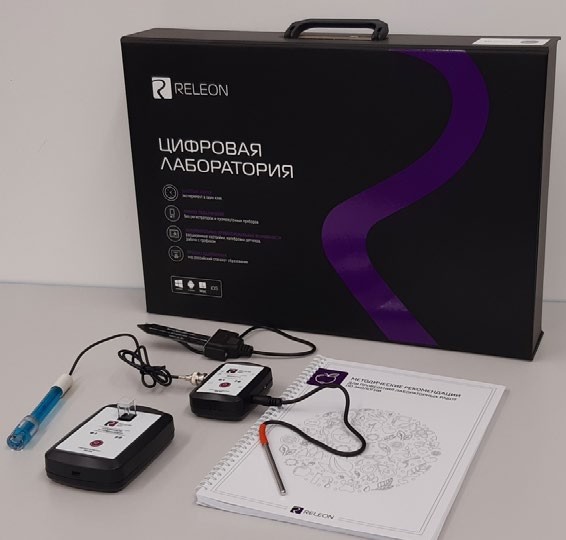 Рис. 1. Цифровая лабораторияНиже дана краткая характеристика цифровых датчиков, приведены выявленные на практике технологические особенности применения. Учёт этих особенностей позволит правильно использовать датчики и продлить срок их службы.В комплекте цифровых лабораторий содержатся мультидатчики и монодатчики.Мультидатчик по экологии позволяет измерять следующие показатели: водородный показатель водных сред, концентрации нитрат-ионов и хлорид-ионов, электропровод- ность, влажность, освещённость, температуру окружающей среды, температуру раство- ров, растворов и твёрдых тел (рис. 2).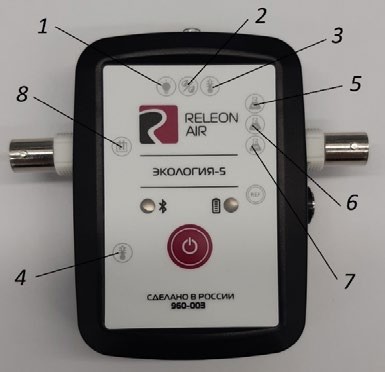 Рис. 2. Мультидатчик по экологии. Обозначение разъёмов и технологических отверстий: 1 — освещённость, 2 — относительная влажность воздуха, 3 — температура окружаю- щей среды, 4 — температура растворов, 5 — нитрат-ионы, 6 — хлорид-ионы, 7 — рН,8 — электропроводностьМультидатчик по физиологии позволяет определять артериальное давление, пульс, температуру тела, частоту дыхания, ускорение движения (рис 3).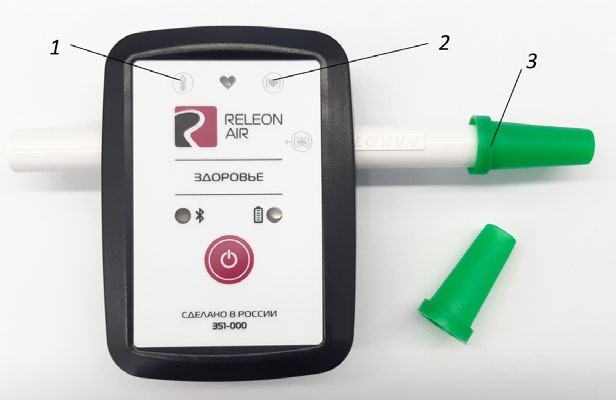 Рис. 3. Мультидатчик по физиологии. Обозначение разъёмов и технологических отвер- стий: 1 — темпрература тела, 2 — пульс, 3 — частота дыхания (надет съёмный мундштук)СПРАВОЧНИК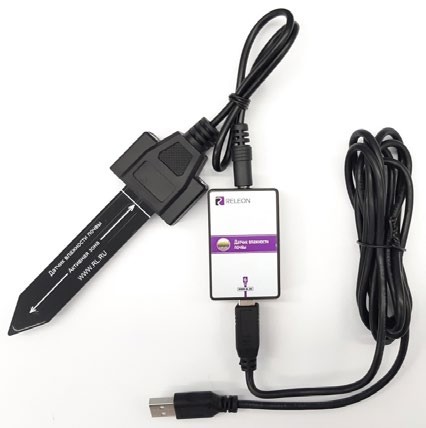 Общая характеристика цифровых датчиковДатчики физических параметров окружающей средыДатчик влажности воздуха ― предназначен для измерения относительной влажности воздуха. Диапазон измерения влажности: от 0 до 100 %. Разрешение по влажности: 0,1 %. Время установления сигнала: 17 c.Датчик влажности почвы ― предназначен для измерения степени увлажнения почвы, выраженной в процентах. Применяется в агроэкологических и сельскохо- зяйственных исследованиях.Рис. 4. Датчик влажности почвы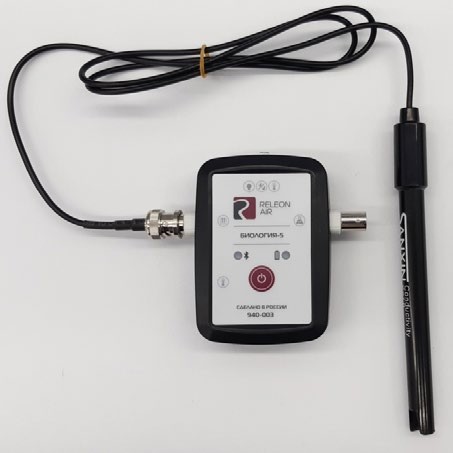 Датчик электропроводимости ― предназначен для регистрации и измерения удельной электропроводности жидких сред, в том числе и водных растворов ве- ществ. Применяется при изучении характеристик водных растворов, в том числе почвенных вытяжек.Рис. 5. Датчики электропроводимостиДатчик освещённости ― измеряет уровень освещенности и обладает спектраль- ной чувствительностью близкой к чувствительности человеческого глаза. Диапазон измерения: от 0 до 188 000 лк. Относительная погрешность: 15 %. Диапазон рабо- чих длин волн: от 350 до 780 нм. Технологические особенности: чувствителен к направлению на источник света.Датчик температуры окружающей среды ― измеряет температуру воздуш- ной среды. Датчик оснащен выносным и герметичным температурным зондом, устойчивым к лабораторным реагентам. Диапазон измерений от –40 до +180 °С. Технологические особенности: для получения достоверных данных весь зонд должен находиться в измеряемой среде, в противоположном случае возникает значительная погрешность из-за теплопередачи по металлическому зонду и рас- сеивании либо поглощении энергии в том месте, где он не находится в измеряе- мой среде.Датчик температуры растворов ― измеряет температуру растворов и сыпу- чих тел. Оснащен выносным и герметичным температурным зондом, устойчивым к лабораторным реагентам (рис. 6). Диапазон измерений от –40 до +180 °С. Тех- нологические особенности: для получения достоверных данных весь зонд должен находиться в измеряемой среде, в противоположном случае возникает значительная погрешность из-за теплопередачи по металлическому зонду и рас- сеивании либо поглощении энергии в том месте, где он не находится в измеряе- мой среде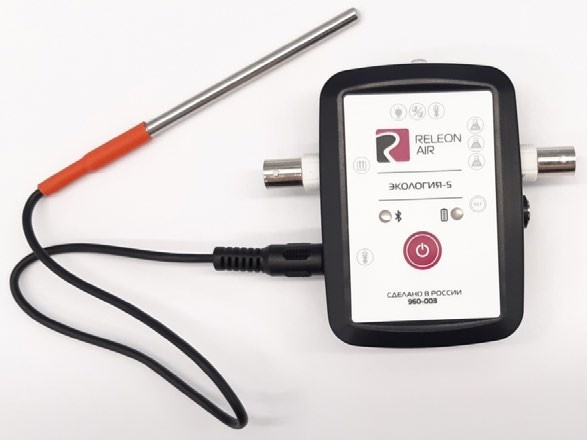 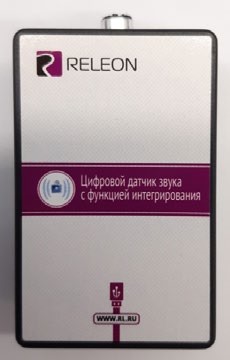 Рис. 6. Датчик температуры растворовДатчик температуры термопарный предназначен для измерения температур до 900. Используется при выполнении работ, связанных с измерением температур плавления и разложения веществ, а также для измерения температуры в экзотер- мических процессах.Датчик звука ― измеряет уровень шумов в окружающей среде и при оценке шу- мопоглощающих изоляторов. Динамический диапазон: от 30 до 130 дБ. Частотный диапазон: от 50 Гц до 8 кГц. Разрешение: 0,1 дБА (акустические децибелы). Техно- логические особенности: датчик чувствителен к резким звукам, которые могут дать завышенные результаты измерений.Рис. 7. Датчик звукаДатчик оптической плотности (колориметр) ― предназначен для измерения оптической плотности растворов на заданной длине волны (измеряет количество пропускаемого света через исследуемый раствор при определенной длине волны).В комплект входят датчики с различной длиной волн полупроводниковых источни- ков света: 465 и 525 нм. Диапазон измерения коэффициента пропускания света: от 0 до 100 %. Разрешение при измерении коэффициента пропускания: 0,1 %. Диапа- зон измерения оптической плотности: от 0 до 2 D. Разрешение при измерении оптической плотности: 0,01 D. Длина оптического пути кюветы: 10 мм. Объём кюве- ты: 4 мл. Технологические особенности: требуется хорошо промывать кювету для исследуемого раствора.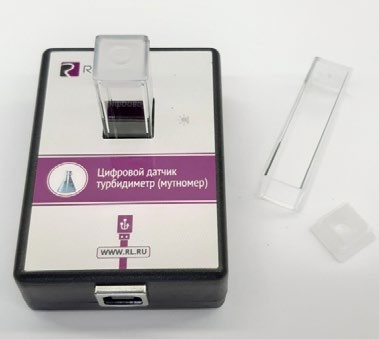 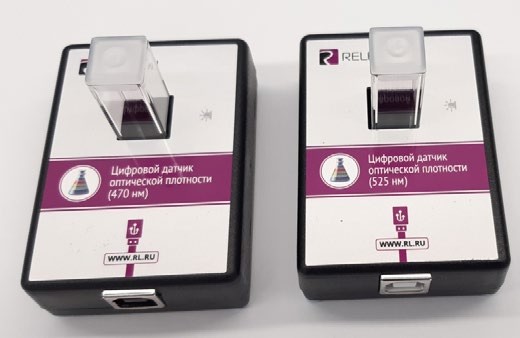 Рис. 8. Датчики мутности (слева), оптической плотности на 465 нм (в центре) и 525 нм (справа)Датчик мутности (турбидиметр) ― определяет мутность раствора в инфракрас- ном диапазоне света на основании измерения интенсивности светового потока рассеянного частицами, взвешенными в контролируемом растворе. Диапазон из- мерения: от 0 до 200 NTU (Nephelometric Turbidity Units — нефелометрические единицы мутности). Разрешение: 1 NTU. Длина волны источника света: 940 нм. Тех- нологические особенности: требуется хорошо промывать кювету для исследуемо- го раствора.Датчики химических параметров окружающей средыДатчик рН ― предназначен для измерения водородного показателя в водных растворах (рис. 9 ). Диапазон измерения рН: от 0 до 14. Разрешение: 0,01 pH. Диапазон рабочих температур: от 10 до 80 °С. Длина измерительного электрода: 140 мм. Используется для измерения водородного показателя водных растворов, в различных исследованиях объектов окружающей среды.Технологические особенности:стабилизация показаний наступает в течение от 2 до 7 мин (это время одного изме- рения);перед измерением и после него необходимо промывать в дистиллированной воде, чтобы не сбилась калибровка;в нижней части электрода находится стеклянный шарик, чувствительный к ударам, что требует осторожности в обращении;при хранении обязательно помещать нижнюю часть электрода в специальный бюкс (вставляется через отверстие в крышке бюкса);в бюксе всегда должен быть трёхмолярный раствор хлорида натрия, следует зара- нее позаботиться о запасе раствора, т.к. он немного проливается при извлечении электрода, в сухом бюксе электрод скоро выйдет из строя.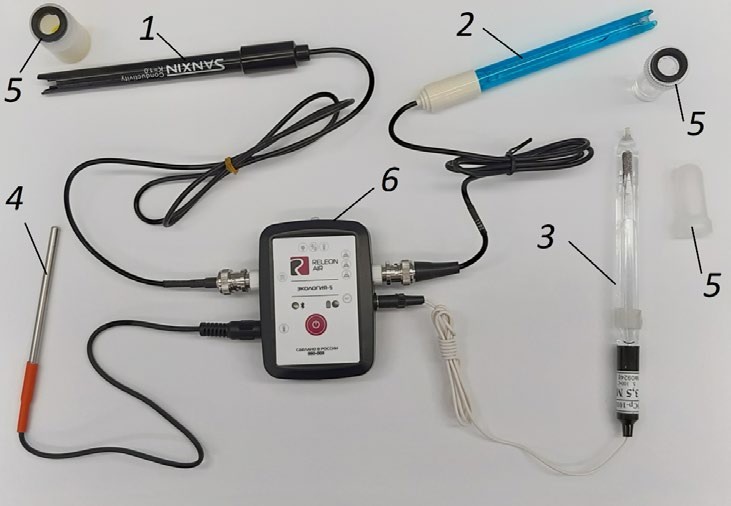 Рис. 9. Снаряженный мультидатчик по экологииОбозначения: 1 — щуп датчика электропроводимости, 2 — щуп датчика рН, 3 — элек- трод сравнения, 4 — щуп датчика температуры, 5 — защитные колпачки (сняты)СПРАВОЧНИКДатчик нитрат-ионов ― позволяет измерять концентрацию нитрат- ионовв исследуемом растворе. Диапазон измерения: от 2×10-6 до 0,2 моль/л. Рабочий диапазон рН: от 0 до 12 единиц рН Технологические особенности: стабилизация показаний наступает в течение от 2 мин. Предназначен для количественного опре- деления нитратов в различных объектах окружающей среды: воде, овощах, фрук- тах, колбасных изделиях и т.д.Датчик хлорид-ионов ― служит для измерения концентрации ионов хлора в ис- следуемом растворе. Диапазон измерения: от 10-5 до 1 моль/л. Рабочий диапазон рН: от 0 до 12 единиц рН. Длина электрода: 140 мм. Для экологических исследова- ний целесообразно использовать некоторые датчики из других комплектов постав- ки оборудования. Технологические особенности: стабилизация показаний насту- пает в течение 7 мин (это время одного измерения). Используется для количе- ственного определения содержания ионов хлора в водных растворах, почве, продуктах питания.При использовании датчиков нитрат-ионов и хлорид-ионов к специальному разъ- ёму мультидатчика по экологии необходимо подключать ионоселективный элек- трод (рабочий электрод), а также электрод сравнения (рис. 10).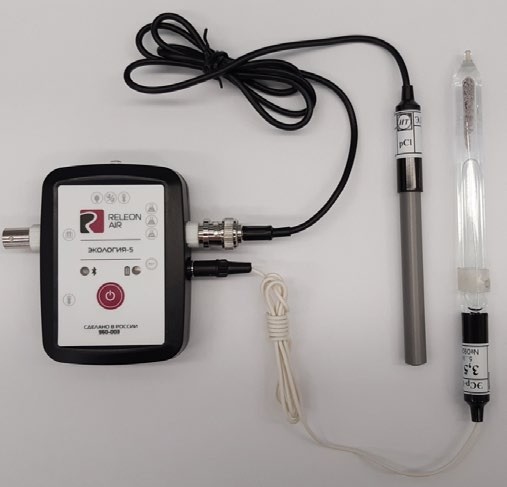 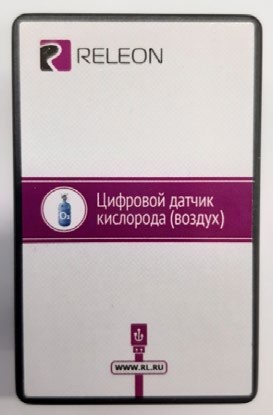 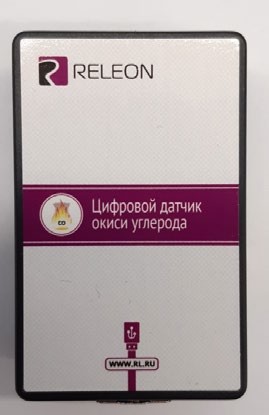 Рис. 10. Ионоселективный датчик (присоединены электро хлорид-ионов и электрод сравнения)Датчик кислорода ― предназначен для определения относительной концентрации кислорода в воздухе. Диапазон измерения: от 0 до 100 %. Разрешение: 0,1 %. Техно- логические особенности: при измерении содержания газа в выдыхаемом воздухе необходимо держать мембрану максимально близко ко рту; восстановление показа- ний на воздухе происходит через 1―2 минуты (время диффузии через мембрану).Датчик окиси углерода — измеряет концентрацию монооксида углерода (угарного газа) в окружающей среде. Диапазон измерения: от 0 до 1000 ppm (миллионные доли). Разрешение датчика: 1 ppm. Технологические особенности: при учёте в исследовании ещё и содержания кислорода потребуется пересчет из миллионных долей в проценты для приведения к одной размерности (значение в ppm следует разделить на 10 000).Рис. 11. Датчики кислорода (слева) и угарного газа (справа)Датчики физиологических показателей организма человека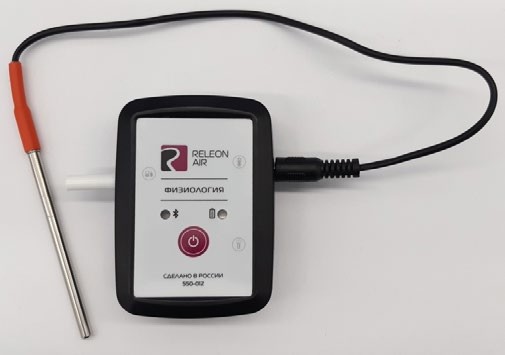 Датчик температуры тела ― предназначен для непрерывного измерения темпе- ратуры тела в подмышечной впадине . Оснащён выносным зондом. Диапазон изме- рения: от 25 до 50 ºС. Разрешение датчика: 0,1 ºС. Технологическая особенность: для точного измерения в подмышечной впадине должна находиться вся металли- ческая часть зонда.Рис. 12. Датчик температуры телаДатчик артериального давления ― позволяет измерять артериальное давле- ние в диапазоне от 0 до 250 мм рт.ст. Разрешение датчика: 0,1 мм рт.ст. Датчик позволяет определить систолическое, диастолическое давление, пульс. В комплект датчика входит специальная манжета с утягивающим механизмом, нагнетатель воз- духа с воздушным клапаном и трубка для подключения к датчику. Технологические особенности: необходимо контролировать плотность подключения разъемов, пра- вильность положения манжеты на плече. Воздух из манжеты следует спускать рав- номерно, медленно, слегка приоткрыв клапан нагнетателя.Датчик пульса ― позволяет непрерывно определять частоту сердечных сокра- щений. Имеет выносную клипсу, надеваемую на палец исследуемого. Диапазон из- мерения пульса: от 0 до 250 уд/мин. Разрешение: 1 уд/мин. Технологические осо- бенности: следует контролировать правильность надевания клипсы, т.к. при из- лишне глубоком надевании она передавливает мелкие кровеносные сосуды пальца, что уменьшает точность измерений.Датчик частоты дыхания ― предназначен для измерения частоты дыхательных движений (циклов «вдох-выдох») за единицу времени. Анализируется количество сокращений грудной клетки и передней брюшной стенки. В комплект датчика вхо- дит набор гигиенических насадок, плотно надеваемых на дыхательную трубку. Диапазон измерения: от 0 до 100 циклов/мин. Разрешение: 0,5 цикла/мин.Датчик ускорения ― определяет ускорение движущихся объектов по трем осям координат. Диапазон измерения: от –8 до +8 g. Разрешение датчика: 0,004 g.Датчик ЭКГ ― предназначен для измерения электрической активности сердца. Определяет параметры, необходимые для построения электрокардиограммы с по- мощью специальных одноразовых нательных медицинских электродов, поставляе- мых в комплекте с датчиком. Технологические особенности: график электрокар- диограммы в программном обеспечении строится в одном отведении.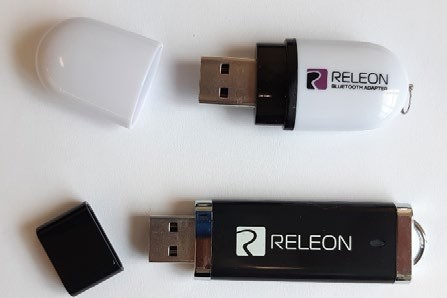 Датчик кистевой силы (эргометр, силомер) ― измеряет сжимающее усилие, создаваемое кистью руки. Диапазон измерений: от –50Н до +50Н и второй вари- ант –10Н до +10Н (либо в килограммах, граммах). Разрешение: 0,02Н.Работа в программном обеспечении Releon LiteВ комплекте цифровой лаборатории Releon поставляется программное обеспече- ние Releon Lite на USB-флеш-накопителе, а также Bluetooth-адаптер для связи регистратора данных с беспроводными датчиками (рис. 13).Рис. 13. Общий вид USB-флеш-накопителя (внизу) и Bluetooth-адаптера (вверху)ReleonУстановка ПО Releon Lite на регистратор данных с операционной системой Windows может осуществляться как с USB-флеш-накопителя, так и с сайта произ- водителя, установка на мобильные телефоны (смартфоны) — только с сайта произ- водителя, ссылка на который приводится в списке источников информации пособия. В последнем случае доступна установка на устройства с платформами Android и iOS. Порядок установки ПО Releon Lite описан в руководстве, которое входит в комплект поставки. Алгоритм работы в программном обеспечении несло- жен. Графически он представлен на следующей схеме (рис.14)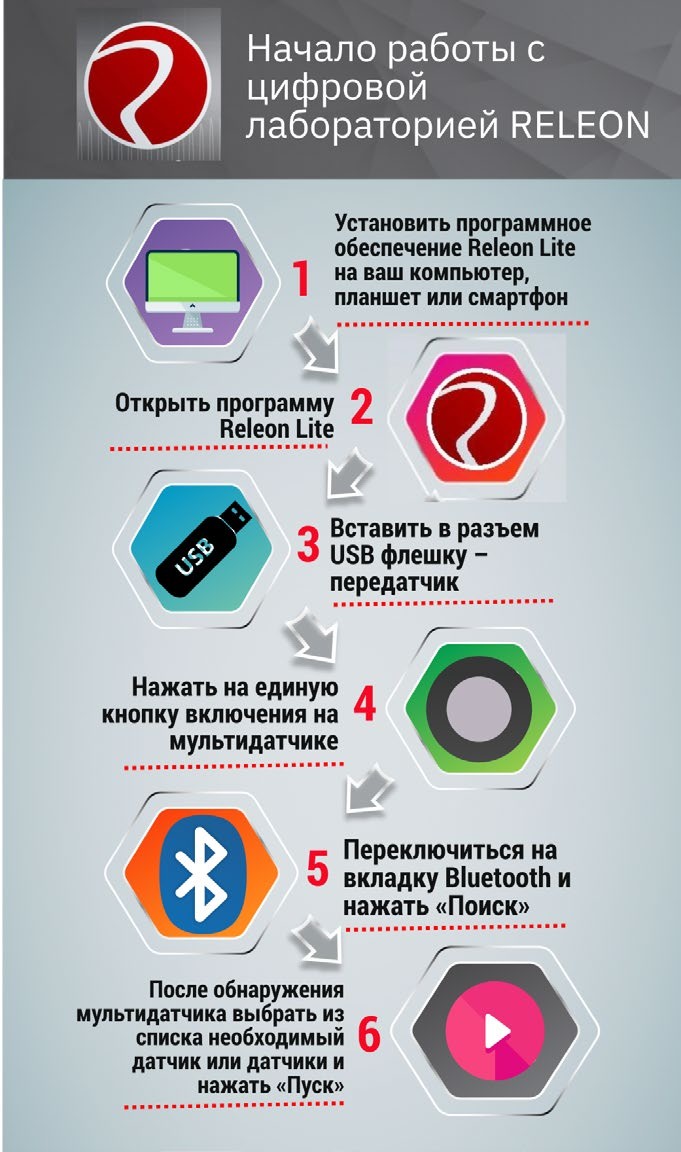 Рис. 14. Алгоритм работы с программным обеспечением Releon LiteПри изучении естественных наук в современной школе огромное значение имеет на- глядность учебного материала. Наглядность даёт возможность быстрее и глубже усваи- вать изучаемую тему, помогает разобраться в трудных для восприятия вопросах, и повы- шает интерес к предмету.Цифровые лаборатории «Школьного кванториума» — это качественный скачок в ста- новлении современной естественно-научной лаборатории. Все программное обеспече- ние на русском языке. Методические материалы разработаны российскими методистами и учителями в соответствии с Федеральным компонентом государственного образова- тельного Стандарта по биологии.Цифровые лаборатории являются новым, современным оборудованием для проведе- ния самых различных школьных исследований естественно-научного направления. С их помощью можно проводить работы, как входящие в школьную программу, так и совершенно новые исследования.Примерная рабочая программа по биологии для 5―9 классов с использованием оборудования центра «Точка роста»На базе центра «Точка роста» обеспечивается реализация образовательных программ естественно-научной и технологической направленностей, разработанных в соответствии с требованиями законодательства в сфере образования и с учётом рекомендаций Феде- рального оператора учебного предмета «Биология».Образовательная программа позволяет интегрировать реализуемые здесь подходы, структуру и содержание при организации обучения биологии в 5―9 классах, выстроен- ном на базе любого из доступных учебно-методических комплексов (УМК).Использование оборудования центра «Точка роста» при реализации данной ОП поз- воляет создать условия:для расширения содержания школьного биологического образования;для повышения познавательной активности обучающихся в естественно-научной области;для развития личности ребенка в процессе обучения биологии, его способностей, формирования и удовлетворения социально значимых интересов и потребностей;для работы с одарёнными школьниками, организации их развития в различных об- ластях образовательной, творческой деятельности.Применяя цифровые лаборатории на уроках биологии, учащиеся смогут выполнить множество лабораторных работ и экспериментов по программе основной школы.Биология растений:Дыхание листьев. Дыхание корней. Поглощение воды корнями растений. Корневое давление. Испарение воды растениями. Фотосинтез. Дыхание семян. Условия прораста- ния семян. Теплолюбивые и холодостойкие растения.Зоология:Изучение одноклеточных животных. Изучение внешнего строения дождевого червя, наблюдение за его передвижением и реакциями на внешние раздражения. Изучение строения моллюсков по влажным препаратам. Изучение многообразия членистоногих по коллекциям. Изучение строения рыб по влажным препаратам. Изучение строения птиц. Изучение строения млекопитающих по влажным препаратам. Водные животные. Тепло- кровные и холоднокровные животныеЧеловек и его здоровье:Изучение кровообращения. Реакция ССС на дозированную нагрузку. Зависимость между нагрузкой и уровнем энергетического обмена. Газообмен в лёгких. Механизм лёгочного дыхания. Реакция ДС на физическую нагрузку. Жизненная ёмкость легких. Вы- делительная, дыхательная и терморегуляторная функция кожи. Действие ферментов на субстрат на примере каталазы. Приспособленность организмов к среде обитания.Общая биология:Действие ферментов на субстрат на примере каталазы. Разложение Н2О2. Влияние рН среды на активность ферментов. Факторы, влияющие на скорость процесса фотосинтеза.Планы уроковЦель урока:Урок № 1 «Дыхание растений»(биология 6 класс)изучить процесс дыхания у растений, установить, как происходит газообмен в расте- ниях.Задачи:Обучающие: изучить дыхание растений, установить, как происходит газообмен в растениях, выяснить, что дыхание у растений связано с окислением сложных ве- ществ и выделением энергии; показать различие и взаимосвязь процессов дыхания и фотосинтеза, продолжить развитие представлений об обмене веществ.Развивающие: продолжить развитие логического мышления, способствовать разви- тию у учащихся умений устанавливать причинно-следственные связи, используя прием «знаю, хочу узнать, узнал»; умений обобщать делать выводы, прогнозиро- вать, выражать мысли в словесной форме.Воспитательные: вырабатывать умение осознанно трудиться над поставленной це- лью, воспитывать бережное отношение к зелёным насаждениямЛичностные УУД:проявлять познавательный интерес к изучению процессов, происходящих внутри растительного организма; понимать: учебные задачи и стремиться их решить, до- стичь успешность при изучении темы.Регулятивные УУД:самостоятельно определять цель учебной деятельности; осуществлять целенаправ- ленный поиск ответов на поставленные вопросы; выполнять задания; проводить самопроверку, взаимопроверку и корректировку выполненного учебного задания.Коммуникативные УУД: формулировать собственные высказывания в рамках учебного диалога, используя термины; организовывать учебное взаимодействие в группе.Познавательные УУД:Систематизировать и структурировать знания; анализировать текст и рисунки учебни- ка; определять объекты живой природы (комнатные цветущие растения), проводить срав- нительный анализ между фотосинтезом и дыханием растений.Планируемые результатыПредметные результаты:Изучение процесса дыхания. Определение взаимосвязи процесса дыхания и фотосинтеза.Личностные результаты:Умения проводить самооценку на основании критериев успешности в учебной дея- тельности.Метапредметные результаты:Регулятивные :Умение определять и формулировать цель урока самостоятельно или с помощью учи- теля; проговаривать последовательность действий на уроке; работать коллективно по со- ставленному плану; оценивать правильность выполнения действия; вносить необходимые коррективы в действие после его завершения на основе оценки учёта сделанных ошибок; высказывать свое предположение и делать выводы..Коммуникативные:Умение оформлять свои мысли в устной и письменной форме; слушать и понимать речь других; совместно договариваться о правилах работы в группе.Познавательные:Умение ориентироваться в своей системе знаний: отличать новое от уже известного самостоятельно или с помощью учителя; добывать новые знания: находить ответы на во- просы, используя учебник и другие источники знаний, раздаточный материал, свой жиз- ненный опыт и информацию, полученную на уроке.Оборудование: компьютер с программой Releon Lite, датчики кислорода и углекис- лого газа, Семена фасоли (в трёх банках), презентация.Дидактические материалы для организации самостоятельной работы.Методы обучения:Организация и осуществление УВП:Словесный, наглядный, репродуктивный, проблемно-поисковый, самостоятельная ра- бота в парах, работа с текстом учебника, таблицами, схемами.Стимулирование и мотивация обучения:Анализ жизненных ситуаций, создание ситуации успеха.Тип урока: Комбинированный.ХОД УРОКАМатериалы для подготовки к урокуИстория опыта Джозефа Пристли.«Я взял, — писал он, — некоторое количество воздуха, совершенно испорченного дыханием мыши, которая в нём погибла; разделил его на две части: одну часть воздуха перевел в сосуд, погруженный в воду, а в другую часть, также заключенную в сосуд с во- дою, посадил ветку мяты. Через восемь-девять дней я нашел, что мышь прекрасно могла жить в той части воздуха, в которой росла ветка мяты, но мышь моментально погибла в другой части его. В течение семи дней пребывания в сосуде с испорченным воздухом по- бег мяты вырос почти на 3 дюйма и, кроме того, образовал несколько новых».Таким образом, растение как бы питалось испорченным воздухом, то есть углекислым газом. Оно росло, очищало воздух, поглощая углекислый газ и выделяя кислород.Открытие Пристли произвело большое впечатление в учёном мире. Лондонское коро- левское общество учёных присудило Пристли большую золотую медаль и чествовало на торжественном собрании.После опытов Пристли с колпаком и мышью всё высшее общество заговорило о способности растений очищать воздух. В моду вошло ставить побольше цветов в комна- тах: ведь они “исправляют” т. е. «очищают» воздух.Одна очень богатая дама решила проверить это научное наблюдение на себе. Она велела дворецкому поставить в комнату на ночь побольше растений. На утро дама про- снулась с сильной головной болью и в тот же вечер на приёме рассказала всем, что Пристли плут и обманщик.Учёные взволновались, и Королевское общество попросило Пристли повторить опыт. Был вечер. В большом зале сидели учёные в мантиях и белых париках. Горели свечи.Все в тишине сосредоточенно наблюдали за тем, что делал Пристли.Вот видите мышонок в сосуде с веткой мяты жи.Нет, он задыхается и умирает, — раздались голоса.» На доске!Запишем схему процесса дыхания в тетрадь.Сложные органические вещества + кислород = углекислый газ + вода +Е (энергия)Самостоятельно работа с учебником в парах.Заполните таблицы «Сравнение горение и дыхание». Таблица должна содержать сле- дующие сведения:Горение сходно с дыханием. Но горение протекает очень бурно и быстро, с выделени- ем большого количества энергии. А при дыхании разложение органических веществ, происходит медленно, постепенно в несколько этапов, на каждом из этапов выделяется небольшое количество энергии, которое растения используют на рост, размножение и другие процессы своей жизнедеятельности.Опыт с использованием датчиков кислорода и углекислого газа цифровой лабора- тории Releon Lite.Опыт:Инструкция к выполнениюВзяли три прозрачных банки:в первую поместили 30―40 набухших прорастающих семян фасоли;во вторую — корнеплоды моркови, перед опытом поместили в воду на три дня;в третью — свежесрезанные стебли растения с листьями.Банки закрыли пробками и поставили в тёмное тёплое место.На следующий день опустили в каждую банку датчик кислорода и углекислого газа цифровой лаборатории Releon Lite.Запустили программу Releon Lite. Зафиксировали данные.Заполнили таблицуУчащиеся делают вывод: о том, что все органы дышат. Поскольку при протекании про- цесса дыхания поглощается кислород и выделяется углекислый газ, который не поддер- живает горения.Урок № 2 .«Изучение работы органов кровообращения» .(биология 8 класс)Цель урока: обобщить знания учащихся по теме «Кровь и кровообращение», ис- пользуя знания по различным разделам биологии и физики; совершенствовать навыки контроля и самоконтроля у учащихсяЗадачи:Образовательная: способствовать формированию у учащихся знаний по различным разделам биологии и физики. Устанавливать связь между отдельными темами этих пред- метов. Научиться использовать полученные знания на практике.Развивающая: продолжить формировать умения систематизировать и выделять глав- ное, существенное, устанавливать причинно-следственные связи, способствовать разви- тию воображения, устанавливать связь теории с практикой.Воспитательная: способствовать формированию сочетания индивидуальных, груп- повых и коллективных видов деятельности.Оборудование: цифровая лаборатория по физиологии (датчик ЧСС).Тип урока: интегрированный. Урок позволит учащимся понять процессы, происходя- щие в организме человека с точки зрения биологии и физики.Планируемые результатыМетапредметные результаты:Обучение учащихся получать знания, используя различные виды деятельности и ис- пользовать эти знания для проведения экспериментально-исследовательских работ.Личностные результаты:Формирование навыков обучения; приобретение опыта работы с ИКТ (по программе один компьютер, один ученик), а также лабораторным оборудованием по физике и циф- ровой лабораторией по биологии; формирование навыков основ моделирования про- цессов.Универсальные учебные действия:Формирование умений устанавливать причинно-следственные связи, строить логиче- ское рассуждение, умение самостоятельно планировать пути достижения целей, умение работать с современными ИКТ оборудованием применять полученные знания на практи- ке.Формы обучения: фронтальные, индивидуальные, групповые, исследовательские.Методы: словесные, наглядные, практические, дедуктивные.Понятия и термины: виды сосудов, тонометр, гипертония, скорость движения, ча- стота пульса, теплообмен, газообмен.Учащиеся делятся на 4 группы по результатам предварительной проверки знаний по темам: «Движение крови по сосудам», «Органы кровообращения», «Закон Бернулли»,«Давление в жидкостях и газах», «Сообщающиеся сосуды», «Измерение давления в жид- костях и в газах», «Теплообмен».ХОД УРОКАМатериалы для подготовки к уроку Организационный моментИтак, сердце четырёхкамерное, сокращается ритмично и проталкивает кровь по сосу-дам, благодаря сердечной мышце.Сегодня наш урок посвящен кровеносной системе человека. Сегодня мы должны с вами обобщить и систематизировать наши знания о крови и кровеносной системе.Материалы для копированияЗадание группы № 1: Определить давление и пульс каждого члена группы, запол- нить таблицу. Сравнить полученные данные со значениями среднестатистического чело- века возраста 13―14 лет. Сделать вывод и ответить на вопросы. Выбрать делегата, кото- рый доложит результаты работы и сделает вывод.Предполагаемый вывод:Данные результатов измерения показывают, то что кровеносные системы участников группы имеют разные параметры давления и пульса. Результат сравнения с нормативны- ми показаниями для данного возраста говорят о том, что у отдельных членов группы от- клонения давления и пульса вызывают тревогу. Необходимо произвести более тщатель- ное исследования в медицинском учреждении.Читают вопросы и дают ответы.В каждом ноутбуке данной группы размещается пустая таблица и даются дополни- тельные вопросы.Задание группы № 2: Собрать из предложенных предметов модель кровеносной системы человека. Объяс- нить, почему в капиллярах кровь течет с меньшей скоростью, чем в крупных сосудах. (аорте, венах, артериях). По закону Бернулли о неразрывности струи.(Во сколько раз сечение сосуда больше во столько раз скорость течения жидкости в этом сосуде меньше и наоборот). Нарушается ли физический закон Бернулли о нераз- рывности струи.Для объяснения движения крови в сосудах познакомимся с законом Бернулли. Он ещё называется законом непрерывной струи.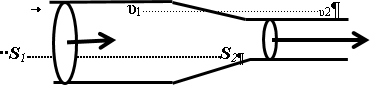 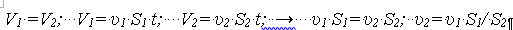 Рис.15. Строение сосуда (площадь сечения сосуда, скорость движения кровив сосуде)Через разные сечения трубы за одно и то же время проходят одинаковые объемы жидкости. Отсюда получается, что там, где сечение трубы больше, скорость течения жид- кости меньше и наоборот, там, где сечение трубы меньше, то там скорость течения жид-кости больше. Чем больше скорость движения жидкости, тем большее давление произ- водит жидкость на стенки сосуда.Рассмотрите таблицу.Посмотрите на данные таблицы и постарайтесь объяснить почему при уменьшении диаметра сосуда скорость крови, движущейся по ним уменьшается. Противоречат ли эти данные закону Бернулли о неразрывности струи. Для правильного вывода посмотрите на модель кровеносной системы человека.В ноутбуке данной группы размещается закон Бернулли, дополнительные вопросы.Предполагаемые ответы: Закон не нарушается так как для ответа на этот вопрос необходимо помнить, что общая площадь сечения всех капилляров намного больше чем площадь сечения аорты, вены или артерии, поэтому скорость крови в капиллярах меньше.Задание группы № 3: Нарушение кровообращения при наложении жгута. Оборудование и материалы:портативный компьютер;датчик температуры;прочная нить или тонкий шнур длиной около 40―60 см.Опыт:Приступайте к выполнению опытаНачинайте регистрацию данных. Для этого нажмите кнопку «СТАРТ» на панели инструментов.Записывайте данные не менее 30 с.3. Не прекращая записи данных, быстро и туго обмотайте два пальца (каждый отдель- но, большой и указательный) ниткой.Продолжайте запись, отмечая внешние признаки нарушения кровообращения (по- краснение, а затем и посинение покровов, снижение чувствительности) не более 7―10 минут.Не прекращая записи быстро снимите нитку.Дождитесь стабилизации показаний датчика и остановите регистрацию нажав кнопку «СТОП» .Сохраните полученные данные нажав кнопку «СОХРАНИТЬ».Анализ результатов:Рассмотрите график и сравните температуру в начале опыта с минимальной темпера- турой и температурой в конце опыта.Отметьте на графике моменты наложения и снятия перетяжки:Сделайте вывод о влиянии скорости движения крови по сосудам и теплоснабже- ния отдельных частей тела, в которых протекает кровь.Задание группы № 4: Влияние физической нагрузки на частоту пульса и давления человека (в предложен- ной группе выбирают тренированного человека и нетренированного).Найдите зависимость частоты пульса от нагрузки человека с помощью цифровой ла- боратории и сделайте вывод о том, как зависит частота ударов сердца при увеличении физической нагрузки человека.Инструкция к выполнениюПодключите датчик ЧСС через USB порт к ПК.Закрепите датчик на пальце руки.Определите число ударов пульса в спокойном состоянии и данные запишите в та- блицу.Сделайте 10 приседаний и показания запишите в таблицу.Сделайте 20 приседаний и показания запишите в таблицу. 6.По результатам работы сделайте вывод о том, как зависит пульс человека от физической нагрузки. Постарайтесь объяснить такую зависимость. Отчёт представителей групп по проделанной работе. В конце урока мини-тест (по выбору учителя)Цель урока:Урок № 3 . «Роль кожи в терморегуляции организма»(биология 8 класс)Сформировать у учащихся знания о функциях кожи, связанных с регуляцией постоян- ства внутренней среды организма, используя для этого знания биологии и физики, по-требность беречь своё здоровье, привлечь внимание ребёнка к себе, к собственному строению через опыт, прийти к научным знаниям, привести к пониманию себя как лично- сти.Задачи:Образовательные: конкретизировать знания о строении кожи; сформировать знания о коже как органе теплоотдачи; раскрыть условия сохранения постоянной температуры тела при повышении и понижении температуры.Развивающие: развивать умение делать выводы из результатов практической работы; устанавливать взаимосвязь между физической работой и терморегуляцией организма анализировать и сравнивать информацию, обобщать и устанавливать причинно- след- ственные связи.Воспитательные: продолжить гигиеническое воспитание учащихся, формирование бережного отношения к своему здоровью; развивать коммуникативные способности.Оборудование:портативный компьютер или планшет с программным обеспечениемцифровой датчик температурыцифровой датчик влажноститолстая нитьпластиковый пакетрезиновое кольцо 7.слайды в презентации.ХОД УРОКАМатериалы для подготовки к уроку История «золотого мальчика»Без малого пять веков назад, в последние дни 1496 г., в роскошном замке миланскогогерцога Моро готовились к новогоднему празднику. Герцог собирался показать своим го- стям такие чудесные представления, каких ещё не видывал свет. Ещё бы! Устройством праздника руководил великий художник и никем не превзойденный механик Леонардо да Винчи. Он задумал восславить золотой век мира, который наступил после многих лет железного века опустошительных войн.Для изображения железного века кузнецы под наблюдением Леонардо да Винчи сде- лали огромную фигуру лежащего рыцаря, закованного в латы. А золотой век должен был изображать голый мальчик, с ног до головы покрытый золотой краской. Это был сын бед- ного пекаря. Отец за деньги предоставил его для увеселения герцога.В разгар праздничного веселья в зал ввезли поверженного рыцаря. Из его чрева вы- шел « золотой мальчик» с крыльями и лавровой ветвью в руке. Испуганно он смотрел на окружающих, произнося заученное приветствие герцогу. Праздник не удалось довести до конца, потому что внезапно заболела жена герцога. Гости разъехались. Погасли огни. О мальчике, конечно, забыли. Он остался один, в огромном холодном полутёмном зале. Лишь на следующий день Леонардо да Винчи увидел его в тёмном углу. Ребенок дрожал и жалобно плакал. Леонардо закутал его в плащ, отнёс к себе домой и три дня ухаживал за ним, пытаясь спасти. Но на четвёртый день мальчик умер. Прошли века. История «зо- лотого мальчика», связанная с именем великого художника, не была забыта. А причина его гибели долгое время оставалась непонятной и вызывала разные толкования.Демонстрационные опыты«Нарушение кровообращения при наложении жгута»Цель работы: исследовать терморегуляторную функцию крови и доказать негатив- ное влияние перетяжки на ткани и органы, построить график зависимости температуры кожных покровов от продолжительности наложения перетяжки.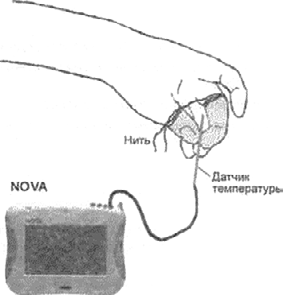 Рис. 16. Схема экспериментальной установки. Наложение перетяжкиОборудование и материалы:Портативный компьютерДатчик температурыПрочная (суровая) нить длиной около 40―60 см.Подготовка эксперимента:Захватите датчик двумя пальцами так, чтобы примерно на длине в 2 см он соприка- сался с кожей.Подсоедините датчики к ПК. Включите и запустите программу Releon Lite.В программе установите параметры измерений, открыв окно настроек при помощи кнопки «Настройка» .Частота: 10 замеров/с. Замеры:5000.Проведение экспериментаПриступайте к выполнению опыта, пока ваши пальцы свободны.Начинайте регистрацию данных. Для этого нажмите кнопку «Старт» на панели инструментов ПК. Показания датчиков будут отображаться на экране в виде графика.Записывайте данные не менее 30 с.Не прекращая записи данных, быстро и туго обмотайте два пальца (каждый отдель- но!) ниткой.Продолжайте запись, отмечая внешние признаки нарушения кровообращения (по- краснение, а затем и посинение покровов, снижение чувствительности), не более 7―10 минут.Не прекращая записи данных, быстро снимите нитку.Дождитесь стабилизации показаний датчика и остановите регистрацию, нажав кнопку «Стоп» на панели инструментов.Сохраните полученные результаты, нажав кнопку «Сохранить»Анализ результатов экспериментаРассмотрите график и сравните температуру в начале опыта с минимальной темпе- ратурой, полученной в ходе измерений, и с температурой в конце опыта.Отметьте на графике моменты наложения и снятия перетяжкиПочему понижается температура изолированных перетяжкой пальцев?Почему после восстановления нормального кровоснабжения температура пальцев несколько возрастает по сравнению с начальной?Кожа человека обильно снабжена кровеносными сосудами. Многие капилляры об- разуют петли и анастамозы, позволяющие менять количество крови, протекающие через кожные капилляры. При сужении этих сосудов уменьшается теплоотдача. При их расши- рении выделение тепла увеличивается. Кроме того кровь в большом количестве проте- кает через потовые железы. (слайд )«Выделительная и терморегуляторная функция кожи»Цель работы: исследовать терморегуляторную и выделительную функцию кожи, вы- явить зависимость интенсивности потоотделения от температуры окружающей среды.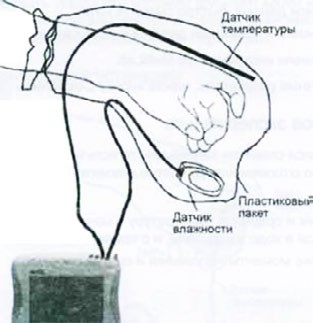 Рис. 17. Схема экспериментальной установки терморегуляции кожиОборудование и материалы:ПК (персональный компьютер)Датчик температуры , датчик влажностиРезиновое кольцоГерметичный прозрачный пластиковый пакетНастольная лампаПодготовка экспериментаСоберите установку опыта по приведенной схеме.Подсоедините датчики к ПК.Включите и запустите программу на ПК.В программе установите параметры измерений.Проведение экспериментаНачинайте регистрацию данных. Для этого нажмите кнопку «Старт» на панели инструментов. Показания датчиков будут отображаться на экране в виде графика.Наденьте пакет с датчиками на кисть руки и закрепите его в области запястья с по- мощью резинового кольца.Записывайте данные в течение 5―6 минут.Остановите регистрацию, нажав кнопку «Стоп» на панели инструментов и сохрани- те данные опыта.Снимите пакет с ладони, извлеките датчики.Возьмите другой пакет и снова соберите установку.Выполните новый опыт (с теми же параметрами).Начинайте регистрацию данных. Для этого нажмите кнопку «Старт» на панели инструментов. Показания датчиков будут отображаться на экране в виде графика.Наденьте пакет с датчиками на кисть руки и закрепите его в области запястья с по- мощью резинового кольца или шнурка. Включите лампу и подвиньте её к пакету. Ведите запись данных в течение 5―6 минут.Остановите регистрацию, нажав кнопку «Стоп» на панели инструментов.Сохраните полученные результаты, нажав кнопку «Сохранить».Анализ результатов экспериментаОткройте файл первого эксперимента. Сравните температуру и влажность в начале и в конце опыта.Откройте файл второго эксперимента. Сравните температуру и влажность в начале и в конце опыта.Сравните влажность в конце первого и второго опытовАнализ результатов опыта1. Рассмотрите график и сравните температуру и влажность в начале и в конце опыта. Зафиксируйте временной период, в ходе которого произошли максимальные изменения.Вопросы:Почему повышается температура в пакете в ходе эксперимента?Почему повышается влажность в пакете?Почему во втором опыте влажность увеличилась быстрее и достигла более высоко- го значения, чем в первом опыте?Почему летняя одежда делается из натуральных, а не синтетических тканей?Задания:А теперь попробуйте объяснить опыт доктора Ч. Благдена, проведенный в Англии более 200 лет назад. Вместе с несколькими друзьями и собакой провел 45 минут в сухой камере при температуре +126° С без последствий для здоровья. В то же время кусок мя- са, взятый в камеру, оказался сваренным, а холодная вода, испарению которой препят- ствовал слой масла, нагрелась до кипения.При испарении тепло теряется с поверхности тела в процессе превращения воды в водяной пар. На испарение 1г воды затрачивается 2, 45кДж тепла. Теплоотдача путем ис- парения пота происходит непрерывно в виде незаметной для нас испарины.Пот ― водянистая жидкость, содержащая 0,1―0,4% хлористого натрия, лактата на- трия и мочевины. Он образуется из тканевой жидкости.У человека потоотделение начинается тогда, когда температура поднимается выше 36,7°С. При нормальных условиях в сутки выделяется 900 мл, но при очень сильной жаре и достаточном снабжении водой и солями эта величина может достигать 12л.Почему на больное место или рану мы накладываем хлопковый бинт или вату, но не повязку из синтетики? Почему при высокой температуре в натуральной одежде легче ды- шать? Почему в морозную погоду мы выходим на улицу в шерстяном свитере и натураль- ной шубе и валенках?Закрепление изученного материала:Решение задач:Действие алкоголя на организм вызывает расширение сосудов. Какой человек трез- вый или пьяный, быстрее замёрзнет на морозе?Ноги в тесной обуви зимой замерзают, а летом сильно нагреваются. Объясните по- чему?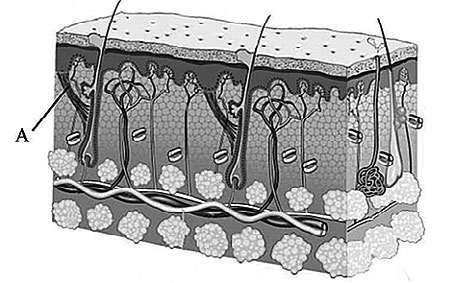 Почему вредно туго затягиваться ремнем и носить тесную обувь?Человек в умеренном климате носит одежду соответственно погоде. Однако жители Средней Азии в самую жаркую погоду ходят в теплых ватных халатах. Дайте объяснение этому явлению.Лабораторные работыФИЗИОЛОГИЯ РАСТЕНИЙЛабораторная работа № 1.«Зависимость транспирации и температуры от площади поверхности листьев» Теоретическая часть Испарение воды растением представляет собой физический процесс, так как при этом в межклеточниках листьев вода переходит в парообразное состояние, и затем образо- вавшийся пар через устьица диффундирует в окружающее пространство. Однако испаре- ние воды — это и сложный физиологический процесс, поскольку он связан с анатомиче- скими и физиологическими особенностями растений, поэтому в отличие от физического, физиологический процесс испарения растением воды и назван транспирация у растений .У растений транспирация зависит:от количества и размеров проводящих сосудов;от площади листовой пластинки;от числа устьиц;от толщины кутикулы;от состояния коллоидов протоплазмы;от концентрации клеточного сока и других причин.Вода передвигается вверх по стеблю, так как в результате транспирации в клетках ли- стьев возникает сосущая сила, которая передаётся от них до корневых волосков корня, поглощающих воду из почвы. Если поместить срезанную ветку или какое-либо растение в сосуд с водой, в течение долгого времени растение не сохнет, что указывает на присасы- вающее действие транспирации.Значение транспирации:вместе с водой по растению передвигаются поступающие в него минеральные эле- менты;транспирация понижает температуру листа и защищает его от перегрева.Влияние факторов внешней среды на процесс транспирации и её суточный ход, выра- жается действием следующих факторов:Рис.19. Внешние факторы воздействия на транспирациюВлияние факторов внешней средына процесс транспирации у растенийСвет способствует открытию устьичных щелей и повышает проницаемость прото- плазмы испаряющих клеток для воды. Хлорофилл энергично поглощает солнечные лучи, что повышает температуру листа и усиливает испарение. Увеличение транспирации сни- жает температуру листа, в результате чего испаряющие листья: не перегреваются. Даже рассеянный свет повышает транспирацию на 30—40% по сравнению с транспирацией, идущей в темноте. (По данным 100 кв. см листа кукурузы испаряют в темноте 97 мг воды, на рассеянном — 114 мг, на прямом солнечном свету —785 мг.)Температура воздуха, окружающего растение, также, влияет на транспирацию. С по- вышением температуры транспирация увеличивается, так как при этом усиливаются дви- жение молекул воды и скорость диффузии водяного пара с поверхности коллоидов кле- точных оболочек.Сила ветра может играть двоякую роль в процессе транспирации. Роль ветра сводит- ся к замене влажных слоев воздуха над листьями растений сухими, т. е. ветер влияет только па вторую фазу транспирации — выход пара из межклеточников листа. Сильный ветер треплет листья, что вызывает замыкание устьичных щелей и тем снижает транспи- рацию. На транспирацию оказывает большое влияние и степень насыщения воздуха па- рами воды. Чем больше сухость воздуха, тем интенсивнее идет процесс транспирации, и наоборот.Транспирация ― важный показатель жизнедеятельности растения. Чем больше пло- щадь поверхности листьев, тем больше транспирация.Практическая частьЦель работы: выявить зависимость транспирации и температуры от площади по- верхности листьев.Оборудование:Компьютер с программным обеспечением Датчики температуры и влажностиКомнатное растение: монстера или пеларгонияУстановка параметров измерений:частота – каждую секундузамеры – 1200длительность –20 минутПорядок проведения эксперимента:Подготовить компьютер (планшет) для проведения опыта.Поместить два листа растения в целлофановый пакет, опустить в него датчики, что- бы они не касались стенок пакета и листьев растения. Завязать пакет бечевкой.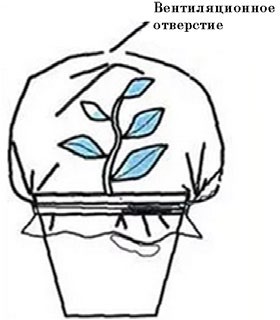 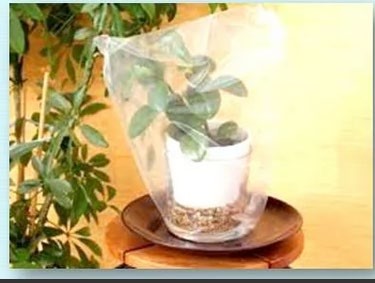 Рис. 20. Эксперимент наблюдения транспирацииПровести измерения влажности и температуры в течение 10―15 минут.Вынуть датчики и оставить на некоторое время в комнатных условиях.Поместить четыре листа растения в целлофановый пакет, опустить в него датчики, чтобы они не касались стенок пакета и листьев растения. Завязать пакет бечевкой.Провести измерения влажности и температуры в течение 10―15 минут.Результаты измерений запишите в таблицу: «Зависимость транспирации и темпера- туры от площади поверхности листьев».Вывод:Транспирация пропорциональна площади поверхности листьев. Чем больше площадь поверхности листьев, тем больше транспирация. Изменения температуры не наблюда- лось. Она изменялась в пределах погрешности.Сформулируйте выводы по вопросам. Что такое транспирация?Какое значение имеет транспирация для жизни растения?Как зависит влажность воздуха в пакете от площади поверхности листьев?Лабораторная работа № 2.«Измерение влажности и температуры в разных зонах класса»Теоретическая часть Микроклиматические условия считаются благоприятными для человека при относи- тельной влажности воздуха 30—70 %. Растительность, обладая большой испаряющей способностью, оказывает заметное влияние на влажность и температуру воздуха, вызы- вая положительные теплоощущения человека. Повышение относительной влажности воздуха почти всегда (за исключением дней с очень высокими температурами) восприни- мается человеком как некоторое снижение температуры. Так, повышение влажности на 15 % как бы понижает температуру воздуха на 3,5 °С.Повышенная влажность воздуха внутри зелёных насаждений по сравнению с откры- тыми территориями отличается равномерностью, не имеет резких колебаний, что вызва- но тем, что испаряющая поверхность зеленых насаждений (деревьев, кустарников, трав) в 20 раз и более превышает занятую этими растениями площадь. Зеленые насаждения как бы регулируют влажность: в период сухости растения усиливают испарение, при вы- сокой влажности водяные пары конденсируются на листьях — более прохладных по- верхностях.Следует отметить, что относительная влажность в городе, как правило, ниже, чем в естественных природных условиях, что является следствием радикальных изменений свойств подстилающей поверхности (крыши, мостовые способствуют быстрому удале- нию с территории города осадков).Приемы размещения зелёных насаждений и их сочетания с открытыми пространства- ми в значительной степени определяют относительную влажность воздуха. Наилучшие результаты в создании комфортной обстановки достигаются при чередовании деревьев и кустарников, располагаемых компактными массивами, с полянами, имеющими плотный травяной покров. В этом случае существующий перепад радиационных температур меж- ду открытыми участками и затененными территориями достигает 30 °С, а влажность 20 %, что способствует перемещению воздуха.Влажность воздуха около растения больше, чем вдали от него, так как растения ис- паряют воду. Поэтому влажность воздуха в лесу всегда выше, чем в городе.Температура около растения ниже, чем вдали от него.В физиологическом процессе испарения воды растением, получившем название«транспирация», участвуют листья или хвоя. В их кожице имеются своеобразные щеле- видные отверстия — устьица, способные открываться и закрываться и тем самым регули- ровать потерю воды. Когда транспирация достигает величины, превышающей поступле- ние воды из почвы, наступает увядание. Длительная нехватка воды приводит к гибели растений. Это происходит из-за того, что растения не могут надолго закрыть устьица, так как через них поступает углекислый газ, а его отсутствие приводит к углеродному голода- нию, что сказывается на питании растения, фотосинтезе.В жаркое время дня листья могут выглядеть поникшими, а на утро они вновь упругие и свежие вследствие действия осмотического давления, или тургора. Днём, когда химиче- ские процессы в растении протекают наиболее активно, это давление постепенно снижа- ется, а за ночь, по мере того как корневая система пополняет запасы воды, оно повыша- ется. Тургор зависит от погодных условий. В прохладные и пасмурные дни он вообще не падает и все устьица листьев остаются открытыми.Дерево всасывает воду из почвы громадной корневой системой и прежде всего моло- дыми корневыми окончаниями и многочисленными корневыми волосками. У яблони 2—3 лет уже имеется 45 тыс. корней. С приходом холодов растения сокращают всасывание воды из почвы, а листья продолжают ее испарение, что приводит к несоответствию меж-ду количеством получаемой и расходуемой воды. Деревья и кустарники избавляются от основных органов испарения влаги — они сбрасывают листву. Исследования показыва- ют, что всасывание деревом воды во многом зависит от содержания в почве кислорода. При уплотнении почвы резко сокращается приток воды, и она уже не поступает в наибо- лее отдаленные и высокие точки растения — деревья начинают «суховершинить».Скорость передвижения воды в дереве зависит от проводимости древесины и мощно- сти двигателей водного тока: так, в одном из опытов, поставленных в Подмосковье, у 5—10-летних деревьев (в зависимости от погодных условий) она составляла для дуба 60—400 см/ч, для тополя 20—400, берёзы 80—240, ели 5—50 см/ч.Сила, движущая воду вверх по стволу лиственного дерева, должна быть не менее 4 атм. на каждые 10 м высоты подъема. Корневое давление способно поднимать воду по стволу дерева на высоту 4—5 м. С распусканием листьев основным двигателем, поднима- ющим воду по сосудам деревьев, становится сосущая сила кроны, возникающая за счет потери воды листьями (или хвоей) в процессе транспирации.Один гектар насаждений в течение вегетационного сезона испаряет до 3000 т влаги, за этот же период 1 м2 газона испаряет 500—700 л воды. Ежедневно взрослая липа испа- ряет 0,2 т влаги, хорошо развитый бук — до 0,6 т влаги, а 1 га столетних дубов — около 26 т. Ежегодно зелёные насаждения испаряют 20—30 % атмосферных осадков, выпав- ших на занятую ими территорию. Сравнивая влияние растений и воды на повышение влажности воздуха, можно с уверенностью сказать, что 1 га полноценных растений зна- чительно лучше (почти в 10 раз) увлажняет, освежает воздух по сравнению с водоемом такой же площади.В зависимости от размеров и структуры массивов зеленых насаждений влияние рас- тительности на влажность воздуха распространяется на прилегающие инсолируемые открытые пространства и проявляется на расстоянии, в 15—20 раз превышающем высоту растений. Проведенные исследования позволяют сделать вывод, что на территории, от- стоящей от зеленого массива на 500 м, из-за влияния растений относительная влажность может при определенных условиях повышаться на 30 %. Влажность воздуха увеличива- ют даже неширокие 10-метровые полосы древесно-кустарниковой растительности, кото- рые на расстоянии 500 м поднимают влажность на 5— 8 % по сравнению с открытой площадью.Если принять относительную влажность на улице до 100 %, то среди озелененной застройки она составит 116 %, а в крупном парке может доходить до 200 % и более.Испаряя влагу, поверхность листьев и кустарников нагревается. Известно, что для ис- парения 1 л воды требуется до 600 ккал тепла. Несложный расчет показывает, что 1 га дубовой рощи поглощает в сутки 15 600 ккал. Именно этот процесс способствует пониже- нию температуры в нижних слоях кроны и приземном слое на 3—5 °С (по сравнению с температурой окружающего воздуха). В приземном слое плотных зелёных насаждений отмечается наиболее высокая относительная влажность воздуха.Относительная среднемесячная влажность воздуха среди зеленых насаждений парка выше на 4—9 %, в сквере — на 3—5 % по сравнению с территориями многоэтажной застройки. Даже небольшие участки внутри-квартальной зелени заметно способствуют повышению относительной влажности воздуха.Умело применяя влаголюбивые растения и используя их качества, на территории с по- вышенной относительной влажностью (выше 70 %) последнюю значительно можно сни- зить.Практическая частьЦель работы: Определить и сравнить влажность и температуру воздуха в классе и около растения.Оборудование:Установка параметров измерений:частота замеров – каждую минуту;количество замеров – 900.Замеры температуры и влажности производить не менее 15 минут.Порядок проведения эксперимента:Подготовить лабораторное оборудование для проведения опыта.На 4 листа растения спатифиллюм (или другие растения) одеть целлофановой пакет, поместить туда датчики температуры и влажности, чтобы они не касались стенки пакета.Начать регистрацию данных температуры в классе и около растения в течение 15 минут.Следить за изменением температуры на экране.Данные замеров занести в таблицу.Сохранить данные опыта.Начать регистрацию данных влажности воздуха в классе и около растения в течение 16 минут.Следить за изменением влажности воздуха на экране.Сохранить и изучить графики.Данные замеров занести в таблицу.Сохранить данные опыта.Обработка и анализ результатов:Сравнительное исследование температуры и влажности воздуха в классе и около рас- тения.Выводы:Сформулируйте выводы по вопросам.Почему около растения влажность больше, чем в классе? Какое это имеет значе- ние?Почему в классе температура воздуха повышается, а около растения понижается?Какую роль играют зелёные насаждения в городе?Температура в классе выше, чем около растения. Со временем температура в классе увеличивается, а около растения уменьшается.Влажность в классе меньше, чем около растения. С течением времени влажность в классе уменьшается, а около растения увеличивается.•Лабораторная работа № 3.«Испарение воды листьями до и после полива».Теоретическая часть Вода необходима для жизни любого растения. Растение получает воду главным об- разом из почвы. Наземные части растения, в основном листья через устьица испаряют значительное количество воды. Бывает, что в жаркие часы дня расход воды испарением превышает её поступление. Тогда у растения листья увядают. При сухой почве интенсив- ность испарения меньше, чем при влажной.На интенсивность процесса транспирации оказывает влияние влажность почвы. С уменьшением влажности почвы транспирация уменьшается. Чем меньше воды в почве, тем меньше ее в растении. Уменьшение содержания воды в растительном организме ав- томатически снижает процесс транспирации в силу устьичной и внеустьичной регулиров- ки.В листьях водяной пар выходит из клеток в межклетники. Из них через устьица пар испаряется с поверхности листа. Открываясь и закрываясь, устьица регулируют испаре- ние воды листьями. Как известно, у большинства растений устьица находятся на нижней поверхности листа. Следовательно, у большинства растений вода в основном испаряется на нижней поверхности листовой пластинки.Количество воды, которое испаряют растения, зависит от многих факторов. В любом случае это почти всегда достаточно большое количество в пересчете на массу тела расте- ния. Так, например, капуста испаряет за сутки около одного литра воды. На интенсив- ность испарения влияют возраст растения (молодые испаряют больше), в тени оно растет или нет (в тени испарение меньше), дует ветер или нет (в ветреную погоду испарение больше), достаточно воды в почве или нет.При достаточном количестве воды у растения устьица в листьях могут быть открыты и днем, и ночью. У ряда растений устьица открываются только днем. Если же воды в почве недостаточно, то растения закрывают устьица даже днем. Листья некоторых растений мо- гут скручиваться при ярком освещении, в результате испарение также уменьшается.У растений, произрастающих в теплых влажных местообитаниях (например, тропи- ках), обычно крупные листовые пластинки. Поэтому такие растения испаряют большие объемы воды. Но поскольку воды в окружающей среде достаточно, это не является проблемой. Другое дело — растения засушливых мест обитания (например, полупустынь и пустынь). У них листья либо мелкие, либо видоизменены в колючки (кактус) или мяси- стые образования, накапливающие воду про запас (алоэ). В любом случае такие листья испаряют мало воды.Практическая частьЦель работы: Выяснить как влияет, полив растения на количество испаряемой воды.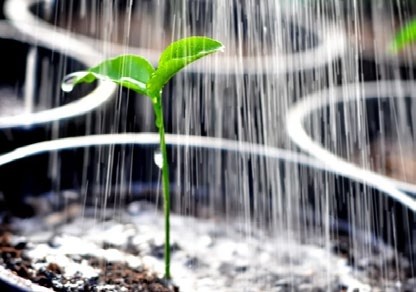 Рис. 21. Полив растенияОборудование:компьютер с программным обеспечениемизмерительный Интерфейсдатчик температурыдатчик влажности.Установка параметров измерений:частота – каждую секунду;замеры – 1000.Порядок проведения эксперимента:Подготовьте КПК (или ПК) для проведения опыта.Одеть целлофановый пакет на спатифиллюм, поместить туда датчики температуры и влажности и плотно завязать пакет.Провести измерения температуры и влажности, когда земля в горшке с растением сухая.Проанализировать полученные данные.Полить растения, вылив 2 литра воды.Провести измерения температуры и влажности после полива.Проанализировать полученные данные.Сделать выводы.Обработка и анализ результатов:Результаты измерений запишите в таблицуВыводы:Сформулируйте выводы по вопросам.Как влияет, полив на интенсивность испарения воды у растения?Зачем растение испаряет воду?Чем обусловлена непрерывность восходящего тока воды у растений?В каких процессах жизнедеятельности растений участвует вода?Теоретическая частьЛабораторная работа № 4. Тургорное состояние клетокТургор ― напряженное состояние клеточной оболочки. Он зависит от содержания во- ды в клетках. Уменьшение количества воды в клетках ведет к понижению тургора, и в ре- зультате этого растения становятся вялыми, увядшими.На содержании в клетках воды сказывается концентрация растворенных веществ в окружающей водной среде. При концетрации солей, сахаров и других веществ, равной их концентрации в цитоплазе (изотонической), тургор поддерживается на физиологиче- ски оптимальном уровне. При повышенной концентрации солей (гипертонической) тур- гор ослабевает, при пониженной (гипотоничскиой) — повышается.Тургор имеет большое значение для жизни растений. Он определяет упругость клеток и тканей взрослых растений, проростков, поддерживает листья и другие органы растения в тургесцентном состоянии, и обеспечивает определенное положение в пространстве.Практическая частьЦель работы: выяснить зависимость тургорного состояния от количества вод в клет- ках.Оборудование и материалы: цифровой датчик электропроводности, вода,1М раствор хлорида натрия, пробирки, штатив, химические стаканы, фильтровальная бумага, нож или скальпель, линейка или штангенциркуль.Предметные стека, препаровальные стекла, препаровальная игла, пинцет, спиртовка, спички, пипетка, метиленовый синий, фильтровальная бумага, микроскоп, пророщенные семена или луковицы с корешками.Техника безопасности:Перед началом работы освободите рабочее место от посторонних предметов.Соблюдайте осторожность при работе с препаровальными иглами, предметными и покровными стёклами во избежание уколов и порезов.Не допускайте попадания красителя на кожу, глаза и одежду.Соблюдайте правила работы со спиртовкой во избежание ожогов.Приступайте к работе только тогда, когда убедитесь в исправности микроскопа. Точ- но выполняйте указания учителя при работе с ним в отношении порядка действий.По окончании работы приведите в порядок рабочее место.Порядок проведения эксперимента:Из мякоти клубня картофеля вырежьте два одинаковых брусочка размером 50х5х5 мм и точно измерьте их длину.Подготовьте два химических стакана. В один налейте чистую воду, а во второй — 1 м раствор хлорида натрия (поваренная соль).Измерьте электропроводность воды и раствора поваренной соли с помощью циф- рового датчика электропроводности.Один брусочек картофеля (образец 1) поместите поместите в пробирку с водой, а второй (образец 2) — в 1 М раствор хлорида натрия.Через 20―30 мин выньте брусочки из пробирок и обсушите на фильтровальной бу- маге.Вырежьте из картофеля третий брусочек такого же размера. Он послужит контроль- ным образцом в вашем опыте.Сравните упругость трёх образцов и результаты внесите в таблицу.Измерьте, а затем сравните длину брусочков и результаты внесите в таблицу.По результатам измерений сделайте вывод, какой тип раствора (гипотонический, изотонический, гипертонический) находился в каждой пробирке.Перелейте содержимое пробирок в два отдельных маленьких стакана и измерьте электропроводность в них. Данные внесите в таблицу.По данным таблицы рассчитайте изменение электропроводности в обоих случаях.Важно в начале работы проконтролировать точность измерения брусочков из клубня картофеля, чтобы в дальнейшем различия в длине были хорошо заметны.Обратите внимание!Следует обратить внимание учеников на том, зачем был взят третий брусочек карто- феля для контроля (объективное сравнение тургесцентного состояния), почему третий брусок был вырезан не сразу, а после проведения опыта, перед самым сравнением (что- бы предотвратить потерю тургора из-за высыхания).Если в школе достаточное количество датчиков электропроводности, то данные по длине образцов в таблицу не заносятся, поскольку выводы о типе раствора можно сде- лать по изменению электропроводности. В этом случае время опыта можно уменьшить до 10 мин, достаточных для изменения показателя электропроводности. Электропровод- ность возрастает при использовании гипотонического раствора и уменьшается в раство- ре гипертоническом, оставаясь неизменной — в изотоническом.Если в школе недостаточно датчиков электропроводности, то рекомендуется исполь- зовать один датчик в демонстрационном варианте, а остальные учение будут определять только изменение упругости и длины образцов.Представление результатов наблюденийВыводы:Сформулируйте выводы по вопросам.Остались ли первый и второй брусочки в тургесцентом состоянии и почему?Как тургорное давление зависит от количества воды в клетках?Как тургорное давление зависит от концентрации солей в окружающей среде?Контрольные вопросы:Почему в жаркие летние дни листья разных растений, например, огурцов, помидо- ров, увядают?Ответ:в жаркую погоду увеличивается испарение, и клетки листьев растений теряют воду;уменьшение количества воды в клетках приводит к снижению тургора, что выража- ется в увядании листьев.Почему увядают растения при засолении почв? Ответ:при засолении почв повышается концентрация солей в окружающей водной среде становится гипертонической, и вода из корней начинает поступать в почву;потеря воды корнями нарушает восходящий ток воды по всему растению, которе постоянно теряет воду на фотосинтез и трансирацию;уменьшение количества воды в клетках приводит к снижению тургора, что выража- ется в увядании растения.Выберите верный ответ:1. Тургор представляет собой:а) разновидность осмотического давления; б) результат действия сосущих сил;в) напряженное состояние клеточной оболочки; г) измеряемый уровень осмотического давления. Ответ: в.Лабораторная работа № 5.Значение кутикулы и пробки в защите растений от испаренияТеоретическая частьКутикула — это бесструктурный слой, секретируемый эпидермисом и покрывающий его. Он состоит главным образом из воскоподобного вещества кутина, непроницаемого для воды и газов. Частичная проницаемость для них кутикулы в целом объясняется другими её компонентами. Обычно чем она толще, тем ниже интенсивность кутикуляр- ной транспирации. Если она тонкая, как, например, у некоторых папоротников, то рас- тение может терять через нее 30―45% воды. Верхняя поверхность листьев двудоль- ных, облучаемая прямым солнечным светом и обычно сильнее, чем нижняя, обдувае- мая ветром, часто покрыта и более толстым слоем кутикулы. Воскоподобные компоненты этого слоя (включая и собственно растительный воск) могут практически полностью остановить кутикулярную транспирацию. Кроме того, листья с толстой кути- кулой обычно гладкие и блестящие, т. е. отражают больше солнечного излучения и меньше нагреваются.Для выяснения защитной роли кутикулы и пробки можно взять клубни картофеля, по- крытые пробковой тканью, и яблоки, покрытые кутикулой (либо однолетние и двух--трёхлетние побеги одного вида растении одинаковые по массе). Лучше ветки резать на куски определенного возраста, одинаковые по массе и парафином запаивать срезы.Практическая частьЦель работы: выяснить роль кутикулы и пробки в защите от испарения воды с по- верхности корней, побегов и клубней.Оборудование и материалы: два свежих яблока и два клубня картофеля, весы, нож, полиэтиленовые пищевые пакеты, датчик относительной влажности воздуха.Техника безопасности:Перед началом работы освободите рабочее место от посторонних предметов.Соблюдайте осторожность при работе с препаровальными иглами, предметными и покровными стёклами во избежание уколов и порезов.Не допускайте попадания красителя на кожу, глаза и одежду.Соблюдайте правила работы со спиртовкой во избежание ожогов.Приступайте к работе только тогда, когда убедитесь в исправности микроскопа. Точ- но выполняйте указания учителя при работе с ним в отношении порядка действий.По окончании работы приведите в порядок рабочее место.Порядок проведения эксперимента:Возьмите по два примерно одинаковых по массе клубня картофеля и яблока. По од- ному из них очистьте, то есть снимите слой покровной ткани ножом.Измерьте с помощью цифрового датчика влажность воздуха в помещении. Внесите данные о влажности в начале опыта в таблицу (одинаковая для всех образцов).Раскройте полиэтиленовый пакет и поместите в него первый образец и включенный цифровой датчик относительной влажности воздуха.Закройте пакет и выдавите из него воздух, а затем герметизируйте пакет, перевязав его резинкой, шпагатом или скотчем.Через 5 мин отметьте показания датчика и внесите их в таблицу. Повторите пункты №№ 3―5 для остальных образцов.Рассчитайте на сколько процентов возросла относительная влажность воздуха в каж- дом пакете.Обратите внимание!Если количество датчиков позволяет, можно сделать измерения одновременно во всех четырех пакетах. Если датчиков немного, то целесообразно разделить класс на груп- пы по 4―5 человек на время работы.Представление результатов наблюденийВыводы:Сформулируйте выводы по вопросам.Какое значение имеют кутикула и пробка в испарении воды растением?Какая покровная ткань в большей степени влияет на испарение воды растением?Теоретическая частьЛабораторная работа № 6 Обнаружение нитратов в листьяхАзот имеет большое значение в жизни растений. Он входит в состав белковых ве- ществ, липоидов, нуклеиновых кислот, хлорофилла и других важных органических со- единений. Азот поступает из почвы в основном в виде нитратов и солей аммония. Соли азотной кислоты (нитраты), поступая в корни растений, восстанавливаются в живых клет- ках корня до аммиака и, связываясь с кетокислотами, образуют аминокислоты, которые затем могут использоваться на построение белков. Однако часть нитратов с водным то- ком может подниматься в листья. В листьях происходит фотохимическое восстановление нитратов и дельнейшее его включение в синтетические процессы.Опыт требует подготовки. Половину побегов за день до проведения работы необходи- мо срезать (лишить корневого питания) и поставить в воду на свету (для фитохимическо- го восстановления нитратов). Вторую половину побегов срезают непосредственно перед опытом.Практическая частьЦель работы: обнаружить нитраты в листьях растений и определить источник их по- ступления.Оборудование и материалы: побеги комнатных растений (бальзамина, сингониу- ма или быстрорастущих видов семейства коммелиновые — традесканции, зебрины, сет- креазии), ступка с пестиком, ножницы, воронка, марля или бинт, химический стакан на 50 мл, цифровой датчик концентрации ионов, электрод нитрат-анионов, электрод сравне- ния.Техника безопасности:Перед началом работы освободите рабочее место от посторонних предметов.Соблюдайте осторожность при работе с препаровальными иглами, предметными и покровными стёклами во избежание уколов и порезов.Не допускайте попадания красителя на кожу, глаза и одежду.Соблюдайте правила работы со спиртовкой во избежание ожогов.Приступайте к работе только тогда, когда убедитесь в исправности микроскопа. Точ- но выполняйте указания учителя при работе с ним в отношении порядка действий.По окончании работы приведите в порядок рабочее место.Порядок проведения эксперимента:Отделите листья от побегов, а затем с помощью ножа на поддоне или специальной дощечке мелко порежьте листовые пластинки и черешки свежесрезанного растения так, чтобы заполнить ступку на две трети.Размелите образец в ступке до кашицеобразной массы.Уложите кусок марли, сложенный вдвое на воронку, установленную над стаканом.Перенесите кашицу на марлю и отожмите её, собрав «узелком» четыре конца мар-ли.Если слой растительного сока получился менее 2 см, повторите действия сначала.Присоедините к датчику ионов Электрод нитрат-анионов и электрод сравнения, азатем подключите датчик к регистратору данных.Опустите в стакан с соком листьев электроды, произведите пять измерений и внеси- те данные в таблицу.Повторите действия №№ 1―7 с листьями растения, выдержанного в течение суток на водном питании.Рассчитайте среднее арифметическое концентрации нитратов для обоих проб сока и сравните полученные значения между собой.Обратите внимание!Помимо побегов можно использовать листья растений с укороченными побегами (хлорофитум, дримиопсис, нефролепис), а вместо комнатных растений — и приобретен- ную зелень (салат, петрушка, укроп) либо листья сельскохозяйственных растений, прине- сенные учениками.Для ускорения подготовительной части работы учитель может на глазах класса из- мельчить листья в блендере и раздать ученикам готовую кашицу либо сразу отжатый сок листьев. В этом случае на уроке может быть выполнена вторая лабораторная работа ли- бо исследовано несколько видов растений.Представление результатов наблюденийВыводы:Сформулируйте выводы по вопросам.Какие источники нитратов для растений вы знаете?Существуют нормы по содержанию нитратов. Опасно ли для человека повышенное содержание нитратов в растениях?Оценка физиологических резервов сердечно-сосудистой системы Лабораторная работа № 1 .«Измерение артериального давления при помощи цифровой лабораторииReleon Lite”Цель работы: ознакомиться с методами оценки состояния сердечно-сосудистой си- стемы.Задачи:оценить резервы сердца по определению систолического и минутного объема в по- кое и после физической нагрузки;оценить устойчивость к гипоксии, используя пробу с задержкой дыхания;оценить состояние кардиореспираторной системы, используя пробу с задержкой дыхания;оценить состояние кардиореспираторной системы, используя пробу Кремптона. Теоретическая частьТранспортная роль системы кровообращения имеет важное значение для обмена ве- ществ и энергии как в покое, так и при двигательной деятельности. Физиологические ис- следования направлены на выявление закономерностей деятельности сердца и сосудов.Кровообращение обеспечивает все процессы метаболизма в организме человека и поэтому является компонентом различных функциональных систем, определяющих го- меостаз. Выполняя одну из главных функций — транспортную– сердечно-сосудистая си- стема обеспечивает ритмичное течение физиологических и биохимических процессов в организме человека. К тканям и органам по кровеносным сосудам доставляются все необходимые вещества (белки, углеводы, кислород, витамины, минеральные соли) и от- водятся продукты обмена веществ и углекислый газ.Сердечно-сосудистая система выполняет регуляторную и защитную функции и в со- дружестве с нервной и гуморальной системами играет важную роль в обеспечении це- лостности организма. Сосудистая система делится на кровеносную и лимфатическую. Эти системы анатомически и функционально тесно связаны, дополняют друг друга. Крове- носная система состоит из центрального органа кровообращения — сердца, ритмиче- ские сокращения которого дают движение крови по сосудам, и самих сосудов. Лимфати- ческая система состоит из лимфатических сосудов, узлов и протоков.Важнейшей характеристикой производительности сердца является систолический объём, характеристикой которого является артериальное давление.Артериальное давление — это давление крови в крупных артериях человека.Систолический объём- это количество крови, выбрасываемое желудочками сердца при одном сокращении.Историческая справка:Артериальное давление впервые было измерено в 1733 году английским естествоис- пытателем St. Hales. Во введенной в артерию лошади стеклянной трубке он зафикси- ровал подъем крови на 8 футов и 3 дюйма выше уровня левого желудочка сердца. В дальнейшем St. Hales неоднократно повторял этот эксперимент на разных животных. Ему удалось измерить давления в периферических артериях и венах и, по-видимому, даже в легочной артерии, поскольку известно, что St. Hales впервые измерил темпера- туру «крови в легких». Должно было пройти около 100 лет, чтобы эксперимент St. Hales нашел применение в практической медицине.J.L. Poiseuille в 1828 году для прямого измерения давления в артерии животного применил ртутный монометр, a C.Ludwig, соединив его с движущимся барабаном, впер- вые записал пульсирующую кривую артериального давления (сфигмограмму). Прибор был автором назван кимографом и в течение многих последующих лет служил основ- ным средством для регистрации различных физиологических процессов. С этого вре- мени берут начало сфигмографические методы регистрации гемодинамики.Различают два показателя артериального давления:Систолическое (верхнее) артериальное давление (СД) ― это уровень давления крови в момент максимального сокращения сердца, характеризует состояние миокарда левого желудочка и равняется 100―120 мм рт.ст.Диастолическое (нижнее) артериальное давление (ДД) ― это уровень давления крови в момент максимального расслабления сердца, характеризует степень тонуса артериаль- ных стенок и равняется 50―80 мм рт.ст.Кровяное давление — давление, которое кровь оказывает на стенки кровеносных со- судов, или превышение давления жидкости в кровеносной системе над атмосферным. Вы- деляют следующие виды кровяного давления: внутрисердечное, капиллярное, венозное.Артериальное давление измеряется в миллиметрах ртутного столба, сокращенно мм рт.ст. Значение величины артериального давления 120/80 означает, что величина си- столического давления равна 120 мм рт.ст., а величина диастолического артериального давления равна 80 мм рт.ст. Разность между величинами систолического и диастоличе- ского давлений называется пульсовым давлением (ПД). Оно показывает, насколько си- столическое давление превышает диастолическое, что необходимо для открытия полу- лунного клапана аорты во время систолы. В норме пульсовое давление равно 35―55 мм рт.ст.Величина кровяного давления зависит от трех основных факторов:частоты и силы сердечных сокращений;величины периферического сопротивления, т. е. тонуса стенок сосудов, главным об- разом, артериол и венул;объема циркулирующей крови.Артериальное давление здорового человека является величиной довольно постоян- ной, однако оно всегда подвергается небольшим колебаниям в зависимости от фаз дея- тельности сердца и дыхания. Кровопотери ведут к снижению кровяного давления, а пере- ливание большого количества крови повышает артериальное давление. Величина давле- ния зависит от возраста. У детей артериальное давление ниже, чем у взрослых, потому что стенки сосудов более эластичны.Артериальное давление можно измерить с помощью прибора сфигмоманометра (то- нометра).Современные цифровые полуавтоматические тонометры позволяют ограничиться только набором давления (до звукового сигнала), дальнейший сброс давления, регистра- цию систолического и диастолического давления, иногда — пульса и аритмии, прибор проводит сам.Автоматические тонометры сами закачивают воздух в манжету, иногда они могут вы- давать данные в цифровом виде, для передачи на компьютер или другие приборы.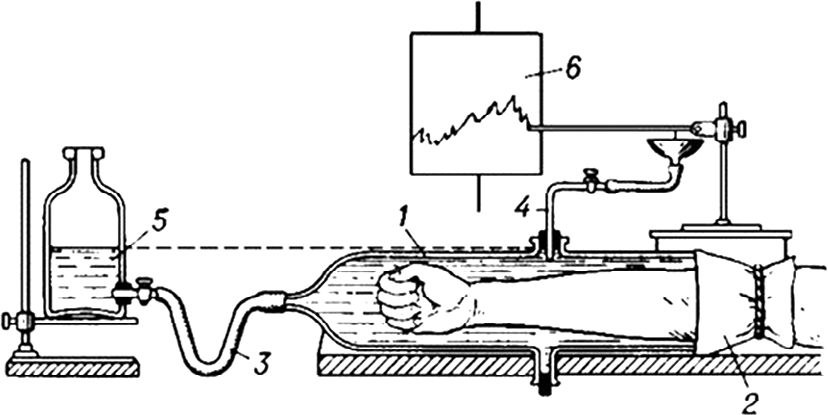 Рис.22. Плетизмограф — аппарат для графического определения колебаний объёма различных членов тела в зависимости главным образом от степени их кровенаполнения: 1 — цилиндр; 2 — резиновая манжетка; 3 — трубка для соединения бутыли с прибором; 4 — трубка для соединения прибора с капсулой Марея; 5 — бутыль для воды; 6 — бара-бан кимографа.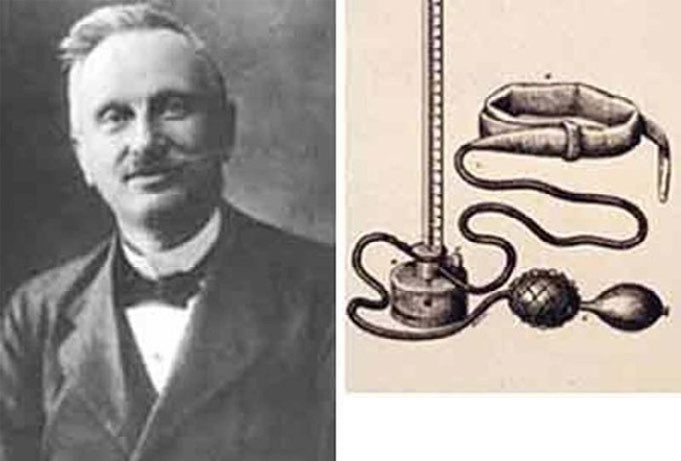 Рис.23. Шипионе Рива-Роччи (1863-1937)Следующий весьма важный этап в развитии методов измерения артериального давле- ния относится к 1905 году. Военный врач из С.-Петербурга Н.С. Коротков, используя сфигмоманометр Рива-Роччи, предложил аускультативный метод определения уровня систолического и диастолического давления. Метод основан на выслушивании шумов, возникающих при постепенном стравливании воздуха из раздутой манжеты. Давление в манжете, зафиксированное при появление первого шума, соответствовало систолическо-му давлению, давление, зафиксированное при прекращении шумов — диастолическому давлению.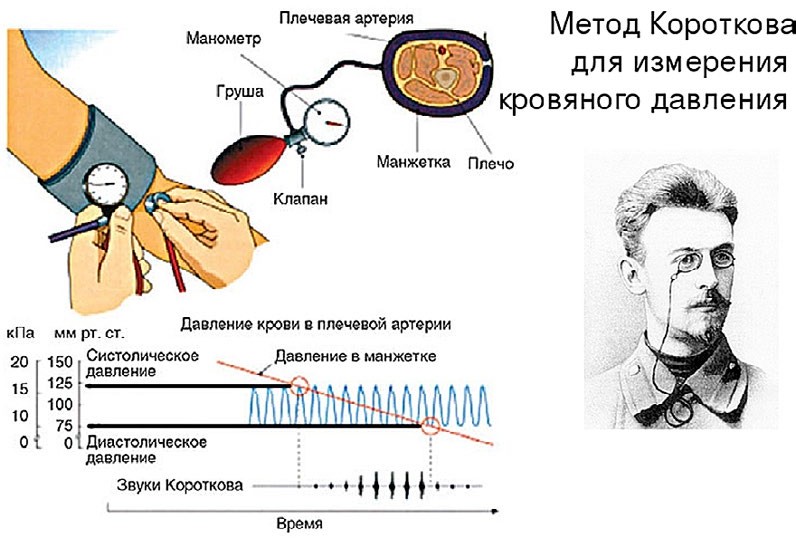 Рис.24. Измерение артериального давления методом Н.С. КоротковаМетод Н.С. Короткова и в настоящее время, спустя 100 лет, является основным мето- дом определения артериального давления в клинической медицине, широко используе- мым во всех странах.Методика измерения артериального давления по методу КоротковаПридать пациенту удобное положение, сидя или лежа. Перед измерением пациент должен отдохнуть в сидячем или лежачем положении в течении нескольких минут.Положить руку пациента в разогнутом положении ладонью вверх, подложив валик под локоть.Наложить манжетку тонометра на обложенное плечо пациента на 2―3 см выше локтевого сгиба так, чтобы между ними проходил 1 палец. Примечание: одежда не долж- на сдавливать плечо выше манжетки.Трубки манжетки обращены вниз.Соединить манометр с манжеткой,Проверить положение стрелки манометра относительно «0»-й отметки шкалы.Определить пальцами пульсацию в локтевой ямке, приложить на это место фонен- доскоп.Закрыть вентиль груши, нагреть воздух в манжетку до исчезновения пульсации в локтевой артерии +20―30 мм рт. ст. (т. е. несколько выше предполагаемого АД).Открыть вентиль, медленно выпускать воздух, выслушивая тоны, следить за показа- ниями манометра.Отметить цифру появления первого удара пульсовой волны, соответствующую си- столическому АД.«Отметить» исчезновение тонов, что соответствует диастолическому АД. Примеча- ние: возможно осложнение тонов, что тоже соответствует диастолическому АД.Выпустить весь воздух из манжетки.Повторить процедуру через 5 минут.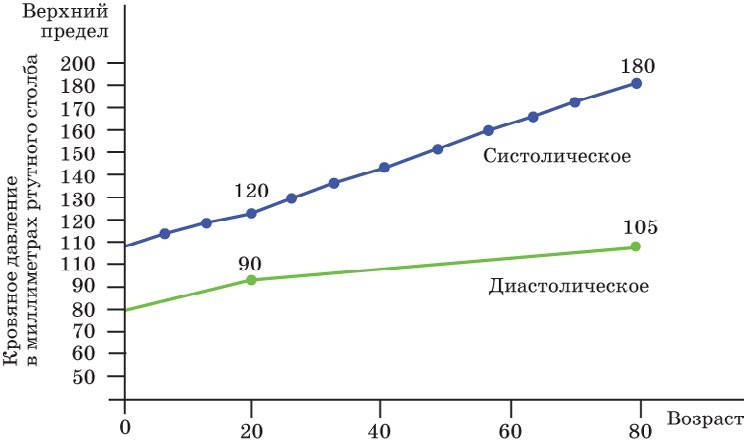 Рис. 25. График изменения кровяного давления с возрастом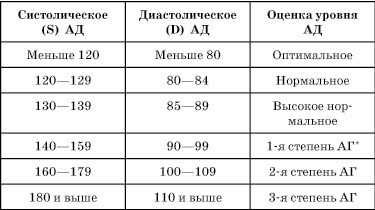 Артериальная гипертензия ― стойкое повышение артериального давления от 140/90 мм рт. ст. и выше.Артериальная гипотонзия ― стойкое или регулярное понижение артериального дав- ления ниже 100/60 мм. рт. ст.Лабораторная работа №1«Измерение артериального давления при помощи цифровой лаборатории Releon Lite».Цель работы : Провести измерения кровяного давления.Задачи:Изучить график измерения кровяного давления.Определить значение систолического и диастолического давления.Материалы и оборудование: цифровая лаборатория Releon Lite, (датчик артериаль- ного давления) манжетка с грушей для нагнетания воздуха.Планшет или персональный компьютер с программным обеспечением.Техника безопасности:Перед началом работы освободите рабочее место от посторонних предметов.Точно выполняет указания учителя биологии при работе с электронным оборудова- нием в отношении соблюдения порядка действий.Приступать к работе только тогда, когда учение убедился в исправности оборудова- ния.Учащийся не берёт без разрешения учителя биологии микроскоп, препараты и дру- гое оборудование с других рабочих мест, не встаёт с рабочего места и не ходит по каби- нету во время эксперимента.По окончании работы ученик приводит своё рабочее место в порядок.Порядок проведения эксперимента:Наложите манжету на плечо. Предварительно снимите плотную одежду.Вставьте воздушную трубку в воздушное гнездо прибора (датчик артериального давления Releon Lite.Просуньте руку в манжету.Сядьте прямо, руку расположите на столе,манжета должна быть расположена на уровне сердца.Запустите программу Releon Lite.Нажмите на кнопку «Старт».Нагнетайте воздух в манжетку до момента, когда на левой панели программы не появиться надпись «достаточно накачано» или прозвучит сигнал.Плавно спускайте воздух, открыв винт.На левой панели программы должна появится информация о давлении и пульсе., а в центре –график.Интервал времени между измерениями артериального давления зависит от постав- ленных задач, возраста пациента, наличия аритмии и других факторов.При необходимости выполнения серии из 2—3 повторных измерений интервал време- ни между ними должен составлять не менее 15 секунд. В этом случае регистрируется средняя величина этих измерений.Разница в давлении на руках может быть весьма существенной, поэтому рекомен- дуется проводить измерение на руке с более высокими значениями артериального давления.Зафиксировать результаты исследования в протокол:СД (систолические давление) ― показатель величины максимального артериального давления;ДД (диастолическое давление) ― показатель величины минимального артериального давления;ПД ―пульсовое давление.Величину пульсового давления рассчитывают, вычитая из величины систолического давления величину диастолического.Для определения должной индивидуальной нормы артериального давления могут быть использованы следующие зависимости:У мужчин — СД = 109 + 0,5Х + 0,1 У,	ДД = 74 + 0,1 Х + 0,15 УУ женщин — СД = 102 + 0,7 Х + 0,15 У,	ДД = 78 + 0,17 Х + 0,15 Угде Х — возраст, года. У — масса тела, кг.АД 	Выводы:Сформулируйте выводы по вопросам.Что такое артериальное давление?В чем сущность методики измерения артериального давления по методу Ко- роткова?Что такое пульсовое давление?Лабораторная работа № 2«Функциональные пробы на реактивность сердечно- сосудистой системы»Теоретическая частьСинхронная регистрация различных внешних проявлений деятельности ССС (сердеч- но сосудистой системы) при проведении различных функциональных проб расширяет диагностические возможности в анализе работы этой важной системы организма. Реак- ции гемодинамики на функциональные нагрузки можно разделить на три основные типа:адекватный с умеренным учащением пульса не более 50 % к исходному уровню, увеличением систолического АД до 30 % при незначительных колебаниях диасто- лического АД и восстановлением в течение 3―5 мин;неадекватный с чрезмерным увеличением показателей пульса и АД и задержкой восстановления более пяти минут;парадоксальный тип реакции, не соответствующий энергетическим потребностям, с колебаниями показателей менее 10 % к исходному уровню.Практическая частьЦель работы: оценить реактивность сердечно-сосудистой системы и тип гемодина- мики на функциональные нагрузки.Материалы и оборудование: цифровая лаборатория Relab (датчик артериального давления) манжетка с грушей для нагнетания воздуха.Планшет или персональный компьютер с программным обеспечением. Техника безопасности ( смотреть инструкция в работе №1) Порядок проведения эксперимента:Провести измерение АД и ЧСС в покое и после физической нагрузки (20 приседа- ния за 30 секунд) с интервалом в 1 минуту.Наложите манжету на плечо. Предварительно снимите плотную одежду.Вставьте воздушную трубку в воздушное гнездо прибора (датчик артериального давления Relab).Просуньте руку в манжету.Сядьте прямо, руку расположите на столе,манжета должна находиться на уровне сердца.Запустите программу Relab и нажмите на кнопку стартНагнетайте воздух в манжетку до момента, когда на левой панели программы не появиться надпись «достаточно накачано» или прозвучит сигнал.Плавно спускайте воздух, открыв винт.На левой панели программы должна появится информация о давлении и пульсе.Зафиксировать результаты исследования в протокол.Сделать вывод.Протокол выполнения работыДля оценки тренированности ССС к выполнению физической нагрузки могут исполь- зоваться такие показатели, как коэффициент выносливости (КВ)КВ = (ЧСС / ПД)•10и показатель качества реакции (ПКР):ПКР = (ПД2 — ПД1)/(ЧСС2 — ЧСС1),гдеПД1 и ЧСС1 ― пульсовое давление и пульс до нагрузки; ПД2 и ЧСС2 ― пульсовое давление и пульс после нагрузки. Протокол выполнения работыРезультаты исследования ССС на функциональную реактивностьЛабораторная работа № 3.Измерение артериального давления. Определение систолического и минутного объемов крови расчетным методомТеоретическая частьПри каждом сокращении сердца в артерии выбрасывается определенное количество крови, которое называют систолическим или ударным объемом крови (СОК или УОК).Сердце, выбрасывая кровь в аорту и лёгочную артерию во время систолы, создаёт в них давление, необходимое для продвижения крови по всему сосудистому руслу. Сво- бодному передвижению крови по сосудам препятствует ряд факторов: сопротивление пе- риферических сосудов, трение частиц крови о стенки сосудов.Величина кровяного давления зависит главным образом от систолического объема крови и диаметра сосудов. В свою очередь систолический объем крови зависит от силы сокращений сердца: чем сильнее сокращение, тем больше объем выбрасываемой крови. Поэтому давление в артериях будет тем выше, чем сильнее сокращение сердца.Кровяное давление неодинаково в разных участках сосудистого русла. Самая большая величина кровяного давления в аорте, несколько меньше — в крупных артери- ях. Кровяное давление по мере удаления сосудов от сердца постепенно снижается: его величина тем меньше, чем дальше сосуд от артериального отдела сердца и чем ближе он к венозному. В полых венах оно иногда становится даже ниже атмосферного.Давление в артериях неодинаково в различных фазах сердечного цикла. Оно наи- большее во время систолы и называется систолическим или максимальным давлением. В состоянии покоя у взрослого человека систолическое давление в плечевой артерии в среднем составляет 120 мм рт. ст. Во время диастолы давление крови наименьшее, оно называется диастолическим или минимальным давлением. В среднем в плечевой артерии оно составляет 70 мм. рт. ст.Разница между систолическим и диастолическим давлением получила название пуль- сового давления. Оно является важным показателем функционального состояния сер- дечно-сосудистой системы.У человека можно определить величину систолического и диастолического давления методом Короткова при помощи ртутного или пружинного манометра либо используя цифровые лаборатории. (датчик давления) Зная величину систолического (СД), диасто- лического (ДД) и пульсового (ПД)давления крови, ЧСС, можно по формуле рассчитать величину систолического (в мл) и минутного (в л) объемов крови у человека.Широкое применение получила формула Старра:СО = [(100 + 0,5 х ПД) — ( 0,6 х ДД)] — 0,6 хВ ,где СО — систолический объём; ПД — пульсовое давление; ДД — диастолическое дав- ление; В — возраст испытуемого.Установлено, что расчётные величины СО, полученные с помощью этой формулы, хо- рошо совпадают с данными, полученными классическими методами.Минутный объём крови рассчитывается по формуле:МОК = СО х ЧСС,где МОК — минутный объём крови; СО — систолический объем; ЧСС — частота сердеч- ных сокращений.Практическая частьЦель работы: рассчитать минутный и систолический объем крови по частоте сердеч- ных сокращений.Объект исследований: человек.Оборудование: цифровая лаборатория, датчик артериального давления.Техника безопасности (инструкция в работе №1).Порядок проведения эксперимента:Ознакомьтесь с устройством прибора, применяемого для измерения кровяного дав- ления.Обнажите левую руку испытуемого. Оберните манжету плотно вокруг середины пле- ча испытуемого так, чтобы ее нижний край находился на 2,5–3 см выше локтевого сгиба.К манжетке подключите датчик артериального давленияВключите на ПК или планшете программу для измерения артериального давления и запустите ее.Нагнетайте воздух в манжету до тех пор, пока на левом поле экрана не появиться запись «Достаточно» или прозвучит звуковой сигнал.Медленно выпустите воздух из манжеты. Снижая давление в манжете, внимательно следите за данными на экране.Появиться величина максимального (систолического) давления, т.е. в этот момент только во время систолы кровь проталкивается через сдавленный участок сосуда и мини- мальное (диастолическое) давление.Определите систолический и минутный объемы крови расчетными методами по формуле Старра.Рекомендации к оформлению результатов работы: полученные данные зане- сите в таблицу.Выводы и обсуждение результатов работы: сравните полученные результаты с нормальными величинами. Объясните происхождение систолического и диастолического АДЛабораторная работа № 4 .«Определение минутного объёма кровообращения косвенным методом в покое и после физической нагрузки»Цель работы: Ознакомиться с методикой определения МОК Теоретическая частьМинутный объём кровообращения (МОК) является одним из главных показателен функции сердечно-сосудистой системы. Методы определения МОК могут быть разделены на прямые (Фика, Гролльмана. Стюарта-Гамильтона, термодиллюции и пр.) и непрямые (Старра, сфигмографический, баллистографический).Большое распространение получил метод Старра (1954). Этот математический метод определения МОК заключается в расчетах по специальным эмпирическим формулам. У ис- пытуемого определяют артериальное давление и частоту пульса (используя цифровую ла- бораторию). Затем по формуле определяют систолический (ударный) объем крови (COК):СОК= 100 + 0,5 ПД — 0,6 ДД — 0,6 В,где ПД — пульсовое давление (мм, рт. ст.);ДД — диастолическое давление (в мм. рт. ст.); В — возраст (в годах).После определения систолического объема легко рассчитать МОК -Минутный объем кровообращения по формуле:МОК = СО х ЧП, где ЧП — частота пульса.У здоровых людей величина МОК подвержена значительным колебаниям, связанным с полом, возрастом, весом и ростом, а также с характером деятельности.Изменение частоты сердечных сокращений и кровяного давления при физической ра- боте различной тяжести.Техника безопасности (инструкция в работе №1).Порядок проведения эксперимента:Провести измерение АД и ЧСС в покое и после физической нагрузки (10 и 20 при- седания за 30 секунд) с интервалом в 1 минуту.Наложите манжету на плечо. Предварительно снимите плотную одежду.Вставьте воздушную трубку в воздушное гнездо прибора (датчик артериального давления Relab).Просуньте руку в манжету.Сядьте прямо, руку расположите на столе, манжета должна находиться на уровне сердца.Запустите программу Relab и нажмите на кнопку старт.Нагнетайте воздух в манжетку до момента, когда на левой панели программы не появиться надпись «достаточно накачано».Плавно спускайте воздух, открыв винт.На левой панели программы должна появится информация о давлении и пульсе.Зафиксировать результаты исследования в протокол.Сделать вывод.Рекомендации по оформлению протокола работыПолученные данные занесите в таблицу. Сделайте заключение об изменении СО и МОК после физической нагрузки. В случае увеличения МОК ответьте на вопрос: «За счёт чего происходит возрастание данного показателя после 10 приседаний и после 20».Протокол лабораторной работы«Изменение частоты сердечных сокращений и кровяного давления при физической работе различной тяжести»В условиях основного обмена МОК у здоровых люден равен 3,5―5 л в минуту, при этом отклонения не превышают ± 10% от должной величины минутного объёма кровооб- ращения (ДМОК). У людей с различными заболеваниями отклонения МОК в покое как в ту, так и в другую сторону выражены в большей степени, чем у здоровых.Пользуясь методом Старра, определить МОК после физической нагрузки (20 глубоких приседаний за 30 секунд) и сравнить его величину с МОК в покое. Пульс и артериальное давление определять каждые 30 секунд после нагрузки и течение 6-ти минут. Затем, рас- считав МОК по полученным данным, вычертить кривую динамики МОК после нагрузки. Сделайте вывод:Сформулируйте выводы.Задание1:В организме человека кровь течет по сосудам связывает каждый орган и каждую клет- ку тела между собой. Она разносит питательные вещества, которые получила из пищи в органах пищеварения. От лёгких кровь доставляет к клеткам кислород, а забирает угле- кислый газ, вредные отработанные вещества. Она поддерживает постоянную температу- ру тела и защищает организм от вредных микробов. Сердце — удивительный и надежный мотор, насос, который работает в течении всей жизни (до 100―150 лет), без остановки и«ремонта» .Вопрос№1В чем причина такой неутомимости работоспособности сердца и его мышц?Вопрос № 2Сколько литров крови перекачивает сердце человека за 1 час и за 1сутки, если оно сокращается в среднем 75 раз в мин., выбрасывая при каждом сокращении из двух желу- дочков 150см3 крови?Задание 2:Представьте ритмичную работу сердца 80-летнего человека (которая представлена на схеме) и, исходя из продолжительности фаз сердечного цикла, определите, сколько лет из 80 у него:отдыхали мышцы желудков сердца;отдыхали мышцы предсердий;были закрыты створчатые клапаны;были закрыты полулунные клапаны.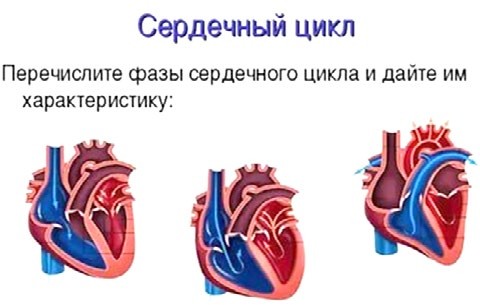 Рис.26. Сердечный циклЗадание 3:При жаре и волнении кожа краснеет, на холоде и при испуге — бледнеет.Вопрос: Почему?Задание 4:В известном опыте итальянского ученого Моссо человека кладут на горизонтальную платформу очень чувствительных весов и уравновешиванию их. Стоит испытуемому несколько раз пошевелить пальцами ног, как стрелка прибора покажет, что сторона плат- формы, где лежат ноги опустилась. А при решении им сложной математической задачи опустится другой конец платформы как на рисунке.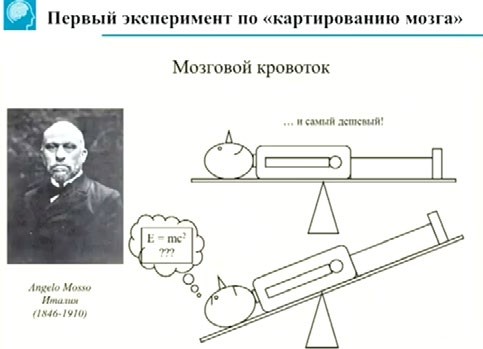 Рис.27. Опыт МоссоВопрос:Как и в зависимости от чего изменяется снабжение кровью?Задания на функциональную грамотность Задание1.У значительной части пациентов с повышенным артериальным давлением такое со-стояние организма обусловлено измерением давления на приеме у врача. Оно даже получило специальное название — «гипертензия белых халатов» или «синдром белых халатов». Повышение давления в данном случае связывают со стрессом от посещения больницы, тогда как измерение в домашних условиях или с помощью периодического контроля размещаемым на теле автоматическим устройством показывает, что давле- ние в норме. Подверженность связанным заболеваниям у таких пациентов меньше, чем у постоянных гипертоников, но больше, чем у обычных людей. Стоит добавить, что существует и обратный феномен, так называемая маскированная гипертензия, когда у человека давление постоянно повышено, но при больничном измерении при- ходит в норму.Вопрос 1.Что такое маскированная гипертензия?Постоянно повышенное артериальное давления.Повышенное давление, а при измерении оно приходит в норму.Нормальное артериальное давление, а при виде врача оно повышаетсяПостоянно пониженное артериальное давление.Вопрос 2.Какие характеристики относятся к гипертонии?Повышение кровяного давления.Понижение кровяного давлениеУвеличивается просвет кровеносных сосудов.Сужается просвет кровеносных сосудов.Вопрос 3.Как известно рабочее кровяное давление у каждого человека индивидуально, но средний показатель составляет 120\80уд\мин.Если у человека рабочее давление составляет 120\80, то при понижении будут на- блюдаться следующие признаки:Вопрос 4.Как известно стрессы развивают множество заболеваний, в том числе связанные и с изменение кровяного давления.Найдите заболевания связанные с изменением давления:Вопрос 5.Выберите признаки характерные для такого заболевание как гипертония:пульсирующая головная боль;головокружение;покраснение лица;пониженная утомляемость;повышенная утомляемость;слабость;мелькание мушек перед глазами;одышка, которая при нагрузках усиливается;отеки;потливость;сухость рук и ног;онемение рук и ног;боль за грудиной;бессонница;раздражительность;постоянное чувство тревоги, беспокойство.Задание 2.Сердечно-сосудистые заболеванияУ курильщиков после каждой выкуренной сигареты наблюдается сужение сосудов, длящееся 30 минут. Поэтому у систематически курящего человека сосуды почти непре- рывно находятся в суженном состоянии.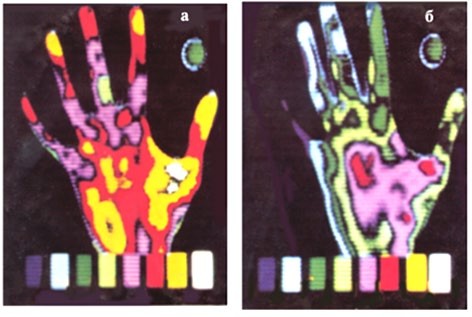 Рис.28. Теплофотография руки курильщикаВопрос1.:На какой теплофотографии изображены руки курильщика?Вопрос 2:При употреблении алкоголя и курения у человека нарушается работа внутренних ор- ганов. К чему приводит каждая выкуренная сигарета?Обведите «Да» или «Нет» в каждой строке.Вопрос 3:Сужение сосудов — причина заболевания курильщиков «перемежающейся хромо- той», которая сопровождается сильной болью во время ходьбы.К каким последствиям приводит сужение сосудов?Потере трудоспособности на длительное времяИнвалидностиПриступы болиНикаких нарушений не наблюдается.Вопрос 4:Выберите правильные утверждения.Постоянные занятия физическим трудом и физической культурой способствуют раз- витию и укреплению сердечной мышцы.Никотин вызывает сужение кровеносных сосудов.«Перемежающаяся хромота» — это результат неправильного питания.Алкогольные напитки, в том числе и пиво, нарушают кровообращение.Гиподинамия никак не сказывается на работу сердца и сосудов.При выкуривании сигарет успокаиваются нервы, снимается стресс.Никотин снижает свёртываемость крови.При физической работе увеличивается объем крови, протекающей через сердеч- ную мышцу.Сердечный приступ может быть смертельным, если обширный участок сердечной мышцы лишен кислорода.Образ жизни не влияет на продолжительность жизни человека.ИССЛЕДОВАНИЕ СВОЙСТВ АРТЕРИАЛЬНОГО ПУЛЬСА (НА ЛУЧЕВОЙ АРТЕРИИ)Используя функциональные тесты с подсчетом частоты сердечных сокращений (ЧСС), можно получить важные сведения о функциональном состоянии сердечно-сосудистой си- стемы. Например, определить влияние физических упражнений на организм, что суще- ственно помогает в дозировании физической нагрузки, её индивидуализации и оптималь- ности.Пульс различают артериальный, капиллярный и венозный.Наибольшее практическое значение для диагностики различных патологических со- стояний имеет артериальный пульс.Существует несколько способов определения пульса, наиболее простой из них — пальпаторный. Заключается он в прощупывании и подсчёте пульсовых волн.Пальпация (от лат. palpatio —ощупывание) —клинический метод исследования при помощи осязания с целью изучения физических свойств и чувствительности тканей и ор- ганов, топографических соотношений между ними и обнаружения некоторых функцио- нальных явлений в организме (температуры кожи, пульсации сосудов, перистальтики ки- шечника и др.).Определяют пульс на сонной, височной и других доступных для пальпации артериях. Как правило, пульс определяют на лучевой артерии у начала основания большого паль- ца, для чего пальцы (второй, третий и четвёртый) ставятся чуть выше лучезапястного су- става, артерия нащупывается и прижимается к кости (рис. 29).Это интересно:Врачеватели древнего Китая, обследуя больного, изучали пульс не менее чем в девяти точках и различали до 28 видов пульса. В средние века метод пульсовой диагностики проник на территорию Средней Азии: теоретическое обоснование исследования пульса в«Каноне медицины» выдающегося врача средневекового Востока Ибн Сины (980-1037 гг.) во многом сходно с положениями древней китайской медицины.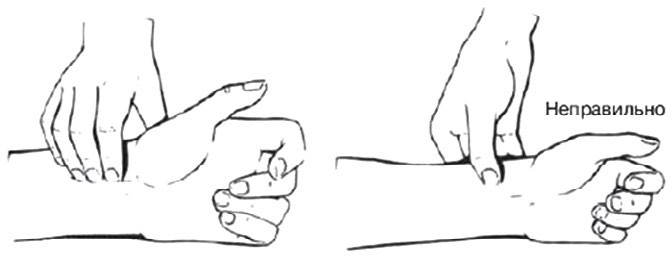 Рис. 29. Исследование пульса: правильное и неправильное положение пальцев (по А. Фогель и Г. Водрашке, 2000)Артериальный пульс — это ритмичные колебания стенокартерий, обусловленные вы- бросом крови из сердца в артериальную систему и изменением в ней давления в течение сокращения (систолы) и расслабления (диастолы).При исследовании пульса определяют его основные физиологические показатели (ха- рактеристики):ритмчастотунапряжениенаполнениеформу (пульсовой волны).Ритмичность пульса обусловлено распространением колебаний сокращения сердца через равные промежутки времени. При расстройствах сердечного ритма пульсовые вол- ны следуют через неодинаковые промежутки времени и пульс становится неритмичным.Это интересно:В норме может встречаться так называемая «дыхательная аритмия», при которой ча- стота пульса возрастает на вдохе и уменьшается при выдохе. Дыхательная аритмия чаще встречается у молодых людей, а у взрослых возникает как ответ сердца на стрессовые факторы, на физическую нагрузку, а также при длительном физическом или умственном переутомлении.Какие причины могут объяснить данное явление? Ответ:Возникновение дыхательной аритмии обусловлено анатомической близостью легких и сердца, а также влиянием нервно-гуморальных факторов.Частота пульса в физиологических условиях покоясоответствует частоте сердечных сокращений и равна 60―90 сокращений в минуту. Частота пульса подвержена довольно значительным колебаниям в зависимости от возраста, пола, роста и других факторов.Это интересно:У женщин пульс несколько чаще, чем у мужчин. У высокого человека пульс обычно реже, чем у низкого роста. У людей пожилого возраста (старше 60 лет) и у детей пульс чаще, чем у взрослых лиц.Увеличение частоты сердечных сокращений (ЧСС) больше 90 в минуту называется та- хикардией (др.-греч.     — быстрый и	— сердце). В физиологических услови- ях частый пульс наблюдается при физических и психологических нагрузках.Частота сердечных сокращений менее 60 в минуту называется брадикардией (др.- греч.	— медленный и	— сердце). Данное состояние характерно во время сна, у физически тренированных людей.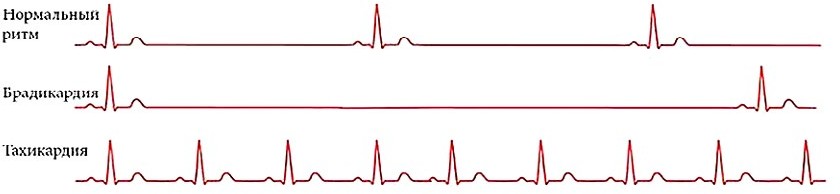 Рис. 30. ЭКГ признаки нарушения ЧССНапряжение пульса определяется той силой, которую нужно приложить исследующе- му для полного сдавления пульсирующей артерии. Это свойство пульса зависит от ве- личины систолического артериального давления и тонуса артериальной стенки. Чем вы- ше давление, тем труднее сжать артерию, — такой пульс называется напряжённым, или твердым. При низком давлении артерия легко сжимается — пульс мягкий.Наполнение пульса отражает наполнение исследуемой артерии кровью по высоте подъема артериальной стенки. Данный показатель зависит от величины ударного объема, общего количества крови в организме и её распределения. Различают пульс хорошего наполнения или полный, и плохого наполнения или пустой (слабый, нитевидный).Лабораторная работа №  5 .«Определение основных характеристик артериального  пульса на лучевой артерии» .Цель работы:ознакомиться с общими закономерностями функционирования сер- дечно-сосудистой системы, научиться пальпаторному методу исследования пульса.Материалы и оборудование: секундомер, часы со стрелкой.Порядок проведения эксперимента:Придать исследуемому удобное положение, сидя или лежа. Охватить одновремен- но кисти пациента пальцами своих рук выше лучезапястного сустава так, чтобы 2, 3 и 4-й пальцы находились над лучевой артерией (2-й палец у основания большого пальца).Сравнить колебания стенок артерий на правой и левой руках. Провести подсчет пульсовых волн на той артерии, где они лучше выражены в течении 60 секунд.Оценить интервалы между пульсовыми волнами.Оценить наполнение пульса.Сдавить левую артерию до исчезновения пульса и оценить напряжение пульса. По наполнению и напряжению определить величину пульса.Зафиксировать результаты исследования в протокол.Сделать вывод.Вывод:При замере пульс у испытуемого	. Ответ:В норме, имеются нарушения ритмичности, частоты, напряжения, наполнения, формы пульсовой волныЛабораторная работа № 6 .«Определение функционального состояния сердечно-сосудистой системы»Цель работы: оценить функциональные резервы сердечно-сосудистой системы на физическую нагрузку.Материалы и оборудование: цифровая лаборатория, датчик ЧСС.Порядок проведения эксперимента:Определить пульс в покое (ЧСС 1) за 1 минуту.Сделать 20 приседаний за 30 сек.Повторно измерить пульс (ЧСС 2).Рассчитать коэффициент тренированности (К) по формуле:К = (ЧСС2−ЧСС1). •100% ЧСС1Сравнить полученный результат с табличными данными. Сделать вывод.Уровень тренированности сердечно-сосудистой системы (по Янкевич, 1975 г.).Лабораторная работа № 7 .«Определение энергозатрат по состоянию сердечных сокращений»Теоретическая частьВ известной поговорке «движение — это жизнь» заключен главный принцип здорово- го бытия тела. Польза физической активности для сердечно-сосудистой системы не вы- зывает сомнений ни у врачей, ни у спортсменов, ни у обычных людей. Но как определить собственную норму интенсивности физических нагрузок, чтобы не нанести вреда сердцу и организму в целом?Кардиологи и специалисты спортивной медицины рекомендуют ориентироваться на норму пульса, измеряемую при физических нагрузках. Обычно, если ЧСС во время тре- нировок превышает норму, нагрузки считаются чрезмерными, а если не дотягивает до нормы — недостаточными. Но есть и физиологические особенности организма, влияю- щие на частоту сокращений сердца.Почему частота сердцебиения увеличивается?Все органы и ткани живого организма нуждаются в насыщении питательными веще- ствами и кислородом. Именно на этой потребности держится работа сердечно-сосуди- стой системы — качаемая сердцем кровь насыщает органы кислородом, и возвращается в легкие, где происходит газообмен. В состоянии покоя это происходит при ЧСС от 50 (у тренированных людей) до 80―90 ударов в минуту.При активном движении потребность всех органов в кислороде резко возрастает. Вот почему частота пульса увеличивается после физической нагрузки.Сердце получает сигнал о необходимости получения большей порции кислорода и на- чинает работать в ускоренном темпе, чтобы обеспечить подачу нужного объема кислорода.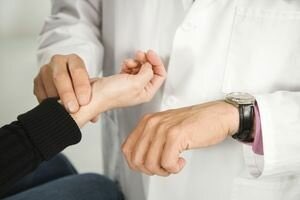 Рис.31 Измерение пульсаЧтобы узнать, правильно ли работает сердце и адекватные ли нагрузки получает, необходимо учитывать норму частоты пульса после разных физических нагрузок.Значения нормы могут различаться в зависимости от физической подготовки и воз- раста человека, поэтому для ее определения используется формула максимального пуль- са: 220 минус количество полных лет, так называемая формула Хаскеля-Фокса. От полу- ченного значения и будет вычисляться норма частоты сердцебиений для разных видов нагрузок, или тренировочных зон.Ходьба ― одно из самых физиологичных состояний человека, с ходьбы на месте при- нято начинать утреннюю гимнастику в качестве разминки. Для этой тренировочной зо- ны — при ходьбе — существует норма пульса, равная 50―60% от максимального значе- ния.Вычислим для примера норму ЧСС для 30-летнего человека:Определим максимальное значение ЧСС по формуле: 220 — 30 = 190 (уд/мин).Узнаем, сколько ударов составляют 50% от максимального: 190 х 0,5 = 95.Таким же способом — 60% от максимального: 190 х 0,6 = 114 ударов.Получим нормальный пульс при ходьбе для 30-летних в пределах от 95 до 114 ударов в минуту.При кардиотренировке нормы сердца имеют свой диапозон. Особой популярностью среди людей среднего возраста пользуются занятия кардио, или кардиотренировки, то есть тренировки для сердца. Задача таких тренировок — укрепить и немного увеличить сердечную мышцу, за счет чего увеличить и объем сердечного выброса. В результате сердце научится работать медленнее, но намного эффективней .Норма пульса при кардио вычисляется как 60―70% от максимального значения. При-мер расчета пульса для кардиотренировок 40-летнему человеку:1. Максимальное значение: 220 — 40 = 180. 2. Допустимые 70%: 180 х 0,7 = 126.3. Допустимые 80%: 180 х 0,8 = 144.Полученные пределы нормы пульса вовремя кардиотренировок для 40-летних лю- дей — от 126 до 144 ударов в минуту.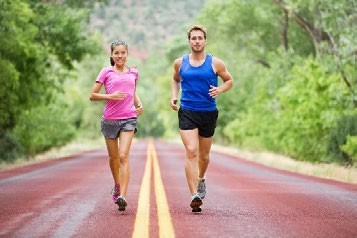 Рис.32. БегОтлично укрепляет сердечную мышцу неспешный бег. Норма ЧСС для этой трениро- вочной зоны рассчитывается как 70―80% от максимального пульса:Максимальная ЧСС: 220 — 20 = 200 (для 20-летних).Оптимально допустимая при беге: 200 х 0,7 = 140.Максимально допустимая при беге: 200 х 0,8 = 160.В итоге норма пульса при беге для 20-летних составит от 140 до 160 ударов в минуту.Существует такое понятие, как зона сжигания жира (ЗСЖ), представляющая собой нагрузки, при которых происходит максимальное сжигание жировых отложений — до 85% калорий. Как ни покажется странным, это происходит при тренировках, соответству- ющих интенсивности кардио. Объясняется это тем, что при более высоких нагрузках ор- ганизм не успевает окислять жиры, поэтому источником энергии становится мышечный гликоген, и сжигаются не жировые отложения, а мышечная масса.Главное правило для ЗСЖ — регулярность.Для людей, профессионально занимающихся спортом, идеальной нормы ЧСС не су- ществует. Но у спортсменов — самая высокая планка нормы пульса при физических на- грузках. У них нормальный пульс во время интенсивных тренировок рассчитывается как 80―90% от максимального. А во время предельных нагрузок пульс спортсмена может составлять 90―100% от максимального.Вид и интенсивность физической нагрузки имеют огромное значение. Например, у бе- гунов, тренирующихся на выносливость, ЧСС при нагрузках бывает ниже, чем у спорт- сменов-силовиков.Следует также учесть физиологическое состояние занимающихся спортом (степень морфологических изменений миокарда, вес тела) и то, что в покое сердцебиение спорт- сменов значительно ниже, чем у нетренированных людей. Поэтому и вычисленные значе- ния могут отличаться от реальных на 5―10%. Спортивные медики считают более показа- тельным уровень ЧСС перед началом следующей тренировки.Для более точных подсчетов существуют усложненные формулы расчета. Они индек- сированы не только под возраст, но и под индивидуальную ЧСС в покое и процент интен- сивности тренировки (в данном случае — 80―90%). Но эти расчеты представляют более сложную систему, а по результату не слишком отличаются от использованной выше.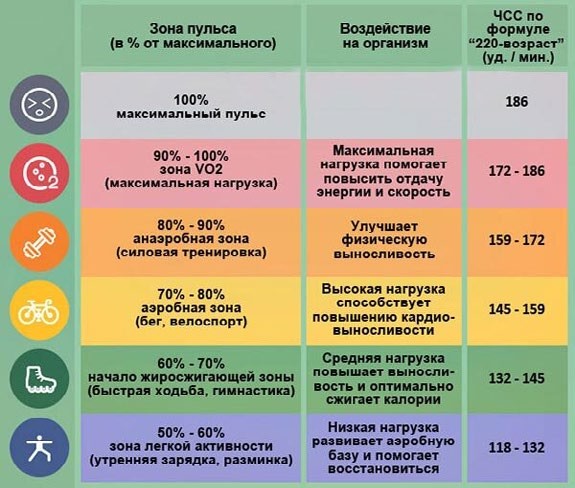 Рис.33 Схема воздействия на сердцеМаксимально допустимая ЧСС по возрастамНа показатель пульса при физических нагрузках влияет и такой фактор как возраст. Вот как выглядят возрастные изменения ЧСС:Таким образом, максимально допустимая ЧСС при физических нагрузках в зависимо- сти от возраста колеблется в пределах от 159 до 200 ударов в минуту.Восстановление после тренировкиКак уже говорилось, в спортивной медицине внимание уделяется и тому, какой пульс должен быть не только вовремя, а и после тренировки, особенно на следующий день.Если перед следующей тренировкой ЧСС в покое составляет 48―60 ударов, это считается отличным показателем.От 60 до 74 — показатель хорошей тренированности.До 89 ударов в минуту считается удовлетворительным пульсом.Выше 90 — неудовлетворительный показатель, тренировку начинать нежелательно.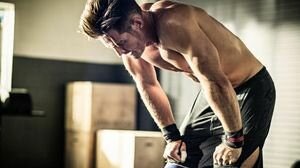 Рис.34. После тренировкиА за какое время должно произойти восстановление пульса после физической нагруз- ки? Через сколько в норме восстанавливается?Ответ:На восстановление пульса после тренировки у разных людей уходит разное время — от 5 до 30 минут.Нормальным считается 10―15-минутный отдых, после которого ЧСС восстанавливает- ся до исходного (перед тренировкой) значения.В этом случае важна также интенсивность нагрузки, ее продолжительность.Скажем, спортсменам-силовикам дается всего 2 минуты на перерыв между подходами к штанге.За это время пульс должен снизиться до 100 или хотя бы 110 ударов в минуту.Если этого не происходит, врачи рекомендуют снизить нагрузку или количество под- ходов, или же увеличить интервалы между ними.После кардиотренировки ЧСС должна восстановиться в течение 10―15 минут. О чем говорит длительное сохранение высокой ЧСС?Если после тренировки частота сердцебиений долго (более 30 минут) остается высо- кой, следует пройти кардиологическое обследование.Для начинающего спортсмена продолжительное сохранение высокой ЧСС говорит о неподготовленности сердца к интенсивным физическим нагрузкам, а также о чрезмер- ной интенсивности самих нагрузок.Наращивание физических нагрузок должно быть постепенным и обязательно — с контролем пульса вовремя и после занятий. Для этого можно приобрести пульсометр.Контроль ЧСС должны соблюдать и тренированные спортсмены — чтобы не давать организму работать на износ.Регуляция частоты сердечных сокращений осуществляется нейрогуморальным путем. На нее оказывают действие адреналин, норадреналин, кортизол. Со своей стороны, сим- патическая и парасимпатическая нервная система конкурентно возбуждает или тормозит синусовый узел.Практическая частьЦель работы: определить энергозатраты по состоянию сердечных сокращений по- сле физической нагрузки.Материалы и оборудование: цифровая лаборатория, датчик ЧСС.Порядокпроведения эксперимента:Расчет энергозатрат человека, который купался в бассейне 15 мин при частоте сер- дечных сокращений 130 ударов в 1 мин.Расчеты можно проводить после выполнения любой физической нагрузки. Энергоза- траты, совершаемые человеком в 1 мин, определяются по формуле:Q= 2,09 • (0,2 • ЧСС — 1,3),где Q— энергозатраты (кДж/мин); ЧСС — частота сердечных сокращений.Пример: допустим, вы катались на лыжах, и частота сердечных сокращений у вас со- ставляет 120 ударов в 1 мин. Подсчитаем энергозатраты за 1 мин:Q = 2,09 • (0,2 • 120—11,3) = 2,09 • (24—11,3) = 26,5 кДж/мин.Q = 30 мин • 26,5 кДж/мин = 795 кДжОтвет: за 30 мин израсходовано 795 кДж энергии.ЗаданиеОпределите энергозатраты при занятии на уроке физкультуреВывод:Сравните энергозатраты.Контрольные вопросы:Какие периферические артерии (кроме лучевой артерии) возможны для исследова- ния методом пальпации? Укажите не менее 4-х артерий.Какие факторы влияют на свойства пульса?При невозможности определения пульса на лучевой артерии, где необходимо его исследовать?Установите соответствия между нарушением ритма сердечных сокращений и часто- той пульса :У прохожего человека на улице внезапно появились резкая слабость, холодный пот, кожные покровы бледные. Пульс частый, ритмичный, слабого напряжения и напол- нения. Артериальное давление 70/20 мм рт. ст. Как называется такой пульс? Ваша такти- ка? Каким образом определяется пульс на лучевой артерии?Задание:Прочитайте текст.Сердце — удивительный и надежный мотор , насос , который работает в течении всей жизни ( до 100―150 лет), без остановки и «ремонта» .Вопрос 1.В чем причина такой неутомимости работоспособности сердца и его мышц?Вопрос 2.Сколько литров крови перекачивает сердце человека за 1 час и за 1сутки , если оно сокращается в среднем 75 раз в мин , выбрасывая при каждом сокращении из двух желу- дочков 150см3 крови?Представьте ритмичную работу сердца 80-летнего человека (которая представлена на схеме) и , исходя из продолжительности фаз сердечного цикла, определите, сколько лет из 80 у него: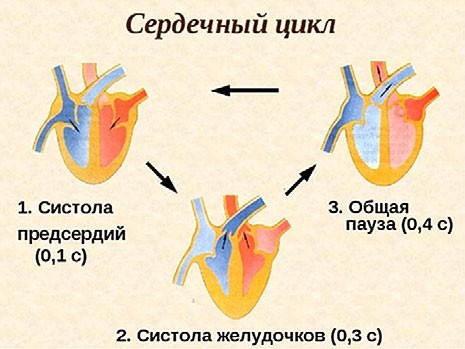 Рис.35. Сердечный циклОтдыхали мышцы желудков сердцаОтдыхали мышцы предсердийБыли закрыты створчатые клапаныБыли закрыты полулунные клапаны.Лабораторная работа № 1.Глазо-сердечная проба Г. Данини — Б. Ашнера (G. Dagnini; B. Aschner)Оборудование: цифровая лаборатория (датчик пульса), ПК.Участники: в опыте участвуют не менее3-х человек: испытуемый, экспериментатор, помощник, подсчитывающий частоту сердечных сокращений (ЧСС) по пульсу.Заготовьте предварительно таблицу. (Таблица 1).Определение пульса в исходном положении (положение сидя.).Испытуемый сидит на стуле. Подсчитывается ЧСС по пульсу за 1 мин. Измерения про- водят несколько раз для расчета среднего показателя в покое.Определение рефлекторной сердечной реакции.Экспериментаторчерез стерильные марлевые салфетки располагает указательный и большой палец левой руки на глазных яблоках испытуемого и надавливает на них в тече- ние 15 сек. Давление не должно быть сильным. Начиная с 5-й секунды надавливания, подсчитывают пульс в течение 10 сек.Рекомендации к оформлению результатов работы:Полученные результаты занесите в таблицу 1.Результаты глазо-сердечной пробы Г . Данини — Б . АшнераТаблица 1Оцените результаты исследования, используя таблицу 2.Типы реагирования при глазо-сердечном рефлексеТаблица 2Заполните соответствующие столбцы в таблице.Выводы и обсуждение результатов работы:Отметьте индивидуальную степень активности отделов ВНС у данного испытуемого. Нарисуйте схему рефлекторной дуги глазо-сердечного рефлекса и объясните механизмы его возникновения.Лабораторная работа №  2 .«Оценка функционального состояния вегетативной нервной системы» .Цель работы: овладеть простейшими методами оценки функционального состояния вегетативной нервной системы. Определить вегетативный индекс Кердо.(ВИК)Оборудование: цифровая лаборатория (датчик артериального давления, манжетка, ПК.Порядок проведение экспериментов:Вегетативный индекс Кердо (ВИК) позволяет оценить тонус ВНС в покое. Вегетатив- ный индекс отражает направленность и величину тонуса симпатического или парасимпа- тического отдела автономной нервной системы. Для его расчета необходимо:Определить пульс и артериальное давление обследуемого, используя цифровую ла- бораторию по физиологии.Рассчитать ВИК по формуле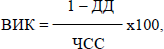 где ВИК — величина индекса Кердо;ДД — величина диастолического давления; ЧСС — частота сердечных сокращений (пульс).3. Оценка вегетативного индекса КердоПоказатель нормы: от -10 до +10.Положительные значения индекса свидетельствуют о преобладании симпатического тонуса, отрицательные о преобладании парасимпатического тонуса (ваготонии). ВИК=0 — состояние полного вегетативного равновесия (эйтония).Выводы: соответствуют цели.Лабораторная работа №  3 .«Определение кожно-сосудистой реакции (метод дермографизма)»Цель работы: определение тонуса вегетативной нервной системы.Оборудование: карандаш.Порядок проведение эксперимента:По коже на внутренней стороне предплечья провести равномерное штриховое дви- жение тупым концом карандаша.По секундомеру отметить время появления и исчезновения красной или белой по- лосы. В выраженности реакции имеет значение степень нажатия.Примечание: Красный дермографизм характеризует повышенную возбудимость пара- симпатического отдела вегетативной нервной системы, вследствие чего расширяются со- суды кожи.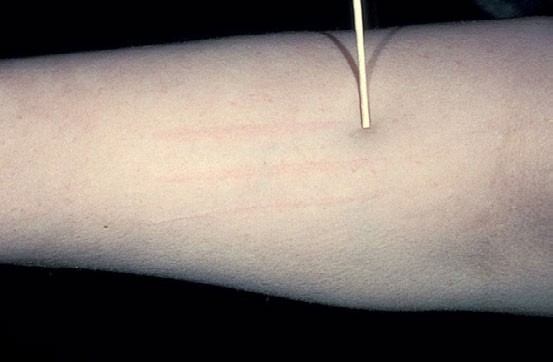 Белый — повышенную возбудимость симпатического отдела, вызывающую сужение сосудов кожи. Розовый дермографизм говорит о нормальном тонусе симпатической и па- расимпатической иннервации кровеносных сосудов. С возрастом латентный (скрытый) период проявления реакции увеличивается с 3 мин до 10 минут.Лабораторная работа № 4 .«Оценка вегетативной реактивности автономной нервной системы (ортостатическая проба)»Цель работы: определение реактивности симпатического отдела автономной нерв- ной системыОборудование: датчик пульса Relab.Порядок проведения эксперимента:Для определения реактивности симпатического отдела автономной нервной системы регистрируется изменение пульса при переходе из одного положения в другое. При этом необходимо следовать таким указаниям:для стабилизации пульса (ЧСС) испытуемый должен спокойно лежать на кушетке в течение 7 минут;по истечении 7 мин в этом же положении датчиком фиксируется пульс испытуемого за 15 с (ЧСС1);далее по команде испытуемый спокойно встает и у него сразу же в течение 15 с за- меряется пульс (ЧСС2);испытуемый продолжает спокойно стоять в течение 1 мин, в конце которой за по- следние 15 с фиксируется ЧСС3.Расчёты выполняются по формулеЧСС =(ЧСС2 — ЧСС1) ЧСС1х 100 %.Пример расчета: допустим, что исходный пульс в положении лежа ЧСС1 = 80; когда испытуемый встает, его ЧСС2 составляет 100 ударов. В конце первой минуты после смены позы подсчитывается ЧСС3. Допустим, она равна 104удара. По формуле подсчитываем степень учащения пульса (ЧСС) по отношению к исходному показателю:ЧСС= (100–80) / 80 х 100 % = 25 %.ЧСС3 используется в расчетах только в том случае, если ЧСС2 = ЧСС1. Рекомендации по оформлению протокола работыДелается вывод исходя из того, что учащение пульса более чем на 28 % свидетель- ствует о повышенной реактивности симпатического отдела, а менее чем на 17 % — о его пониженной реактивности. Физиологическим считается учащение пульса на 12―16 уд/ мин (18―27 %).Лабораторная работа №  5 .«Определение реактивности парасимпатического отдела автономной нервной системы (клиностатическая проба)»Цель работы: определение реактивности парасимпатического отдела автономной нервной системыОборудование: компьютерный интерфейс сбора данных Releon Lite. Датчик пульса Relеоn, ПК.Порядок проведениек эксперимента:Регистрируемые показатели в данном случае следующие: изменение пульса при пере- ходе из положения «стоя» в положение «лежа». Порядок таков:испытуемый находится в положении «стоя»;в таком положении несколько раз (до тех пор, пока показатель не стабилизируется) подсчитывается пульс (ЧСС1) в течении 15 с;по команде экспериментатора испытуемый спокойно ложится на кушетку, после че- го сразу же замеряется пульс (ЧСС2);испытуемый продолжает спокойно лежать, и через 1 мин у него снова замеряют пульс (ЧСС3);производятся расчеты по той же формуле, что и в предыдущей пробе. Значение ЧСС3 в расчетах не используетсяно, если урежение пульса ненаступает в первые 15 с после смены позы (ЧСС2 = ЧСС1), а наблюдается лишь в конце минуты, в формулу вместо ЧСС2 подставляются данные ЧСС3. Однако в выводах необходимо указать, что реакция парасимпатического отдела замедленна.Рекомендации по оформлению протокола работы Делается вывод исходя из того, что:знак «–» означает урежение пульса;урежение пульса на 4―12 уд/мин считается нормальным (6―18 %);урежение пульса менее чем на 6 % свидетельствует о пониженной реактивности парасимпатического отдела, более чем на 18 % — о его повышенной реактивно- сти;отсутствие урежения или учащение пульса (знак «+») говорит о преобладании то- нуса симпатической нервной системы.Если пульс не становился реже то, проба называется ареактивной, если же вместо замедления наблюдается учащение ЧСС, проба называется извращенной, или парадок- сальной. Оба варианта реактивности ВНС относят к дистоническим реакциям.Таким образом, вегетативная реактивность может быть нормальной или извращенной, избыточной, недостаточной.Лабораторная работа №  6 .«Оценка вегетативного обеспечения (проба Мартинетта)»Цель работы: определение вегетативного обеспечения по изменению ЧСС и артери- ального давления (АД) при дозированной нагрузке.Оборудование:Компьютер .Компьютерный интерфейс сбора данных Releon Lite. Датчик измерения артериального давления Порядок проведения эксперимента:Достаточность вегетативного обеспечения определяется по изменению ЧСС и артери-ального давления (АД) при дозированной нагрузке. При этом необходимо:попросить испытуемого занять удобное положение сидя на стуле;определить ЧСС1 и артериальное давление (АДс1, АДд1) испытуемого в покое;попросить испытуемого выполнить 20 ритмичных приседаний в течение 30 с, с вытя- гиванием рук вперед;сразу же повторно измерить пульс (ЧСС2) и АД (АДс2, АДд2);затем через 3 мин отдыха вновь измерить пульс (ЧСС3) и АД (АДс3, АДд3);определить величины учащения пульса ЧСС и повышения систолического и диасто- лического АД (в % к исходным значениям) по формулам:(АДс2 — АДс1)АДс =АДд =АДс1 (АДд2 — АДд1)АДд1х 100 %;х 100 %.Формула для определения величины учащения пульса (ЧСС) была приведена ранее.Рекомендации по оформлению протокола работы:Полученные данные занести в таблицу (табл. 2). Сделать вывод исходя из того, что при нормотонической реакции ЧСС учащается на 50―70 %, максимальное давление уве- личивается на 15―20 %, минимальное давление снижается на 20―30 %. Восстановле- ние этих показателей должно произойти в течение 3 мин после нагрузки.Таким образом, симпатический отдел обеспечивает оптимальное выполнение физиче- ской нагрузки. Могут наблюдаться и менее экономные способы вегетативной регуляции. Гипертонический тип регулирования имеет место в том случае, если после нагрузки воз- растают как максимальное, так и минимальное давление. Для гипотонического типа регу- лирования характерно снижение максимального и минимального давления.Парасимпатический отдел после нагрузки обеспечивает восстановление функций. Восстановительный период вегетативных функций оценивается следующим образом: если по истечении 3-минутного промежутка времени после нагрузки показатели пульса и артериального давления не восстанавливаются до исходных величин, такая реакция от- носится к дисрегуляторным, если восстановление происходит до исходного уровня — к нормотоническим.Лабораторная работа № 7 .«Дыхательно-сердечный рефлекс Геринга»Этот рефлекс позволяет определить тонус центра блуждающего нерва. При за- держке дыхания после глубокого вдоха частота сердечных сокращений уменьшается вследствие повышения тонуса ядер вагуса, что проявляется норме замедлением пульса на 4 — 6 ударов в 1 минуту. Замедление пульса на 8―10 и более ударов в 1 мин указыва- ет на повышение тонуса парасимпатического отдела ВНС. Замедление пульса менее чем на четыре удара в 1 мин свидетельствует о понижении тонуса парасимпатического отдела ВНС.Цель работы: определить	реактивности парасимпатического отдела автономной нервной системы.Оборудование: компьютерный интерфейс сбора данных Releon Lite, датчик пульса.Порядок проведения эксперимента:У испытуемого, находящегося в положении сидя, определяется пульс.Попросите его сделать глубокий вдох и задержать дыхание. В это время еще раз под- считайте пульс.Рекомендации по оформлению протокола работы:Полученные результаты (частота пульса до начала задержки дыхания и во время за- держки дыхания на вдохе) внесите в тетрадь и подсчитайте разность пульса:частота пульса до задержки дыхания	в 1 минуту;частота пульса на вдохе во время задержки дыхания  	в 1 минуту;разность частоты до задержки дыхания и на фоне задержки при глубоком вдохе 	 в 1 минуту.Сделайте заключение о тонусе парасимпатического отдела ВНС, регулирующего ра- боту сердца; отметьте характер тонус блуждающего нерва у испытуемого (нормальный, пониженный или повышенный).Контрольные вопросы:Сознательное управление скелетными мышцами возложено на:вегетативную нервную системусоматическую нервную системуэндокринную системуопорно-двигательную систему.По функции вся нервная система подразделяется на:соматическую и вегетативную (автономную)симпатическую и парасимпатическуюцентральную и периферическуюпериферическую и соматическуюВегетативная нервная система дает функциональную иннервацию:скелетной мускулатурегладким мышечным волокнам внутренних органовгладким мышечным волокнам сосудовжелезистой тканиУкажите расположение тел чувствительных (1-х) нейронов вегетативных рефлектор- ных дуг:чувствительные узлы черепных нервовспинномозговые узлызадние рога спинного мозгавегетативные узлыСинапс — это:вещество, выделяемое благодаря действию нервного импульса.окончание чувствительных нервных волокон.«энергетическая станция» клетки.область контакта нервных клеток друг с другом или с тканями.Укажите расположение вставочных нейронов вегетативных рефлекторных дуг:ядра заднего рога спинного мозгапромежуточно-боковые ядра спинного мозгавегетативные ядра черепных нервовспинномозговые узлыУкажите расположение двигательных нейронов вегетативных рефлекторных дуг:вегетативные ядра черепных нервовпромежуточно-боковые ядра спинного мозгаядра переднего рога спинного мозгавегетативные узлыУкажите, какие узлы относятся к симпатической нервной системе:околопозвоночные (I порядка)предпозвоночные (II порядка)околоорганныевнутриорганныеПри симпатикотонии отмечается:сухость кожных покровов, незначительное потоотделениекисти рук цианотичные, влажные, холодные, бледнеют при надавливании пальцем.Часто отмечается мраморность кожных покровов (сосудистое ожерелье), значи- тельная потливость.Кожа нередко сальная, склонна к угревой сыпи, дермографизм красный, возвыша- ющийся.Ваготония это состояние характеризующееся:дети чаще худые или имеют нормальную массу, несмотря на повышенный аппетитцвет лица переменчивый дети легко краснеют и бледнеютбелый или розовый дермографизмснижение аппетита, возможны боли в животеОЦЕНКА ФИЗИОЛОГИЧЕСКИХ РЕЗЕРВОВ ДЫХАТЕЛЬНОЙ СИСТЕМЫДыхание — основная форма диссимиляции у человека, животных, растений и многих микроорганизмов. При дыхании богатые химической энергией вещества, принадлежа- щие организму, окисляются до бедных энергией конечных продуктов (диоксида углерода и воды), используя для этого молекулярный кислород.У позвоночных животных и человека система дыхания — комплекс сложных процес- сов, включающих внешнее дыхание, транспорт газов кровью и тканевое внутреннее ды- хание.Сложные механизмы регуляции дыхательной системы направлены на изменение ча- стоты и глубины дыхания в соответствии с сиюминутными потребностями организма (та- кими, как покой, физическая нагрузка, кашель, чихание, глотание, речь и пение у челове- ка). В свою очередь, согласование дыхания с другими системами, обеспечивающими об- мен веществ в организме, является результатом сложного взаимодействия регуляторных механизмов, включающих периферические и центральные образования, деятельность которых направлена на поддержание газового гомеостаза в крови.Потребность в кислороде изменяется в зависимости от степени активности организма. Взрослый мужчина в состоянии покоя вдыхает около 3,75 л воздуха в минуту. Этот объем содержит около 750 кислорода, который усваивается примерно на 1/3. Если человек побежит вдогонку за автобусом, включившиеся в работу мышцы потребуют гораздо больше кислорода, для чего придется вдохнуть в 15 раз больше воздуха. Потребление кислорода может возрасти примерно в 30 раз.Поскольку организму в зависимости от степени активности требуются разные объемы кислорода, организму не обойтись без резервной емкости, которую обеспечивает вну- треннее строение легких, и в частности, альвеолы. Не обойтись и без постоянного балан- са между частотой и глубиной дыхания и кровоснабжением легких.Нормальное равномерное дыхание — непроизвольное дыхание с равномерными вдохами. При повышенном потреблении кислорода (например, после физических нагру- зок) наблюдается повышение частоты дыхания.Тахипноэ ― увеличение дыхательных актов более 20 в минуту. Брадипноэ ― уменьшение дыхательных актов менее 16 в минуту.Системы, участвующие в дыхании:Аппарат внешнего дыхания (легкие с воздухоносными путями и плевральной по- лостью, грудная клетка с мышцами, приводящими её в движение).Сердечно-сосудистая система.Система крови.Метаболизм (органеллы клетки, обеспечивающие тканевое дыхание).Нервно-гуморальная регуляция. Основные этапы дыхания:Вентиляция лёгких ― газообмен между атмосферным и альвеолярным воздухом.Диффузия газов в лёгких ― газообмен между альвеолярным воздухом и кровью.Транспорт газов кровью.Диффузия газов в тканях ― газообмен между кровью и тканями.Внутреннее тканевое дыхание ― окислительные метаболические реакции в тканях (изучается биохимией).Внешнее дыхание, то есть газообмен между кровью и окружающей средой, включает первые два этапа. Остальные три этапа образуют внутреннее звено системы дыхания.Структура аппарата внешнего дыхания.грудная клеткаплевральная полостьвоздухоносные путилегкие с их иннервацией и кровоснабжением.Это интересно:При ранениях грудной клетки или повреждениях лёгких возможно попадание воздуха в плевральную полость. Это явление носит название пневмоторакс — скопление газов в плевральной полости. Двухсторонний открытый пневмоторакс приводит к спадению (ателектазу) легких и к смерти из-за остановки дыхания. Спасти пострадавшего может лишь его экстренное подключение к аппарату искусственного дыхания.Различают три типа дыхания: грудное, брюшное (диафрагмальное) и смешанное ды- хание. Грудной тип дыхания встречается у много рожавших женщин, у которых движение диафрагмы и брюшной стенки часто было ограничено увеличенной маткой. Брюшной тип дыхания превалирует у мужчин-грузчиков, у которых движение ребер часто было ограни- чено из-за регулярных переносов груза на спине. В обоих случаях типы дыхания закреп- ляются по механизму условного рефлекса. Обычно у людей имеет место смешанный тип дыхания.Воздухоносные пути:Воздухоносные (дыхательные) пути ― это дыхательные трубки, по которым воздух движется от ротового и носового отверстий до легочных альвеол, их подразделяют на верхние и нижние.К верхним дыхательным путям относятся: полость носа или рта при ротовом дыхании, носоглотка, придаточные пазухи носа (фронтальная, гайморова, решетчатая), к ниж- ним — гортань, трахея и все бронхи. Узким местом в гортани является голосовая щель, которая при вдохе расширяется, а при выдохе ― сужается.На уровне 5-го грудного позвонка трахея разветвляется на правый и левый главные бронхи, которые в дальнейшем последовательно делятся по типу дихотомии (деление на двое до 23 порядка).Трахея и крупные бронхи всегда открыты, так как их стенка имеет хрящевую ткань с пучками гладких мышц, стенки мелких бронхов образованы гладкомышечными волокна- ми и поэтому всегда находятся в состоянии тонуса.Функции воздухоносных путей:Проведение воздуха в легкие и из лёгких.Очищение воздуха от пылевых частиц, микроорганизмов. Движение слизи за счет деятельности мерцательного эпителия полости носа, трахеи и бронхов делает очищение воздуха более эффективным, особенно при носовом дыхании. Этому способствуют на- личие волосяного фильтра в преддверии носа, вихревые движения воздуха в носовых хо- дах, а также защитные рефлексы: чихание и кашель. В слизи дыхательных путей содер- жится бактерицидное вещество — лизоцим и бактериостатическое вещество — муцин.Согревание воздуха за счет хорошего кровоснабжения стенок дыхательных путей.Увлажнение воздуха за счет влаги секрета слизистой оболочки носа, слезных же- лез и бронхиальных желез.Участие в процессах терморегуляции организма.Гортань с голосовыми связками участвует в генерации звуков.Участие в обонятельной функции.Проходимость воздухоносных путей регулируется вегетативной нервной системой. При возбуждении симпатических нервных волокон бронхи расширяются, уменьшается секреция их слизистой, аэродинамическое сопротивление снижается.Возбуждение парасимпатических веточек блуждающего нерва, наоборот, уменьшает просвет бронхов и повышает секрецию слизистых клеток.Лёгкие ― парный орган конусовидной формы, в правом легком различают три доли, а в левом — две. Верхушки легких выступают над ключицами, а основания прилежат кдиафрагме. На вогнутой поверхности через ворота в легкие заходят главные бронхи ар- терии и нервы, а выходят легочные вены и лимфатические сосуды.Функции лёгких:Участие в газообмене (основная функция).Участие в регуляции рН крови за счет выделения избытка углекислого газа (гомео- статическая функция).Выделительная функция — выделение , воды (0,5 л в сутки), летучих веществ (алко- голя, эфира, хлороформа, эфирных масел, аммиака, закиси азота, ацетона, этилмеркап- тана, газов автотранспорта и промышленных предприятий).Участие в водно-солевом обмене.Участие в процессах терморегуляции — в легких вырабатывается большое количе- ство тепла; кроме того, они участвуют в процессах теплоотдачи.Депо крови.Синтез биоактивных веществ (гистамина, факторов свертывания крови, серотони- на).Защитная функция — легкие образуют защитный барьер от окружающей среды, вырабатывают лизоцим, интерферон, иммуноглобулины.Резервуар воздуха для голосообразования.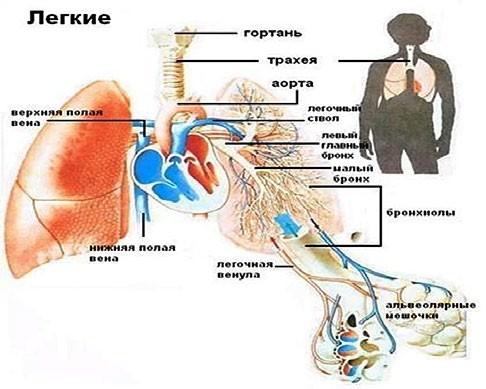 Рис. 36. Строение лёгкихНа концах самых мелких бронхов (бронхиол) располагаются легочные пузырьки — альвеолы. Таким образом, легкое состоит из разветвлений бронхов, образующих скелет лёгкого — бронхиальное древо, и системы легочных пузырьков или альвеол.Структурно функциональной единицей легкого является ацинус, состоящий из конечной бронхиолы и альвеолярных ходов с альвеолами (рис. 36). В альвеолах происходит газо- обмен между кровью легочных капилляров и воздухом, содержащимся в легких.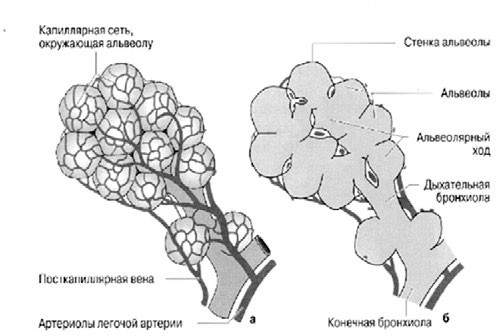 Рис. 37. Строение и кровоснабжение терминальной альвеолы: а — капиллярная сеть, окружающая альвеолу; б — строение альвеолы.Общее число альвеол 300 млн, суммарная площадь поверхности около 80 м2, диа- метр одной альвеолы 0,2―0,3мм. Стенки альвеол выстланы однослойным плоским эпите- лием. Альвеолы оплетены многочисленными кровеносными капиллярами (рис. 37). Эпи- телий альвеол вместе с эпителием капилляров образует барьер между кровью и воздухом толщиной 0,5 мкм, не препятствующий обмену газов и выделению водяных паров.Газообмен между альвеолярным воздухом и кровью осуществляется путем диффузии. Диффузионное расстояние образовано тонкой альвеолярно-капиллярной мембраной. Она отделяет кровь легочных капилляров от альвеолярного пространства. Внутренняя поверхность альвеол выстлана тонкой пленкой жидкости. В связи с этим между стенками альвеол действуют силы поверхностного натяжения, за счет которых легкие стремятся к спаданию. Если бы альвеолы были выстланы чисто водной пленкой, силы поверхностно- го натяжения значительно препятствовали бы растяжению легких. Однако в альвеолах находится вещество ― сурфактант, в 10 раз уменьшающее поверхностное натяжение и препятствующее спадению мелких альвеол. Сурфактант уменьшает силу, необходимую для растяжения ткани легких при вдохе.Значение сурфактанта:Уменьшает поверхностное натяжение альвеолярной жидкости, предотвращает сли- пание альвеол при выдохе, улучшает растяжимость легких, облегчает вдох.Облегчает диффузию кислорода из альвеол в кровь вследствие хорошей раствори- мости в нем кислорода.Выполняет защитную функцию: защищает альвеолы от действия окислителей и перекисей, обладает бактериостатической активностью, обеспечивает обратный транс- порт пыли и микробов по воздухоносным путям.Лёгочные объёмы и ёмкости:Показатели внешнего дыхания ― это легочные объемы и емкости. Легочные объемы также отражают энергетический резерв дыхательных мышц.Лёгочные объёмы:ДО ― дыхательный объём ― объём воздуха, вдыхаемый и выдыхаемый при спо- койном дыхании; он равняется в среднем 400―500 мл. ДО обеспечивает вентиляцию легких, поддерживает постоянство альвеолярного воздуха, участвует в газообмене.РО вд. — резервный объем вдоха — объем воздуха, который можно вдохнуть при максимальном вдохе после обычного вдоха; равняется 1500―3000 мл. Определяет способность легких к добавочному расширению.РО выд. — резервный объем выдоха — объем воздуха, который можно выдохнуть при максимальном выдохе после обычного вдоха и выдоха; равняется 1500―2000 мл. Он определяет степень постоянного растяжения легких.ОО ― остаточный объём — объем воздуха, который остается в легких после макси- мального выдоха; равняется 1000–1500 мл. Из легочных объемов складываются легоч- ные емкости.АМП — Анатомическое мертвое пространство — это объем воздуха, находящийся в дыхательных путях до уровня респираторных бронхиол (на этих бронхиолах уже име- ются альвеолы и возможен газообмен). Величина АМП составляет 140―260 мл и зависит от особенностей конституции человека (при решении задач, в которых необходимо учи- тывать АМП, а величина его не указана, объем АМП принимают равным 150 мл).ФМП — Физиологическое мертвое пространство — объем воздуха, поступающий в дыхательные пути и легкие и не принимающий участия в газообмене. ФМП больше анато- мического мертвого пространства, так как включает его как составную часть. Кроме воз- духа, находящегося в дыхательных путях, в состав ФМП входит воздух, поступающий в легочные альвеолы, но не обменивающийся газами с кровью из-за отсутствия или сниже- ния кровотока в этих альвеолах (для этого воздуха иногда применяется название альвео- лярное мертвое пространство) . В норме величина функционального мертвого про- странства составляет 20―35% от величины дыхательного объема. Возрастание этой ве- личины свыше 35% может свидетельствовать о наличии некоторых заболеваний.В медицинской практике важно учитывать фактор мертвого пространства при констру- ировании приборов для дыхания (высотные полеты, подводное плавание, противогазы), проведении ряда диагностических и реанимационных мероприятий. При дыхании через трубки, маски, шланги к дыхательной системе человека подсоединяется дополнительное мертвое пространство и, несмотря на возрастание глубины дыхания, вентиляция альвеол атмосферным воздухом может стать недостаточной.Лёгочные ёмкости:ОЕЛ ― общая емкость легких ― количество воздуха в легких после глубокого вдо- ха; равняется 5000―6000 мл. Включает ДО, РО вд., РО выд. и ОО. ОЕК отражает вмести- мость легких.ЖЕЛ ― жизненная емкость легких ― количество воздуха, максимально выдыхае- мого после глубокого вдоха.У мужчин равняется 4500―5000 мл, у женщин ― 3500―4000 мл. Включает ДО, РО вд. и РО выд. ЖЕЛ наиболее адекватно и интегративно отражает развитие костно-мышечного аппарата, подвижность грудной клетки, эластичность и растяжимость легких, т. е. потенци- альные возможности вентиляции легких. Она зависит от пола, роста, возраста и степени тренированности организма. У тренированных людей показатели ЖЕЛ намного выше.ФОЕЛ ― функционально-остаточная емкость легких ― количество воздуха в лег- ких после обычного выдоха; равняется 2500―3000 мл. Включает РО выд. и ОО. ФОЕ — это альвеолярный воздух.Для измерения ЖЕЛ и её компонентов существуют методы: Спирометрия ― с помощью водяного или сухого спирометраСпирография ― с помощью спирографа на основе анализа кривой дыхательных дви- жений — спирограммы.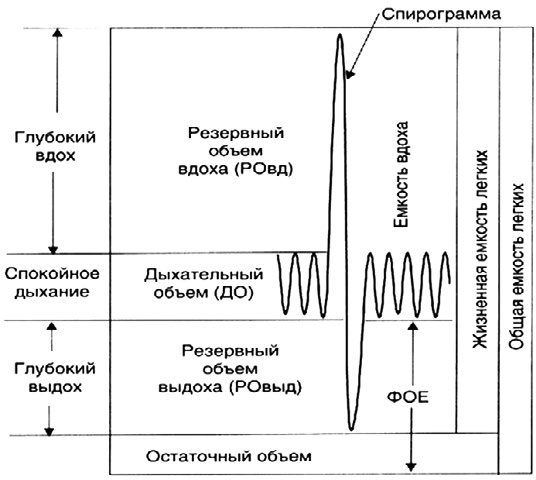 Рис.38. Лёгочные объёмы и ёмкостиЛабораторная работа № 1 .«Измерение объема грудной клетки у человека при дыхании»Цель работы: определить величину максимального размаха колебаний размеров грудной клетки на вдохе и выдохе.Оборудование: сантиметровая лента.Порядок проведения эксперимента:Работу выполняют два человека. При помощи сантиметровой ленты на уровне подмы- шечных впадин и мечевидного отростка произвести измерение окружности грудной клет- ки в конце глубокого вдоха и в конце максимального выдоха.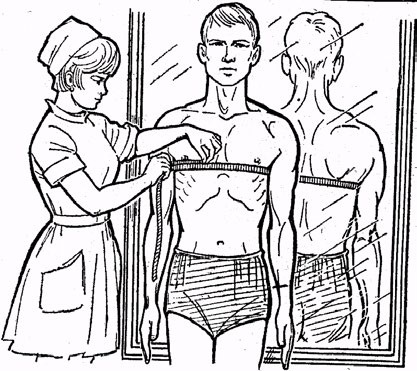 Рис.39. Измерение окружности грудной клеткиПримечание: Окружность грудной клетки измеряется (не отрывая ленты от обследуе- мого) в трех положениях: во время паузы, во время максимального вдоха и полного выдо- ха. При этом следует обращать внимание на то, чтобы обследуемый во время вдоха не сги- бал спину и не поднимал плеч, а во время выдоха ― не сводил их вперед и не наклонялся. Разница между величинами окружностей в фазе вдоха и выдоха определяет степень по- движности грудной клетки ― экскурсию (размах). Экскурсия грудной клетки в зависимости от длины тела и объема грудной клетки равняется у взрослых мужчин 6―8 см, в женщин — 3―6 см. В результате регулярных занятий физическими упражнениями и спортом, экскур- сия грудной клетки может значительно увеличиваться и достигать 12―15 см. Окружность измеряют 2―3 разы, записывают наилучший результат. Точность измерения до 1 см.Лабораторная работа №  2 .«Определение частоты дыхания в покое и после физической нагрузки»Цель работы: определить частоту дыхания в покое и после физической нагрузки.Порядок проведения эксперимента: для определения частоты дыхания положите руку на подложечную область и подсчитайте число дыхательных движения за 1 мин. За- тем предложите обследуемому сделать 20 глубоких приседаний, после чего снова под- считайте частоту дыхания за 1 мин. Определите величину учащения дыхания в процентах. Выводы: полученные данные занесите в протокол. Сравните результаты с физиологи-ческой нормой и сделайте выводы.При наличии дополнительного оборудования (спирометра) предлагаем выполнить следующую практическую работу.Лабораторная работа №  3 .«Нормальные параметры респираторной функции»Цель работы: для того чтобы выяснить, находятся ли величины легочной вентиля- ции, полученные для данного человека, в пределах нормы, необходимо сравнить их с нормой (должными величинами).Оборудование: спирометр, вата, спирт.Порядок проведения эксперимента:Рассчитать должные для себя, величины, используя разработанные специальные фор- мулы, учитывающие коррекцию между отдельными характеристиками функции внешнего дыхания.Определение ЖЕЛМундштук спирометра обработайте ватой, смоченной спиртом. Дайте ему высохнуть.Шкалу сухого спирометра установите на нуле.После 2―3 обычных дыхательных движений сделайте максимальный вдох, зажмите нос и произведите равномерный максимально глубокий выдох в спирометр. Старайтесь держаться прямо, не сутулясь. Измерение повторите три раза, зафиксируйте максималь- ную величину ЖЕЛ.Определите должную емкость легких (ДЖЕЛ)Сравните величину ЖЕЛ, измеренную с помощью спирометра, с должной величиной (ДЖЕЛ), рассчитанной по формуле Людвига:ДЖЕЛ (жен.) = 40×Р + 10×В — 3800;ДЖЕЛ — должная жизненная емкость легких, в мл (см3), Р — рост, в см, В — вес тела, в кг.Для детей о 4 до 17 лет ДЖЕЛ вычисляют по формуле И. С. Ширяева и Б.А. Маркова. Для мальчиков: ДЖЕЛ (в литрах) = 4,53хР — 3,9 (при росте до 1ДЖЕЛ (в литрах) = 10,00хР– 3,15 (при росте выше 1,64). ДЖЕЛ (в литрах) = 4,53хР — 3,9 (при росте до 1,64 м); Для девочек: ДЖЕЛ (в литрах) =3,75хР — 3,15 (при росте от 1,00 до 1,75). Р — рост.Вычислите процентное соотношение фактической ЖЕЛ к ДЖЕЛ по формуле:ЖЕЛ× 100%ДЖЕЛВ норме величина ЖЕЛ может отклоняться от должной в пределах ± 20%. Превышение фактической величины указывает на большие морфофункциональные возможности легких.Вычислите жизненный индекс:Определите жизненный индекс по формуле. В норме величина жизненного индекса (ЖИ) для женщин равна от 45 до 55 мл/кг, для мужчин — 55―60 мл/кг. Более низкие по- казатели свидетельствуют либо о недостаточности ЖЕЛ, либо об избыточной массе тела.Определите дыхательный объем (ДО) легких:Произведите легкий спокойный выдох в спирометр после обычного вдоха. Для точно- сти результатов повторите измерения три раза и рассчитайте среднюю величину.В покое ДО в среднем колеблется от 300 до 800 мл.Определите резервный объём выдоха:После очередного спокойного выдоха произведите максимально глубокий выдох в спирометр. Определение повторите три раза и рассчитайте среднюю величину.Средняя величина РОвыд. в среднем равна 1500 мл. Рассчитайте резервный объем вдоха (РОвд.) по формуле:Ровд. = ЖЕЛ — (ДО + РОвыд.)Средняя величина РОвд. равна 1500 мл. Все полученные данные занесите в таблицу.Сравните полученные показатели с нормой и сделайте выводы. Основные показатели респираторной функции:Лабораторная работа № 4.«Оценка вентиляционной функции легких»Теоретическая частьВентиляционную функцию легких характеризуют легочные объемы и емкости, показа- тели механических свойств аппарата вентиляции и показатели вентиляции. Наиболее ча- сто применяются следующие из них.Частота дыхания (ЧД) — число дыхательных движений в минуту. Определяется по спирограмме спокойного дыхания (по отрезкам длительностью не менее 2 минут). Идет подсчет числа выдохов (вдохов) с последующим делением на число минут. ЧД подверже- на возрастным колебаниям и легко меняется под влиянием различных причин (состояние здоровья, температура тела и окружающей среды, эмоциональные факторы и др.). Уча- щение дыхания, особенно в сочетании с малым дыхательным объемом, характерно для реактивных поражений (фиброз легких), но может иметь место при произ-вольной гипер- вентиляции, дыхательном неврозе. Урежение дыхания более свойственно обструктивным нарушениям.Дыхательный объём (ДО) — объём воздуха, вдыхаемого при каждом дыхательном цикле. Вычисляется по спирограмме (СГ) спокойного дыхания путем определения ампли- туды вдоха. Должный ДО вычислите исходя из должного МОДа (минутного объёма дыха- ния) делением последнего на сред-невозрастную норму ЧД. В связи с лабильностью, особенно у детей раннего возраста, данный показатель приобретает практическую зна- чимость лишь при сочетании с ЧД и в динамике. Увеличение ДО даже в покое наблюдает- ся при дыхательной недостаточности, в случае диабетической комы (т. н. кус-маулевское дыхание), на высоте чейн-стоксова дыхания, а также под влияни-ем психогенных факто- ров. Снижение ДО может быть при нейротоксикозе, рестриктивных формах дыхательной недостаточности (пневмосклероз), болях плевры и повреждениях грудной клетки.Минутный объём дыхания (MOД) — количество воздуха, вентилируемого в одну минуту. Рассчитывается как произведение ДО и ЧД. При равномерном дыхании для рас- чета среднего ДОчерез все вершины и основания зубцов СГ проведите линии и измерьте расстояния между ними по вертикали. Вершины выдохов на СГ образуют т. н. «уровень спокойного выдоха», который соответствует положению, занимаемому легкими и груд- ной клеткой под воздействием внутренних эластических сил при полном расслаблении дыхательной мускулатуры. В случае неравномерного, аритмичного дыхания МОД измерь- те путем определения глубины каждого вдоха на протяжении 2―3 мин, результаты сло- жите и разделите на число минут.В покое MOД составляет 6―8 л/мин, при физической нагрузке может достигать 80―120 л/мин.Должную величину МОД (ДМОД) рассчитайте непосредственно исходя из основного обмена по формулеДМОД =ОО	,7,07х 40(КИО2)где ОО — основной обмен, определяемый по таблицам Гарриса — Бенедикта; КИО2 — ко- эффициент использования кислорода в легких; величина 7,07 — произведение средней ка- лорической стоимости кислорода (4,91) на число минут в сутках (1440), деленное на 1000.МОД характеризует интенсивность общей легочной вентиляции и имеет практическое значение для оценки вентиляции только в сопоставлении с ЧД и ДО, что позволяет ори- ентировочно судить о наличии гипо- и гипервентиляции. При частом и поверхностном ды-хании большая часть МОДа идет на вентиляцию мертвого пространства, при глубоком — возрастает объем вентиляции альвеол. Повышение МОДа отмечается при различных за- болеваниях лёгких и сердца, нарастает по мере прогрессирования недостаточности кардиореспираторной системы и расценивается как одно из проявлений компенсации с целью достижения необходимого для газообмена уровня вентиляции альвеол, а также при повышении обменных процессов (тиреотоксикоз). Уменьшение МОДа встречается при угнетении дыхательного центра.МОД подвержен индивидуальным колебаниям.Рекомендации по оформлению протокола работы:Полученные данные внесите в тетрадь протоколов опытов. Сравните их с должными и нормальными величинами. Сделайте выводы.Основный обмен для мужчин:18-30 лет: (0,0630 х вес кг +2,8957) х 24031-60 лет: (0,0484 х вес кг + 3,6534) х 24061 и более лет: (0,0491 х вес кг + 2,4587) х 240 Основный обмен для женщин:18-30 лет: (0,0621х вес кг +2,0357) х 24031-60 лет: (0,0342 х вес кг + 3,5377) х 24061 и более лет: (0,0377 х вес кг + 2,7546) х 240Показатели легочной вентиляци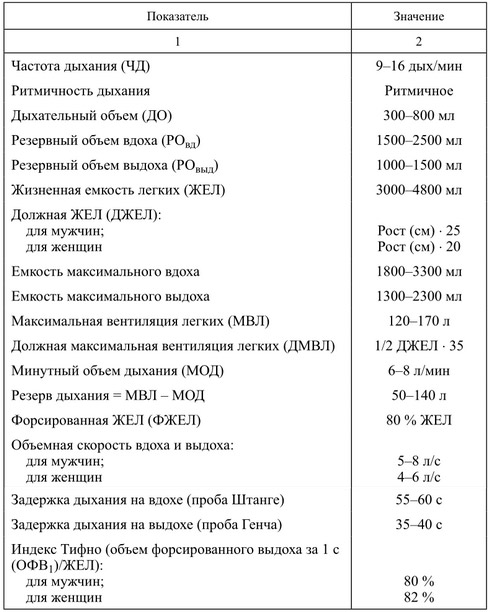 Вопросы:Как измерить дыхательный объем, резервный объем вдоха и резервный объем вы- доха с помощью спирометра?Назовите структуры дыхательной системы, обозначенные цифрами на рисунке 6.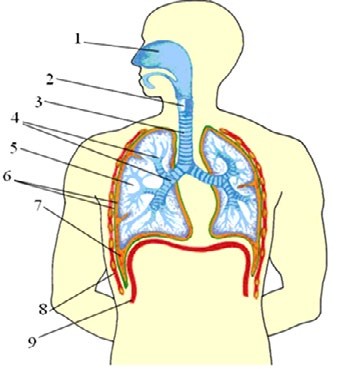 Рис. 40. Строение дыхательной системыВычислите величину вентиляции альвеол при условии, что минутный объем дыха- ния равен 8 л, объем мертвого пространства — 150 мл. при условии, что:дыхательный объем равен 500 мл, а частота дыхания — 16 раз в минуту;дыхательный объем равен 250 мл, а частота дыхания — 32 раза в минуту. Сравните объем вентиляции альвеол для обоих случаев и определите, какой режим дыхания вы- годнее.Определите ДЖЕЛ у мужчины в возрасте 45 лет, если его рост равен 181 см.Определите ДЖЕЛ у женщины ростом 165 см в 30-летнем возрасте?На какую величину изменится МОД, если в покое число дыхательных движений рав- но 20, ДО — 600 мл, при физической же работе ЧД увеличилась вдвое, а ДО — на 300 мл?Спирометрия показала, что жизненная емкость легких испытуемого равна 38000 мл. Из них РОИ составляет 1700 мл, РОЭ — 1500 мл. Сколько воздуха поступит в альве- олы за 1 мин, если испытуемый сделает за это время 18 дыхательных движений?Почему после плотной еды становится трудно дышать?Объясните механизмы вдоха и выдоха. Какие физические процессы лежат в основе дыхательных движений? Почему во время выдоха энергия не затрачивается?Как можно доказать, что содержание СО2 в выдыхаемом воздухе существенно больше, чем в атмосферном?Лабораторная работа №  5 .«Как проверить сатурацию в домашних условиях»Здоровый человек делает от 12 до 20 вдохов в минуту. Именно столько необходимо клеткам и тканям организма, чтобы насытиться оптимальной дозой кислорода, необходи- мой для нормальной жизнедеятельности. Когда кислорода недостаточно, человек начи- нает испытывать дискомфорт во время дыхания. Одышка — не единственный исход, ко- торый может произойти при дыхательной недостаточности. Именно поэтому очень важно всегда контролировать уровень кислорода в крови.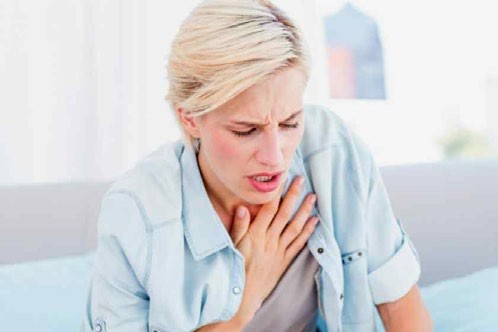 Одной из самых серьёзных причин дыхательной недостаточности стал коронавирус. Он атакует дыхательную систему изощрённым способом: органам не хватает кислорода, но организм человека не способен это определить. Заболевание может протекать бес- симптомно, без одышки, кашля и температуры.Когда же организм начинает подавать сигналы о том, что лёгкие поражены ковид-п- невмонией, последствия могут быть катастрофическими. Чтобы избежать подобного ис- хода, необходимо контролировать уровень насыщенности крови кислородом. Именно он показывает, как работают лёгкие и нужна ли им дополнительная поддержка.Что такое сатурация кислорода?Сатурация ― это насыщение крови кислородом. Измеряется она в процентном соот- ношении и считается одним из главных показателей, по которому можно выявить патоло- гии или заболевания дыхательной системы ещё на начальных стадиях.Когда мы дышим, наши лёгкие первые получают дозу кислорода и доставляют его ко всем клеткам и тканям организма по кровотоку. Углекислый газ, который образовался в процессе дыхания, высвобождается из тканей и по крови передаётся обратно в лёгкие, из которых выходит наружу при выдохе. Свободное место, которое осталось в клетках после выхода углекислого газа, сразу же заполняется свежим кислородом. Так происхо- дит непрерывный газообмен в организме человека.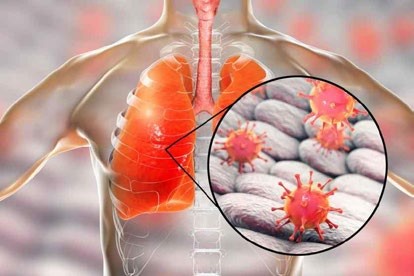 Чтобы кислород транспортировался по кровеносным сосудам, он связывается с моле- кулами гемоглобина. Эта связь внутри организма называется оксигемоглобин. Он и яв- ляется параметром, который отражает сатурацию или уровень кислорода в крови челове- ка.Зачем измерять уровень насыщения кислородом в крови?Насыщение лёгких и тканей O2 жизненно важно для любого человека. Он необходим нам для нормальной жизнедеятельности, способности выполнять ежедневные функции, делать физические упражнения и просто жить. А 90% всей энергии человек получает именно из кислорода.Дыхательная недостаточность может возникнуть по ряду причин:Избыточный весАнемияВысокое артериальное давлениеНарушения работы щитовидной железыПатологии сердцаПлохое кровоснабжениеЗаболевания органов дыханияКурениеХирургические операцииТяжёлые травмыКоронавирусная инфекцияПоказатели кислорода снижаются и при заболевании COVID-19. Когда инфекция по- падает в лёгкие, она поражает альвеолы, которые участвуют в газообмене, а затем и ге- моглобин, участвующий в транспортировке O2. Воспаление тканей приводит к отёку лёг- ких и развитию пневмонии.Главная опасность коронавируса в том, что при лёгких формах его проявления у чело- века может и не быть симптомов заболевания. Температура, кашель и слабость отсутству- ют. Человек чувствует себя хорошо и даже не задумывается, что инфекция уже начала поражать лёгкие.Измерение уровня кислорода в крови — один из действенных способов предупре- ждения инфекции. С его помощью можно выявить ковид ещё на начальных стадиях и на- чать соответствующее лечение. Показатель уровня сатурации поможет предупредить раз- витие болезни и избежать её прогрессирующей стадии, когда необходима госпитализа- ция и подключения к аппарату искусственной вентиляции лёгких.Однако следует помнить, что хоть измерить уровень насыщения кислородом можно и самостоятельно, предписывать, как и чем лечить коронавирус в домашних условиях, мо- жет только врач.Какая норма уровня кислорода в крови?Норма сатурации кислорода в крови у взрослых и детей — показатель индивидуальный. Зависит он от физиологических особенностей организма и факторов окружающей среды.Нормой принято считать:95―98% - у здорового человека92―95% - при хронических заболеваниях органов дыхания92―95% - у курящих людейПри коронавирусе этот показатель снижется на несколько процентов. Чтобы избежать кислородного голодания, здоровый человек должен начать принимать меры уже при 94%. Когда насыщенность крови кислородом опускается до 90% и ниже, повышается на- грузка на жизненно-важные органы — сердце, лёгкие, печень. Это состояние очень опас- но и требует незамедлительного лечения. В наиболее тяжёлых случаях сатурация может опускаться вплоть до 70%, когда пациента подключают к аппарату ИВЛ. Гипоксемическая кома наступает при показателях ниже 60%.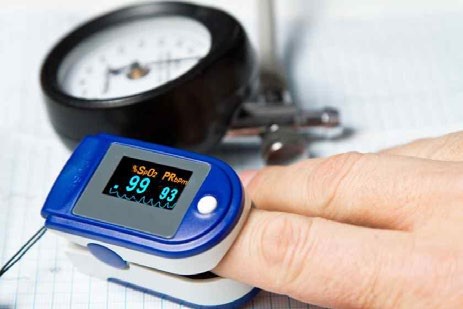 Как измерить сатурацию в домашних условиях?Чтобы отслеживать своё состояние и избежать катастрофических последствий, можно самостоятельно контролировать уровень кислорода в крови при коронавирусе. Сделать это можно с помощью специального прибора для измерения сатурации кислорода — пульсоксиметра.Пульсоксиметр очень прост в использовании. Кроме уровня сатурации он также изме- ряет пульс.Работает прибор следующим образом:Аппарат одевается на палец или мочку уха и начинает излучать волны разной длины с помощью светодиодного датчика.Степень поглощения лучей зависит от количества кислорода, который содержится в крови. Насыщенные клетки крови поглощают больше инфракрасного света.Аппарат получает данные о преломлении, отражении и прохождении этих лучей и выдаёт результат.Чтобы получить максимально достоверную оценку, необходимо соблюдать опре- делённые правила:Не пейте алкогольные и энергетические напитки перед процедуройНе принимайте пищу за 2 часаНе принимайте успокоительные и лекарственные препараты, которые влияют на ра- боту сердечной или дыхательной системСохраняйте неподвижность во время процедурыУдалите лак с пальца, на который одевается датчикСнимите серьгу, если датчик помещается на мочку ухаКак измерить уровень кислорода в крови без прибора?Проверять сатурацию пульсоксиметром рекомендуется в период пандемии, а также при ожирении, сердечных и лёгочных заболеваниях, болезнях щитовидки.Если аппарата под рукой нет, но у вас появились одышка и опасения касательно свое- го состояния, в домашних условиях можно провести несложный тест. Впервые его опро- бовали в Англии, теперь же им пользуются жители многих стран. Несмотря на то, что его показания не считаются такими же достоверными, как при использовании прибора, тест поможет выявить нарушения в работе дыхательных органов.Как проверить сатурацию без пульсоксиметра?Сделайте глубокий вдох.Задержите дыхание.Отсчитывайте время на протяжении 30 секунд.Абсолютно здоровые лёгкие выдержат это испытание. На основании подсчётов, мож- но приблизительно определить уровень насыщенности кислородом:30 секунд — норма в 95-98%10 секунд — сниженный показатель в 93-94%7 секунд — экстремально низкий уровень в 90%При нехватке кислорода следует обратиться к врачу за помощью, при сопутствующих симптомах коронавируса — вызвать врача на дом.Ещё один способ узнать уровень насыщенности крови кислородом — сдать анализ крови в поликлинике.Можно ли проверить сатурацию телефоном или умными часами?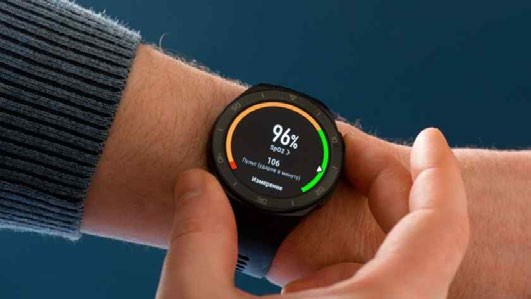 Техника не стоит на месте. Её возможности становятся гораздо шире игр и развлека- тельных приложений. С помощью гаджетов мы научились отслеживать свой пульс, физи- ческую активность и состояние здоровья.Несмотря на то, что появилось множество приложений, которые помогают отследить уровень кислорода, ни одно из них не покажет вам достоверные сведения. Это можно объ- яснить тем, что для отслеживания сатурации необходимо два прибора: пульсометр и дат- чик, который просвечивает кожу. В современных смартфонах данного функционала нет.А вот некоторые smart-часы могут похвастаться такой функцией. В некоторых моде- лях фитнес-браслетов и Apple Watch установлен светодиод. Он излучает красные и ин- фракрасные волны, которые просвечивают кожу и выявляют насыщенность кислородом по цвету. В гаджетах также встроен специальный датчик SPO2, где S — уровень сатура- ции, P — пульс, а О2 — кислород. Датчик улавливает сигнал и выводит результаты на экран.Однако показания таких часов также не корректны. Их точность зависит от второсте- пенных факторов: освещения, давления и даже расположения часов на запястье. Поэто- му полагаться на результаты гаджетов не стоит.Если чувствуете малейшие проблемы с дыханием, появилась лёгкая одышка и уча- стился пульс, вероятно, у вас низкий уровень насыщенности крови кислородом. Чтобы удостовериться в своих опасениях, используйте пульсоксиметр или сдайте анализ крови. Только они дадут вам верный результат, на основании которо го врач назначит соответ- ствующее лечение.Лабораторная работа № 6«Изучение кислотно-щелочного баланса пищевых продуктов»Теоретическая частьКислотность и щелочность раствора определяется концентрацией ионов водорода в этом растворе. Концентрацию ионов водорода выражают через рН раствора (р указыва- ет на определенную математическую операцию; Н — химический символ водорода); рН — это десятичный логарифм величины, обратной концентрации ионов водорода. В одном дм3 (1 л) чистой воды содержится 1*10-7 моль ионов водорода. Следовательно, для воды величина рН равна log(10/107)=7.Эта величина (рН 7,0) характеризует нейтральный раствор (при комнатной температу- ре). Значение ниже 7,0 указывает на кислый раствор, а выше 7,0 — на щелочной.Диапазон значений рН, как правило, варьирует от 0 до 14,0.Для клеток и тканей требуется рН равный 7, а отклонение от этой величины более чем на 1 или 2 единицы сказывается на них губительно. Следовательно, для поддержания рН жидкостей тела на более или менее постоянном уровне существуют определенные меха- низмы. Частично это достигается при помощи буферных растворов (буферов).Буферный раствор — это раствор, содержащий смесь какой-либо слабой кислоты и ее растворимой соли. Действие его заключается в том, чтобы противостоять изменениям рН. Такого рода изменения могут возникать вследствие разбавления, а также при добав- лении кислоты или соли. Некоторые органические соединения, в частности белки, способны действовать как буферы. Это качество является одним из важнейших для жиз- недеятельности организма.При употреблении различных пищевых продуктов важно учитывать их степень кислот- но-щелочного влияния на органы пищеварения (ЖКТ).Чрезмерное употребление «агрессивных» продуктов с низкими (рН менее 4) или вы- сокими (рН более 10) значениями может привести к развитию заболеваний ЖКТ, в том числе гастриту и язве желудка (примеры в таблице 1Примеры показателей рНПрактическая частьЦель работы: изучить методику определения pH различных веществ.Оборудование и материалы: цифровая лаборатория Rе1еon с датчиком рН, 6 мер- ных стаканов с пищевыми продуктами: питьевая вода, кока-кола, молоко, кофе, апельси- новый сок, минеральная и дистиллированная вода.Техника безопасности:Перед началом работы освободите рабочее место от посторонних предметов.Соблюдайте осторожность при работе с датчиком и растворами.Точно выполняйте указания учителя при работе с ним в отношении порядка дей- ствий.По окончании работы приведите в порядок рабочее место.Порядок проведения эксперимента:Изучить рН в различных растворах продуктов питания.Для измерений необходимо использовать датчик рН цифровой лаборатории.После каждого измерения щуп датчика необходимо споласкивать в дистиллирован- ной воде.Результаты эксперимента занести в таблицу 2. Представление результатов наблюденийПоказатели рН объектов исследованийВыводы:Что такое рН?Какая среда наиболее характерна для продуктов питания?Определить степень агрессивности исследованных продуктов для ЖКТ?Сделать выводы по проделанной работе.Контрольные вопросы:Перечислите методы определения pH.Ответ: Универсальная индикаторная бумага, датчик рН.Допустимо ли определение кислотно-щелочных свойств веществ органолептиче- скими методами?Ответ: Нет (жидкость может не обладать запахом и цветом, но иметь высокую кислот- ность, что очень опасно для организма)МИКРОСКОПИЧЕСКИЕ  ИССЛЕДОВАНИЯЛабораторная работа № 1«Приготовление препарата клеток сочной чешуи луковицы лука»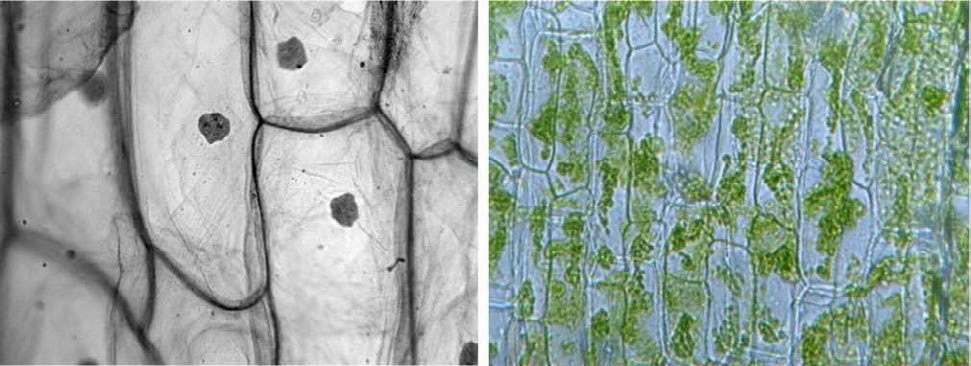 Рис.41. Кожица лукаПравила приготовления микропрепаратаВозьмите предметное стекло, тщательно протрите его специальной салфеткой.С помощью пипетки нанесите 1―2 капли воды на середину предметного стекла.Осторожно с помощью препаровальной иглы снимите кусочек прозрачной кожицы с внутренней поверхности чешуи лука при помощи препаровальной иглы (будьте аккурат- ны) или непосредственно руками. Положите кусочек кожицы в каплю воды и аккуратно расправьте кончиком иглы.Накройте препарат покровным стеклом.Поместите препарат под объектив микроскопа и рассмотрите его. Отметьте, какие клетки вы видите.Окрасьте препарат раствором йода. Для этого на предметное стекло рядом с по- кровным нанесите каплю раствора йода. Излишки раствора удалите фильтровальной бу- магой с противоположной стороны препарата.Рассмотрите окрашенный препарат под цифровым микроскопом. Какие изменения вы наблюдаете?Найдите оболочку, окружающую клетку (темная полоса), цитоплазму (золотистое вещество), ядро, вакуоль с клеточным соком.Сделайте микрофотографию клеток кожицы лука и разместите ее в электронной тетради. Укажите оболочку, цитоплазму, ядро, вакуоль с клеточным соком. (При исполь- зовании обычной тетради сделайте рисунки карандашом).Лабораторная работа № 2 Строение растительной клетки»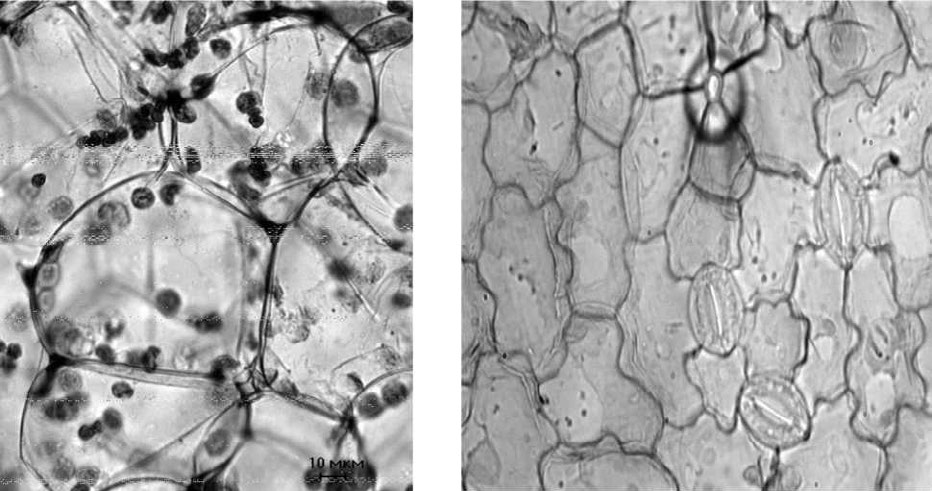 Зигокактус	Эпидермис листа гераниРис. 42. ЭпидермисДля организации данной лабораторной работы можно использовать готовые микро- препараты с растительными клетками, где видны органоиды: хлоропласты, вакуоли, яд- ро. Изучение ультраструктуры клетки можно проводить, используя фотографии с элек- тронного микроскопа. Можно использовать фотографии учебника, демонстрируя их с помощью документ- камеру или Интернет-ресурсы.Инструкция к выполнениюПодготовьте микроскоп к работе.Рассмотрите предложенные вам микропрепараты растительных клеток.Найдите оболочку растительных клеток. Изучите ее строение (используя материал учебника или Интернет-ресурсы). В чем особенность строения оболочки клеток расте- ний? Какие функции выполняет оболочка?Найдите ядро в растительных клетках. Изучите его строение (используя материал учебника или Интернет-ресурсы). Какие функции выполняет ядро?Найдите хлоропласты в растительных клетках. Изучите их строение (используя ма- териал учебника или Интернет-ресурсы). В чем особенность строения хлоропластов кле- ток растений? Какие еще пластиды могут присутствовать в растительных клетках? Какие функции выполняют пластиды?Найдите цитоплазму в растительных клетках. Изучите ее строение (используя мате- риал учебника или Интернет-ресурсы). В чем особенность строения цитоплазмы? Какие функции выполняет цитоплазма?Найдите вакуоли с клеточным соком в растительных клетках. Изучите их строение (используя материал учебника или Интернет-ресурсы). В чем особенность строения ваку- олей в растительных клетках? Какие функции выполняют вакуоли?Сделайте рисунки клеток карандашом, подпишите оболочку, цитоплазму, ядро, ва- куоль с клеточным соком, хлоропласты.Сделайте микрофотографии клеток растений и разместите их в электронной тетра- ди, сделайте необходимые подписи.Рассмотрите фотографии клеток, сделанные с помощью электронного микроско- па. Найдите на рисунках рибосомы, эндоплазматическую сеть, митохондрии, аппарат Гольджи, лизосомы. Изучите их строение и функции, используя материал учебника или Интернет-ресурсы.По результатам работы заполните таблицу«Строение и функции органоидов клетки растений»:Контрольные вопросы:Тест «Клеточное строение организмов».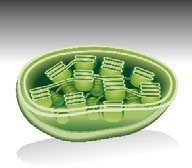 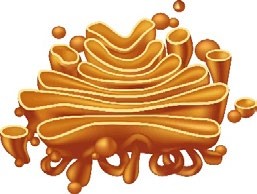 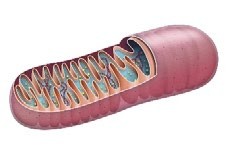 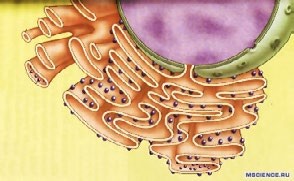 Лабораторная работа № 3«Плазмолиз и деплазмолиз в клетках растений»Теоретическая частьПлазмолиз ― это отделение протопласта (живое содержимое растительной клетки) от клеточной стеки растительной клетки вследствие потери воды. Обычно процесс плазмо- лиза обратим и не причиняет значительного вреда клетке. Восстановление объема цито- плазмы до исходного уровня при переносе клеток в чистую воду или раствор с более вы- соким водным потенциалом называют деплазмолизом.Лабораторное изучение процесса плазмолиза на примере растительных клеток кожи- цы лука, позволяет изучить основные свойства клеточной мембраны, а также провести сравнительный анализ между клетками растений и животных.Для изучения плазмолиза можно использовать разные сорта лука (белый и красный). В зависимости от выбранного сорта определяется необходимость использования краси- теля. Если для приготовления микропрепарата используется красный сорт лука репчатого (Alliumcepa), то краситель не нужен. Во втором случае когда используется белый сорт лу- ка, лучше всего готовить временные препараты, с добавлением йода в исходный водный раствор. Для визуализации плазмолиза в клетке используют раствор NaCl в малых кон- центрациях.Причиной плазмолиза является понижение водного потенциала раствора, в котором находятся клетки лука. В следствие чего вода покидает пределы клетки и протопласт от- стает от клеточной стенки. Если водный потенциал клетки и раствора выровнять, то про- топласт восстановит свой объем и произойдет деплазмолиз. При продолжительном плаз- молизе возможно нарушение проницаемости мембран клеток и как следствие, отсутствие деплазмолиза.Практическая частьЦель работы: изучить свойство полупроницаемости клеточной мембраны.Оборудование и материалы: предметные стека, покровные стекла, препароваль- ная игла, пинцет, пипетка, раствор йода, раствор NaCl, дистиллированная вода, фильтро- вальная бумага, микроскоп, сочные чешуи лука.Техника безопасности:Перед началом работы освободите рабочее место от посторонних предметов.Соблюдайте осторожность при работе с препаровальными иглами, предметными и покровными стёклами во избежание уколов и порезов.Не допускайте попадания красителя на кожу, глаза и одежду.Приступайте к работе только тогда, когда убедитесь в исправности микроскопа. Точ- но выполняйте указания учителя при работе с ним в отношении порядка действий.По окончании работы приведите в порядок рабочее место.Порядок проведения эксперимента:Приготовление микропрепаратовНа предметное стекло нанести каплю воды с помощью автоматического дозатора или обыкновенной пипетки.Необходимо отделить тонкую кожицу от чешуи лука.Поместитьв каплю воды на предметном стекле кожицу лука и аккуратно расправить препаровальной иглой, накрыть покровным стеклом.Настройте микроскоп. Столик должен быть опущен, свет сфокусирован в окуляре, диафрагма полностью открыта, установлено малое увеличение (4х10).Разместите микропрепарат на предметном столике и поднимите его до конца. При этом следите, чтобы покровное стекло и объектив не соприкоснулись.Глядя в окуляр, медленно с помощью макровинта опускайте столик до появления чёткого изображения.Рассмотрите состояние протопласта по отношению к клеточной стеке при большом увеличении (10х10), используя микровинт для настойки резкости. Зарисуйте микропрепа- рат с обозначением всех видимых органоидов клетки используя рисунок №1.Произведите плазмолиз: каплю раствора NaCl пипеткой перенести к краю покров- ного стекла, а с противоположной стороны оттянуть жидкость фильтрованной бумагой.Рассмотрите изменения, произошедшие в клетках, также при большом увеличении (10х10). Зарисуйте микропрепарат используя рисунок № 2.Произведите деплазмолиз: каплю дистиллированной воды нанесите на край по- кровного стекла, а с противоположной стороны необходимо оттянуть жидкость фильтро- ванной бумагой.Сделайте описание процессов, происходящих в клетках в гипертоническом и гипо- тоническом растворах.Обратите внимание!В рамках школьной лабораторной работы удобнее всего использовать красный сорт лука, не тратя время на приготовление раствора с красителем. Если вы решите работать с белым сортом лука, тодля приготовление цитологического красителя к 5 мл водного раствора добавьте 2 капли раствора йода. Для того, чтобы произошел процесс деплазмо- лиза лучше всего использовать раствор дистиллированной воды, но если ее нет, можно использовать водопроводную.Представление результатов наблюдений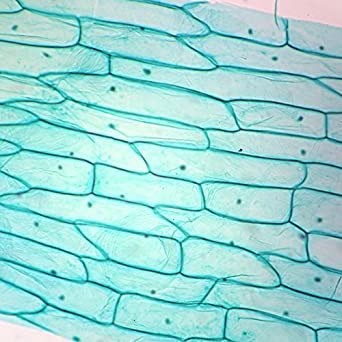 Рис.1.	Рис. 2.Рис. 43. Кожица лукаВыводы:Сформулируйте выводы по вопросам.Какие изменения происходят с протопластом растительной клетки в растворе NaCl?Какие изменения происходят с клеткой в дистиллированной воде?Благодаря какой особенности клеточной структуры, сохраняется форма раститель- ной клетки в процессе плазмолиза?Контрольные вопросы:В каком растворе объем протопласта уменьшается:а) изотонический; б) гипотонический; в) гипертонический;г) раствор не влияет. Правильный ответ: в.Наличие какого органоида обеспечивает сохранение формы растительной клетки при потери влаги:а) вязкая цитоплазма; б) плазмолемма;в) пластиды; г)клеточная стенка. Правильный ответ: г.Какие отличия имеет оболочка растительной и животной клетки. Укажите не менее 2-ух особенностей:Ответ:У растительной клетки имеется клеточная стенка из целлюлозы и плазмодесмы, ко- торые объединяют содержимое всех протопластов растительных клеток.У животной клетки имеется гликокаликс на поверхности мембраны, а клеточная стенка отсутствует.Лабораторная работа № 4«Особенности развития споровых растений»Теоретическая частьЖизненный цикл папоротника (пример: щитовник мужской, лат. Dryopteris filix-mas) представляет собой чередование бесполого и полового поколений. Доминирующим по- колением является спорофит. На специализированных листьях — вайях, развиваются со- русы (скопления спорангиев). Эти скопления находятся на нижней стороне вайи. В спо- рангиях путем мейоза формируются споры. С помощью кольца спорангия споры разбра- сываются и в благоприятных условиях прорастают. Из спор развивается половое поколение (заросток), представленное зеленой пластинкой диаметром около 1см. Заро- сток не расчленен на органы и не имеет корней (есть ризоиды). На нижней стороне за- ростка формируются мужские и женские половые органы (антеридии и архегонии), в ко- торых митозом развиваются гаметы. Одним из важнейших и необходимых условий для слияния половых клеток является вода. Благодаря капельной влаги, сперматозоиды переплывают к архегониям и оплодотворяют яйцеклетку. Из образовавшейся зиготы раз- вивается молодой спорофит. Молодой зародыш потребляет питательные вещества из за- ростка до тех пор, пока у него не сформируются собственные листья и корни.Лабораторное изучение цикла развития папоротника, позволяет наглядно разобратьвсе основные стадии развития растения. Появляется возможность выявить черты мор- фо-анатомического сходства с низшими растениями, а также определить ароморфозы, впервые появившиеся у споровых растений. Практико-ориентированный подход способ- ствует наиболее качественному разбору данной темы, при подготовке к экзаменацион- ным работам.Практическая частьЦель работы: изучить развитие спорофита и гаметофита споровых растений.Оборудование и материалы: предметные стека, покровные стекла, ноутбук, бино- кулярный микроскоп, камера, препарат спорангий папоротника, препарат поперечный срез листа папоротника, препарат заросток папоротника.Техника безопасности:Перед началом работы освободите рабочее место от посторонних предметов.Соблюдайте осторожность при работе с предметными и покровными стёклами во избежание порезов.Приступайте к работе только тогда, когда убедитесь в исправности микроскопа. Точ- но выполняйте указания учителя при работе с ним в отношении порядка действий.По окончании работы приведите в порядок рабочее место.Порядок проведения эксперимента:Работа с микропрепаратами:Настройте микроскоп. Столик должен быть опущен, свет сфокусирован в окуляре, диафрагма полностью открыта, установлено малое увеличение (4Х10).Разместите микропрепарат на предметном столике и поднимите его до конца. При этом следите, чтобы покровное стекло и объектив не соприкоснулись.Глядя в окуляр, медленно с помощью макровинта опускайте столик до появления чёткого изображения.Рассмотрите микропрепарат при большом увеличении (10х10), используя микро- винт для настойки резкости. Изучите морфологические особенности строения спорангия папоротника. Выполните задание № 2 (пункт №1―4).Проведите смену микропрепарата. Необходимо опустить предметный столик, от- жать лапки фиксации предметного стекла и аккуратно за боковые стороны стекла изъять микропрепарат.Установите следующий микропрепарат, на большом увеличении (10х10) рассмотри- те строение вайи папоротника. Выполните задание №2 (пункт № 5―8).Установите следующий микропрепарат, на большом увеличении (10х10) рассмотри- те строение заростка папоротника. Выполните задание №3.Сделайте описание процессов, происходящих в структурах папоротника на разных стадиях жизненного цикла.Обратите внимание!Хромосомный набор ножки, кольца спорангия, плаценты, индузия и вайи диплоидный (2n), а спор гаплоидный (n).Представление результатов наблюденийЗадание 1.Сделайте соответствующие подписи.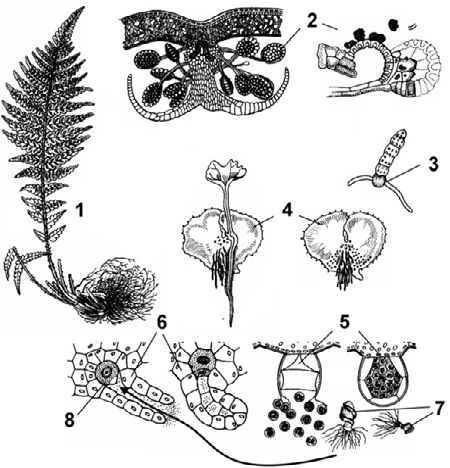 Задание 2 .Рассмотрите микропрепарат спорогония и сделайте следующие подписи: ножка спо- рангия, кольцо спорангия, устье, споры, плацента, индузий, спорангии, вайя.Задание 3 .Рассмотрите микропрепарат заросток папоротника и микрофотографию молодого спорофита. Сделайте следующие подписи: слоевище, ризоиды, архегонии, антеридии.Выводы:Какова функция индузия?Для чего необходимо кольцо спорангия?Где образуются гаметы у папоротника?Как происходит половое размножение у папоротников?Где образуются споры у папоротника?Где образуется зародыш нового растения у папоротника?Контрольные вопросы:Определить хромосомный набор заростка папоротника? Ответ: гаплоидный (n).Все приведённые ниже характеристики, кроме двух, используют для описания жиз- ненного цикла папоротника. Определите две характеристики, «выпадающие» из общего списка.сорусы прикрыты индузиемиз споры развивается предросток (протонема)спорангии развиваются на вайяхархегонии и антеридии развиваются на разных гаметофитахиз споры развивается заросток Ответ: 2, 4.Установите соответствие между структурами папоротника и набором хромосом: к каждой позиции, данной в первом столбце, подберите соответствующую позицию из вто- рого столбца.СТРУКТУРЫ ПАПОРОТНИКА	НАБОР ХРОМОСОМА) вайя	1) гаплоидныйБ) ризоиды заростка	2) диплоидный В) клетки корневищаГ) клетки архегония Д) спораЗапишите цифры в таблицу под соответствующими буквами.Лабораторная работа № 5«Сравнительная характеристика одноклеточных организмов»Теоретические сведенияК простейшим относятся одноклеточные организмы. Встречаются практически во всех средах обитания: водная, почвенная, организменная. Размеры тела могут сильно варьи- ровать, наиболее мелкие будут 2―15 мкм, большинство от 50 до 150 мкм, а есть настоя- щие «гиганты». Инфузории рода Busaria около 1,5 мм в длину, грегарина Porospora gigantea до 1 см, а раковины нокоторых фораминифер достигают диаметра 5―6 см. Клетка простейшего является самостоятельным организмом, которому свойственны все жизненные функции: обмен веществ, движение раздражимость, размножение. Один из критериев, по которому классифицировали простейших был способ их передвижения. Движение одноклеточного организма осуществляется с помощью разных органоидов и выростов цитоплазмы. У саркодовых для передвижения и захвата пищи при необходимо- сти образуются ложноножки — псевдоподии. Они представляют собой выросты цито- плазмы, укрепленные волокнами цитоскелета. Жгутиковые передвигаются с помощью одного или нескольких жгутиков, а инфузории — благодаря многочисленным ресничкам. Важнейшим условием для жизни простейших организмов является наличие жидкой среды (вода, влага почвы, кровь, межклеточная жидкость и др.). Большинство из них ―свободно живущие организмы, характеризующиеся различными способами передвиже- ния. Также в природе встречаются и паразитические группы. Многие из них возбудители тяжелых заболеваний человека, например, Plasmodium, вызывающий болезнь (малярия), убившая по средним оценкам больше людей, чем любая другая.Для изучения простейших можно использовать постоянные микропрепараты, а так- же рассматривать водные растворы из природных водоемов. Благодаря фиксированным микропрепаратам возможно рассмотреть внутреннюю структуру клеток простейших ор- ганизмов, однако временные микропрепараты могут быть приготовлены как учениками на занятиях, так и учителями при подготовке к занятиям. Для приготовления микропрепа- ратов с живыми организмами удобнее всего использовать воду из прудов или озер с ор- ганической взвесью.Практическая частьЦель работы: изучить особенности строения и жизнедеятельности простейших (Protozoa).Оборудование и материалы: предметные стёкла, покровные стекла, препароваль- ная игла, пинцет, пипетка, фильтровальная бумага, микроскоп, микропрепарат инфузори- я-туфелька, эвглена, мерный стакан с водой из природного водоема, вата.Техника безопасности:Перед началом работы освободите рабочее место от посторонних предметов.Соблюдайте осторожность при работе с препаровальными иглами, предметными и покровными стёклами во избежание уколов и порезов.Приступайте к работе только тогда, когда убедитесь в исправности микроскопа. Точ- но выполняйте указания учителя при работе с ним в отношении порядка действий.По окончании работы приведите в порядок рабочее место.Порядок проведения эксперимента:Часть 1 .Приготовление временных микропрепаратов (при работе с готовыми микропрепа- ратами переходите сразу ко второй части работы)На предметное стекло нанести каплю водного раствора (водоём, аквариум и др.) с помощью обыкновенной пипетки.Поместите в каплю воды на предметном стекле несколько волокон ваты, затем ак- куратно распределить их по капле препаровальной иглой и накрыть покровным стеклом.Настройте микроскоп. Столик должен быть опущен, свет сфокусирован в окуляре, диафрагма полностью открыта, установлено малое увеличение (4х10).Обратите внимание!Для приготовления временных микропрепаратов с простейшими, можно использовать не только воду из водоемов, но и аквариумную воду или развести в 50 мл водопроводной воды 1 столовую ложку цветочного грунта (из горшка в котором давно произрастает рас- тение). Лучше сразу приготовить 5―8 предметных стекол на которые вы нанесете капли воды, чтобы увеличить шансы на нахождение простейших. Ватные волокна необходимы для уменьшения скорости передвижения организмов в капле воды. Если это не помога- ет, с помощью фильтровальной бумаги нужно уменьшить объем жидкости.Часть 2.Работа с микропрепаратамиНастройте микроскоп. Столик должен быть опущен, свет сфокусирован в окуляре, диафрагма полностью открыта, установлено малое увеличение (4х10).Разместите микропрепарат на предметном столике и поднимите его до конца. При этом следите, чтобы покровное стекло и объектив не соприкоснулись.Глядя в окуляр, медленно с помощью макровинта опускайте столик до появления чёткого изображения.Рассмотрите микропрепарат. Найдите клетки простейших.Рассмотрите структуру клеток при большом увеличении (10х10), используя микро- винт для настойки резкости. Зарисуйте строение эвглены в соответствующей ячейке та- блицы № 1.Проведите смену микропрепарата. Необходимо опустить предметный столик, от- жать лапки фиксации предметного стекла и аккуратно за боковые стороны стекла изъять микропрепарат.Установите следующий микропрепарат (инфузория-туфелька), на большом увели- чении (10Х10) рассмотрите строение организма. Зарисуйте инфузорию в соответствую- щей ячейке таблицы № 1.Проведите сравнительный анализ строения клеток простейших организмов и за- полните таблицу №3, опираясь на рисунки № 1―3.Представление результатов наблюденийЗадание 1.1. Рассмотреть микропрепараты одноклеточных организмов и выявить их структур- но-функциональные особенности. Заполнить таблицу № 1.Таблица № 1«Строение простейших организмов»Используя материалы учебника и теоретическую часть данной работы заполните таб- лицу № 2.Таблица №2«Особенности    жизнедеятельности    простейших» .3. Сравните одноклеточных организмов по рисункам №1―3 (наличие или отсутствие признака обозначьте знаком + или ) и заполните таблицу №3Рис.1. Амеба	Рис. 2. Эвглена	Рис. 3. ИнфузорияТаблица №3«Сравнительная    характеристика    одноклеточных» .Выводы:1.Что общего у одноклеточных животных? 2.Чем они отличаются изучаемые объекты?Какие существуют органеллы передвижения у простейших?С помощью чего осуществляется осморегуляция у простейших?Как различаются исследуемы е объекты по типу питания?Контрольные вопросы:Какие черты строения инфузории-туфельки свидетельствуют об усложнении строе- ния данного организма по сравнению с другими изучаемыми организмами?Ответ: ядерный дуализм, несколько сократительных вакуолей, трихоцисты (как эле- мент охоты или защиты), порошица.Передвижение амёбы осуществляется с помощью:параподийпсеводоподийресничекжгутиков Ответ: 2.3. Из перечисленных органоидов имеются у инфузории и отсутствуют у амебыядроресничкитрихоцистыложноношкипищеварительная вакуольпелликулапорошица Ответ: 2, 3, 6, 7.Установите соответствие между организмами и их характеристикой: к каждой пози- ции, данной в первом столбце, подберите соответствующую позицию из второго столбца.ХАРАКТЕРИСТИКА	ОРГАНИЗМЫА) пластиды	1) ЭвгленаБ) ядерный дуализм	2) Инфузория В) ресничкиГ) стигма Д) жгутикиЗапишите цифры в таблицу под соответствующими буквами.Ответ:Лабораторная работа № 6«Особенности внутреннего строения дождевого червя»Теоретическая частьСемейство дождевых червей (Lumbricidae) включает около 200 видов, большинство являются обитателями почвы. Дождевыми червями питаются многие животные: земле- ройки, кроты, лягушки, птицы. Особо значимо биологическое значение дождевых червейв почвообразовании. Они заглатывают опавшие листья и почву, ускоряя процесс фор- мирования гумусового слоя. Пищеварительная система устроена таким образом, что способна нейтрализовывать гуминовые кислоты, которые образуются в результате разло- жения органики, благодаря известковым железам. В средней кишке на дорсальной сто- роне расположена внутренняя продольная складка — тифлозоль, которая значительно увеличивает площадь всасывания питательных веществ в кишечнике. Структурность поч- вы значительно улучшается после того, как она будет пропущена через кишечник червя.В рамках изучения поперечного среза дождевого червя интересно провести сравни- тельных анализ данного микропрепарата с поперечным срезом плоского червя. Это поз- воляет проследить появление структурно-функциональных изменения в процессе эволю- ции.Практическая частьЦель работы: изучить внутреннее развитие дождевого червя.Оборудование и материалы: бинокулярный микроскоп, препарат поперечный срез дождевого червя, препарат поперечный плоского червя.Техника безопасности:Перед началом работы освободите рабочее место от посторонних предметов.Соблюдайте осторожность при работе с предметными и покровными стёклами во избежание порезов.Приступайте к работе только тогда, когда убедитесь в исправности микроскопа. Точ- но выполняйте указания учителя при работе с ним в отношении порядка действий.По окончании работы приведите в порядок рабочее место.Порядок проведения эксперимента:Работа с микропрепаратамиНастройте микроскоп. Столик должен быть опущен, свет сфокусирован в окуляре, диафрагма полностью открыта, установлено малое увеличение (4Х10).Разместите микропрепарат на предметном столике и поднимите его до конца. При этом следите, чтобы покровное стекло и объектив не соприкоснулись.Глядя в окуляр, медленно с помощью макровинта опускайте столик до появления чёткого изображения.Рассмотрите микропрепарат при большом увеличении (10х10), используя микро- винт для настойки резкости. Изучите анатомические особенности строения дождевого червя. Выполните задание №1.Проведите смену микропрепарата. Необходимо опустить предметный столик, от- жать лапки фиксации предметного стекла и аккуратно за боковые стороны стекла изъять микропрепарат.Установите следующий микропрепарат, на большом увеличении (10х10) рассмотри- те строение плоского червя. Выполните задание № 2.Сделайте выводы исходя из проделанных наблюдений.Представление результатов наблюденийЗадание 1 .Определить анатомические структуры внутреннего строения дождевого червя.Выводы:Какие прогрессивные черты развития характерны для дождевого червя?Какие существенные отличия наблюдаются между плоскими и кольчатыми червями? 3.Какое значение тифлозоля?4. Какое значение данных червей в природе?Контрольные вопросы:Какая система впервые появляется у кольчатых червей? Ответ: кровеносная.Все приведённые ниже характеристики, кроме двух, используются для описания до- ждевого червя. Определите два термина, «выпадающих» из общего списка.гермафродитное животноеимеет замкнутую кровеносную системуявляется паразитомтело разделено на сегментыимеет слепо замкнутый кишечник Ответ: 3, 5.Установите соответствие между признаками и представителями: к каждой позиции, данной в первом столбце, подберите соответствующую позицию из второго столбца.ПРИЗНАКИ	ПРЕДСТАВИТЕЛИА) целом	1) планарияБ) протонефридии	2) дождевой червь В) полость тела заполнена паренхимойГ) брюшная нервная цепочка Д) задняя кишкаЗапишите цифры в таблицу под соответствующими буквами.Ответ:Темы для проектов:Регенеративная способность кольчатых червей на примере дождевого червя.Влияние органических и минеральных удобрений на жизнедеятельность червей.Изменение качества почвы в результате деятельности червей, с проведением веге- тационного опыта.Лабораторная работа № 7«Методы цитологического анализа полости рта»Теоретическая частьВнутренняя поверхность щеки представляет собой многослойный пласт клеток бук- кального эпителия. Эти клетки находятся на разных стадиях морфофункциональной диф- ференцировки — от малодифференцированных предшественников в базальном слое (они обеспечивают регенерацию эпителия) до высокоспециализированных клеток, кото- рые по мере дифференцировки смещаются в поверхностные слои. Большая часть клеток мертвые и имеют сильно структурированное ядро. Часть из них несут признаки более или менее выраженного ороговения, о чем свидетельствует наличие кератина. Состояние клеток буккального эпителия отражает характер процессов происходящих, в ротовой по- лости, а также к в организме в целом.Существуют различия по строению клеток по половому признаку, например, у жен- щины в клетках буккального эпителия можно увидеть половую Х хромосому в интерфаз- ном ядре (половой хроматин) — плотный участок хроматина, прилежащий непосред- ственно к периферии ядра (тельца Барра). У мужчин в норме тельца Барра отсутствуют. В цитоплазме живых клеток можно также видеть множество мелких гранул — митохондрий и мелких пузырьков. Изучение буккального эпителия используется в цито-генетических исследованиях с целью выявления геномных нарушений.Клеточные изменения эпителия (размер клеток, характер ядер и др.) учитываются при скрининговой оценки состояния здоровья, стрессах, вредных факторов внешней среды, соматической патологии, биологического возраста человека.Этот метод является неинвазивным, простым и удобным для диагностики состояния организма человека.Практическая частьЦель работы: изучить микроскопические особенности буккального эпителия чело- века.Оборудование и материалы: предметные стека, покровные стекла, пипетка, раствор йода, фильтровальная бумага, микроскоп, ватные палочки.Техника безопасности:Перед началом работы освободите рабочее место от посторонних предметов.Соблюдайте осторожность при работе с предметными и покровными стёклами во избежание уколов и порезов.Не допускайте попадания красителя на кожу, глаза и одежду.Приступайте к работе только тогда, когда убедитесь в исправности микроскопа. Точ- но выполняйте указания учителя при работе с ним в отношении порядка действий.По окончании работы приведите в порядок рабочее место.Порядок проведения эксперимента:Приготовление микропрепаратовВозьмите ватную палочку и проведите несколько раз одним концом палочки по вну- тренней поверхности щеки, слегка нажимая на палочку. Провести нужно по поверхности слизистой оболочки, между зубами и щекой. Рекомендуется слегка поворачивать саму палочку с лёгким нажимомНа предметное стекло нанести фрагмент слизи, который остался на конце ватной палочки. При этом на кончике палочки в капельках слюны окажутся слущенные клетки эпителия, выстилающего полость рта.Накрыть объект покровным стеклом и аккуратно добавить 1 каплю красителя на границу покровного стекла.Настройте микроскоп. Столик должен быть опущен, свет сфокусирован в окуляре, диафрагма полностью открыта, установлено малое увеличение (4Х10).Разместите микропрепарат на предметном столике и поднимите его до конца. При этом следите, чтобы покровное стекло и объектив не соприкоснулись.Глядя в окуляр, медленно с помощью макровинта опускайте столик до появления чёткого изображения.Рассмотрите морфологическое разнообразие клеток буккального эпителия при большом увеличении (10Х10), используя микровинт для настойки резкости. Зарисуйте микропрепарат с обозначением всех видимых органоидов клетки используя рисунок №3.Сделайте описание процессов, происходящих в клетках в гипертоническом и гипо- тоническом растворах.Обратите внимание!В рамках школьной лабораторной работы удобнее всего использовать для забора мазка ватные палочки или пластиковые ложки для размешивания кофе. Можно рассмат- ривать объект без добавления красителя, но визуализация будет очень слабая, так как клетки будут прозрачные и слабо видимые. Поэтому лучше использовать цитологический краситель в виде разбавленного раствора йода (к 5 мл водного раствора добавьте 2 кап- ли раствора йода).Перед взятием образца, человек, участвующий в заборе образца, должен обязатель- но прополоскать свою ротовую полость кипячёной, чистой водой.Представление результатов наблюденийЗадание 1 .Рассмотреть клетки плоского эпителия полости рта человека и выявить их структур- но-функциональные особенности. Заполнить таблицу.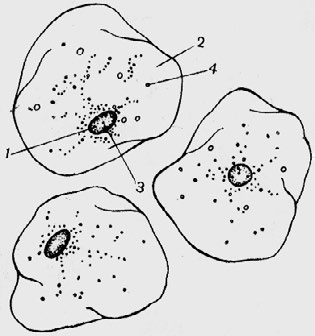 Рис.44. Клетки буккального эпителияВыводы:Какова функция буккального эпителия?В каком методе генетики используется изучение клеток полости рта?Какие клеточные изменения характеризуют состояние здоровья организма?Если человек не будет полоскать рот чистой водой перед взятием мазка, на что мо- жет это повлиять?Контрольные вопросы:К какому типу эпителиальной ткани относится буккальный эпителий? а) плоский;б) многослойный ороговевающий; в) мерцательный;г) многослойный неороговевающий. Ответ: г.В каких слоях эпителия внутренней поверхности щеки, клетки наиболее дифферен- цированы?а) наружый; б) средний;в) внутренний; г) равномерно. Ответ: а.Какое важное свойство эпителиальной ткани обеспечивают клетки внутреннего слоя?Ответ: регенерация.Лабораторная работа № 8«Наблюдение фаз митоза в клетках растений»Теоретическая частьМитоз служит механизмом размножения, при котором возникает потомство, генетиче- ски идентичное родителям. Как правило, митоз является основой бесполого размноже- ния. Однако следует помнить, что у растений половые клетки на гаметофите также возни- кают митозом. Лабораторное изучение митоза позволяет наблюдать поведение хромосом во время его фаз и глубже понять биологическое значение этого вида деления клеток:В клетках высших растений отсутствуют центриоли, поэтому в них видны только хро- мосомы. В клетке в состоянии интерфазы хорошо различимо ядро, ядрышко, гранулы хроматина. В профазе видны хромосомы, образующие плотный, а затем рыхлый клубок (в поздней фазе). В метафазе хромосомы расположены в плоскости экватора клетки. В анафазе происходит отщепление хроматид друг от друга и расхождение их к полюсам, в результате чего в клетке видны две группы дочерних хромосом, имеющих вид звезды. Телофаза продолжается до полной реконструкции ядра. Удобнее наблюдать раннюю те- лофазу. Цитокинез лучше рассматривать на специальных препаратах. Необходимо отме- тить, что в растительных клетках формируется не перетяжка цитоплазмы, а перегородка, которая возникает за счёт остатков нитей веретена (фрагмопласта), от центра к перифе- рии клеткиДля изучения митоза можно использовать постоянные микропрепараты. К сожале- нию, они имеются не во всех школах, однако микропрепараты легко могут быть приго- товлены как учениками на занятиях, так и учителями при подготовке к занятиям. В пер- вом случае лучше всего готовить временные препараты, во втором — постоянные. Дляприготовления микропрепаратов из растительных объектов удобны корешки лука репча- того (Allium cepa), гороха посевного (Pisum sativum), бобов конских (Vicia faba) и видов фасоли, например, фасоли обыкновенной (Phaseolus vulgaris). Для этого нужно прора- стить луковицу или семена бобовых до появления корешков длиной около 1 см. Приго- товление препаратов желательно проводить утром, поскольку в это время клетки наибо- лее митотически активны.Практическая частьЦель работы: изучить поведение хромосом во время фаз митоза.Оборудование и материалы: предметные стека, препаровальные стекла, препаро- вальная игла, пинцет, спиртовка, спички, пипетка, метиленовый синий, фильтровальная бумага, микроскоп, пророщенные семена или луковицы с корешками.Техника безопасности:Перед началом работы освободите рабочее место от посторонних предметов.Соблюдайте осторожность при работе с препаровальными иглами, предметными и покровными стёклами во избежание уколов и порезов.Не допускайте попадания красителя на кожу, глаза и одежду.Соблюдайте правила работы со спиртовкой во избежание ожогов.Приступайте к работе только тогда, когда убедитесь в исправности микроскопа. Точ- но выполняйте указания учителя при работе с ним в отношении порядка действий.По окончании работы приведите в порядок рабочее место.Порядок проведения эксперимента:Часть 1.Приготовление временных микропрепаратов (при работе с готовыми микропрепа- ратами переходите сразу ко второй части работы).Отделите корешок длиной 1 см и перенесите его на предметное стекло.На предметном стекле с помощью препаровальной иглы или лезвия отделите самый кончик корня.Нанесите на кончик корня несколько капель метиленового синего. Окрашивание и фиксация длятся 5 — 10 мин.Проведите мацерацию (размягчение) тканей, для чего препарат слегка и недолго подогрейте на спиртовке (не до кипячения!). Повторите операцию 2 — 3 раза. Если крас- ка испарится, её нужно добавить.Накройте окрашенный корешок покровным стеклом и умеренно сильно надавите большим пальцем для распределения клеток тонким слоем (можно рекомендовать затем слегка покатать ручку или карандаш по стеклу). Если из под стекла выступит избыток краски, удалите его фильтровальной бумагой или салфеткой.Обратите внимание!В школе может не быть цитологических красителей. Их нетрудно приобрести. Деше- вле всего обойдётся кармин, который продаётся как пищевой краситель, но для его при- готовления требуется колба с обратным холодильников, а также ледяная уксусная кисло- та, которая является прекурсором. Орсеин реализуется в торговле как цитологический краситель и сравнительно недешев. Метиленовый синий продаётся в аптеках как анти- септик (метиленовая синька, медицинская синька) и в зоомагазинах как средство для об- работки воды в аквариумах). Он может продаваться как порошок, как 1%-ный спиртовый раствор в стеклянных флаконах объемом 10-15 мл и как 1%-ный раствор, разведенный 25%-ным раствором глюкозы, в ампулах по 20 или 50 мл. Последняя форма для цитоло- гических целей не годится! Для приготовление цитологического красителя к 5 мл насы- щенного спиртового раствора метиленового синего добавьте 195 мл дистиллированной воды и хорошо перемешайте.Часть 2.Работа с микропрепаратамиНастройте микроскоп. Столик должен быть опущен, свет сфокусирован в окуляре, диафрагма полностью открыта, установлено малое увеличение (4х10).Разместите микропрепарат на предметном столике и поднимите его до конца. При этом следите, чтобы покровное стекло и объектив не соприкоснулись.Глядя в окуляр, медленно с помощью макровинта опускайте столик до появления чёткого изображения.Рассмотрите микропрепарат. Найдите ядра клеток с различными стадиями митоза.Рассмотрите ядра клеток при большом увеличении (10х10), используя микровинт для настойки резкости. Зарисуйте клетки в соответствующих ячейках таблицы.Подсчитайте числа хромосом на метафазных пластинках. Укажите в таблице число хромосом в диплоидном наборе.Сделайте описание процессов, происходящих в клетках в разные фазы митотиче- ского деления.Обратите внимание!Число хромосом в диплоидном наборе у лука репчатого составляет 16, гороха по- севного — 14, бобов конских — 12, фасоли обыкновенной — 22.Представление результатов наблюденийЗадание 1 .Рассмотреть микропрепарат и постараться определить клетки на разных стадиях мито- тического цикла. Ориентируйтесь при определении фазы на теоретический материал изу- чаемой темы и изображения в таблице №1.«Фазы митоза» .Таблица №1Выводы:Сформулируйте выводы по вопросам.Какие фазы митоза удалось наблюдать?По какому главному признаку удалось распознать фазы митоза?Сколько хромосом в диплоидном наборе у исследованного организма?Контрольные вопросы :Оба окуляра бинокулярного микроскопа дают увеличение 10х, объектив имеет уве- личение 4х. Объект на этом микроскопе можно рассмотреть при увеличении:а) 10х;б) 20х;в) 40х; г) 400х.Ответ: в.Число хромосом в диплоидном наборе у лука репчатого (Allium cepa) составляет 16. Выберите три верные утверждения, относящиеся к митозу у данного растения.а) в профазе количество молекул ДНК в клетках составляет 32;б) в метафазе количество однохроматидных хромосом составляет 16; в) в анафазе количество хромосом составляет 16;г) в анафазе количество хромосом составляет 32;д) во время цитокинеза образуется перетяжка между дочерними клетками; е) во время цитокинеза образуется перегородка между дочерними клетками. Ответы: а, г, е.Число хромосом в диплоидном наборе у бобов конских (Vicia faba) составляет 12. Выберите три верные утверждения, относящиеся к митозу у данного растения.а) в профазе количество хромосом в клетках составляет 24;б) в профазе количество молекул ДНК в клетках составляет 24; в) в метафазе количество молекул ДНК составляет 24;г) в анафазе количество двухроматидных хромосом составляет 24; д) в клетках пыльцевого зерна количество хромосом составляет 6; е) в клетках тычиночной нити количество хромосом составляет 12. Правильные ответы: б, в, е.Лабораторная работа № 9 Колониальные монадные водорослиТеоретические сведенияК вольвоксовым принадлежат многие колониальные водоросли. Колонии вольвоксо- вых состоят из разного числа клеток, которое определяется на ранних стадиях развития и не меняется до следующей репродуктивной фазы; новообразования клеток в течение жизни колонии не происходит. Такие колонии называются ценобиями. В ценобиях клетки сохраняют жгутики и вся колония может двигаться благодаря согласованной работе жгу- тиков.В пресноводных водоемах можно встретить подвижные ценобии водорослей разных родов:Гониум (Gonium). Ценобии пластинчатые, иногда в форме квадрата, содержат 4,8, 16 или 32 клетки, расположены в один слой в виде слегка изогнутого щитовидного диска в общей пластинке слизи.Пандорина (Pandorina). Ценобии из небольшого числа клеток 8,16 или 32, расположе- ны в комочке слизи, образуя яйцевидную или эллипсоидальную форму.Вольвокс (Volvox). Колонии состоят из сотен и тысяч клеток. В колониях есть крупные клетки (половые органы (оогонии и антеридии) и партеногонидии).Удобнее всего изучать монадных водорослей, используя культуру вольвокса, колонии которого более сложного строения. Вольвоксы обитают в различных мелких пресных и незагрязненных водоемах. Массовое размножение колоний могут вызывать цветение во- ды. Собирать материал лучше всего в начале лета в несколько приемов, чтобы собрать колонии на разных стадиях развития. Каждая колония состоит из нескольких сотен или тысяч двужгутиковых клеток, расположенных на поверхности в один слой. Жгутики направлены наружу. Они обеспечивают поступательное и вращательное движение в направлении источника света (положительный фототаксис). Размеры колонии от 0,5 до 2 мм. Внутренние части оболочек колонии клеток очень сильно расслизнены, так что про- топласты далеко раздвинуты слоями слизи. Внешние слои оболочек уплотнены и созда- ют общую поверхность (иволюкрум). Если колонию окрасить красителем (метиленовая синь), то на поверхности инволюкрума можно увидеть полигональный узор, соответству- ющий границам соприкасающихся клеток, а также обнаружить плазмодесмы, соединяю- щие протопласты смежных клеток.Практическая частьЦель работы: изучить особенности строения монадных водорослей на примера вольвокса (Volvox).Оборудование и материалы: предметные стека, покровные стекла, пипетка, фильтровальная бумага, микроскоп, мерный стакан с водой из природного водоема с вольвоксами, набор для экспериментов под микроскопом.Техника безопасности:Перед началом работы освободите рабочее место от посторонних предметов.Приступайте к работе только тогда, когда убедитесь в исправности микроскопа. Точ- но выполняйте указания учителя при работе с ним в отношении порядка действий.По окончании работы приведите в порядок рабочее место.Порядок выполнения работы:Часть 1 .Приготовление временных микропрепаратов (при работе с готовыми микропрепа- ратами переходите сразу ко второй части работы)На предметное стекло нанести каплю водного раствора с колонией (водоём, аква- риум и др.)при помощи обыкновенной пипетки.Настройте микроскоп. Столик должен быть опущен, свет сфокусирован в окуляре, диафрагма полностью открыта, установлено малое увеличение(4 х10). Для детального рассмотрения изучаемого объекта необходимо увеличение 10 х10 или 40 х10.Обратите внимание!Для приготовления временных микропрепаратов с колониями вольвокса, можно ис- пользовать не только воду из водоемов, но и аквариумную воду. Для фиксации вольвокса можно использовать 4% раствор формалина.Часть 2 .Работа с микропрепаратамиНастройте микроскоп. Столик должен быть опущен, свет сфокусирован в окуляре, диафрагма полностью открыта, установлено малое увеличение (4Х10).Разместите микропрепарат на предметном столике и поднимите его до конца. При этом следите, чтобы покровное стекло и объектив не соприкоснулись.Глядя в окуляр, медленно с помощью макровинта опускайте столик до появления чёткого изображения.Рассмотрите микропрепарат.Рассмотрите структуру клеток при большом увеличении (10Х10), используя микро- винт для настойки резкости. Зарисуйте строение вольвокса в соответствующей ячейке таблицы №1.Изучите строение колонии вольвокса и заполните таблицу №2, опираясь на рисунки№1-2.Представление результатов наблюденийЗадание 1 .Рассмотреть микропрепарат или каплю воды с вольвоксами и выявить их структур- но-функциональные особенности. Зарисовать объект в свободную ячейку таблицу № 1.Если изучаемые водоросли в живом состоянии, то наблюдать за их движением.Таблица №1«Строение вольвокса» .Найти и рассмотреть на препарате колонии, в которых образовались дочерние особи.Таблица №2«Особенности   строения   колонии   вольвокса» .Выводы:Что общего у одноклеточных водорослей и вольвокса? 2.Чем вольвокс отличается от одноклеточных водорослей? 3.За счет чего вольвокс движется?С помощью чего осуществляется положительный фототаксис?Какие особенности самовоспроизведения характерны для вольвокса?Контрольные вопросы:Сколько жгутиков имеет каждая клетка вольвокса:1. 12. 23. 34. 4Ответ: 2.Как называют совокупность всех связанных друг с другом клеток одного вольвокса?тканькультура клетокколонияшар Ответ: 3.3. С помощью каких структур соединены смежные клетки вольвокса друг с другом?плазмодесмыжгутикинитиресничек Ответ: 1.4. Что в переводе с латинского языка означает вольвокс?круглыйкатящийсядвижущийсяволчок Ответ: 4.В какую сторону направлены жгутики клеток вольвокса?во внутрь колониинаружу колониинаружу и внутрь студенистого комкареснички отсутствуют Ответ: 2.Лабораторная работа № 10«Влияние среды на клетки крови человека»Теоретическая частьКровь это одна из разновидностей соединительной ткани. Представляет собой клетки нескольких типов взвешенных в плазме. На долю форменных элементов (клетки крови) приходится около 45% объёма, а 55% составляет плазма. Показатель рН крови варьиру- ет от 7,35 до 7,45. Плазма на 90% состоит из воды и на 10% из различных растворенных веществ (белки, минеральные ионы и др.). Больше всего из растворенных компонентов в плазме крови содержится натрий-ионов. Среди форменных элементов доминирующую позицию по количеству клеток на единицу объема занимают эритроциты. В 1 мм3 крови содержится около 5 млн. эритроцитов.Концентрация солей в плазме и клетках крови всегда должна быть примерно одинако- вой. Одними из важнейших солей крови являются хлориды. Раствор в котором концен- трация соли NaCl 0,9% называется физиологическим. Поэтому большинство лекарствен- ных препаратов, которые вводятся в кровяное русло производят с использованием фи- зиологического раствора. Если возникает разность концентраций, это приводит к осмосу. Осмос — это диффузия воды через полупроницаемую мембрану из области меньшей концентрации в область с большей концентрацией до установления равновесия. Явление осмоса играет важную роль в процессе поддержания постоянства внутренней среды на- шего организма.Отклонение осмотического давления от нормального физиологического уровня влечёт за собой нарушение обменных процессов между кровью, тканевой жидкостью и клетками организма. Сильное отклонение может нарушить структуру и целостность кле- точных мембран.Изменение состава плазмы крови при добавлении гипертонического или гипотониче- ского растворов в лабораторных условиях, позволяет определить степень важности рав- новесия концентраций солей во внутренней среде организма.Практическая частьЦель работы: изучить осмотические явления в клетках крови человека.Оборудование и материалы: предметные стека, покровные стекла, ноутбук, бино- кулярный микроскоп, препарат клетки крови человека..Техника безопасности:Перед началом работы освободите рабочее место от посторонних предметов.Соблюдайте осторожность при работе с предметными и покровными стёклами во избежание порезов.Приступайте к работе только тогда, когда убедитесь в исправности микроскопа. Точ- но выполняйте указания учителя при работе с ним в отношении порядка действий.По окончании работы приведите в порядок рабочее место.Порядок выполнения работы:Работа с микропрепаратамиНастройте микроскоп. Столик должен быть опущен, свет сфокусирован в окуляре, диафрагма полностью открыта, установлено малое увеличение(4 х10).Разместите микропрепарат на предметном столике и поднимите его до конца. При этом следите, чтобы покровное стекло и объектив не соприкоснулись.Глядя в окуляр, медленно с помощью макровинта опускайте столик до появления чёткого изображения.Рассмотрите микропрепарат при большом увеличении (10х10), используя микро- винт для настойки резкости. Изучите особенности строения клеток крови человека. Вы- полните задание №1.Сделайте описание процессов, происходящих с клетками крови в растворах с раз- личной концентрацией NaCl.Представление результатов наблюденийЗадание 1.Рассмотрите микропрепарат клетки крови человека. Зарисуйте исследуемый объект в пустую ячейку. Проведите сравнительный анализ морфологической структуры клеток крови изображенных на рисунках № 2―3, в зависимости от раствора в котором они на- ходятся. .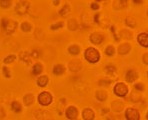 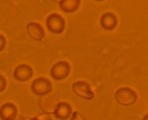 Рис.1. Изотонический р-р	Рис. 2. Гипертонический р-р	Рис. 3. Гипотонический р-рЗадание 2 .Используя материалы картинки заполните данные в таблице.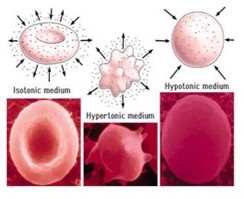 Влияние среды на структуру эритроцитаОбратите внимание!В данной работе необходимо использовать сопутствующие видеофрагменты, которые помогут визуализировать весь процесс изменения формы клеток крови в зависимости от концентрации используемых растворов.Выводы:Какими свойствами обладает физиологический раствор?Как влияет повышение концентрации NaCl в плазме крови на эритроциты? 3.Объясните процесс гемолиза при попадании эритроцитов в гипотонический раствор?4. Как осмотические явления влияют на организм человека в повседневной жизни?Контрольные вопросы:В каком растворе объем эритроцита увеличивается:а) изотонический; б) гипотонический; в) гипертонический;г) раствор не влияет. Ответ: б.При какой концентрации NaCl происходит сморщивание эритроцитов: а) 0.2%;б) 0,6%;в) 0,9%;г) 2%.Ответ: г.Почему возникает чувство жажды при избыточном потреблении соленой пищи?Ответ: повышение концентрации солей в плазме крови приводит к тому, что вода из межтканевой жидкости поступает в кровяное русло. Это вызывает состояние отечности и недостатка влаги со стороны клеток.ЭКОЛОГИЧЕСКИЕ ИССЛЕДОВАНИЯЛабораторная работа № 1«Методы измерения абиотических факторов окружающей среды (определение pH, нитратов и хлоридов в воде)» Теоретическая частьПриродная и питьевая вода содержит огромное количество компонентов, находящих- ся в низких (менее 1 %) и ультранизких (менее 0,0000001%) концентрациях. В естествен- ных условиях состав вод регулируется природными процессами, в то же время в результа- те хозяйственной деятельности человека происходит значительное изменение состава природных вод.Природная вода находится в непрерывном взаимодействии с окружающей средой. Она растворяет органические и неорганические примеси, содержащиеся в почве, атмо- сфере, растительности и т. п. Среди растворенных примесей в воде есть кислород О2, яв-ляющийся необходимым для жизни всех представителей водной фауны и флоры. Однако кислород — сильный окислитель, в его присутствии значительно возрастает скорость коррозии металлического оборудования, находящегося в контакте с природной водой. Поэтому его содержание в воде строго регламентируется и тщательно контролируется.Измерение рН при контроле качества природной и питьевой воды проводится прак- тически повсеместно. Реальная концентрация ионов водорода выражается в единицах водородного показателя или рН.Шкала рН идет от 0 (крайне высокая кислотность), через точку 7 (нейтральная сре- да) до 14 (крайне высокая основность). Эти цифры — отрицательный десятичный лога- рифм концентрации ионов водорода, выраженной в граммах на литр.В точке рН = 7 концентрация Н составляет 10― (0,0000001) г/л, но при этом концен- трация ОН- такая же.Для всего живого в воде (за исключением некоторых кислотоустойчивых бактерий) минимально возможная величина рН = 5; дождь, имеющий рН<5,5, считается кислот- ным. В отсутствие любых загрязнителей у дождевой воды обычно слабокислая реакция (рН = 5,6), поскольку в ней легко растворяется углекислый газ из воздуха с образовани- ем слабой угольной кислоты. У пресноводных озер, ручьев и прудов рН воды обычно со- ставляет 6-7, и организмы адаптированы именно к этому уровню. В питьевой воде допус- кается рН = 6-9. Болотная вода бывает обычно кислая (рН = 4-5) за счет органических кислот, а нормальная, чистая вода имеет значение, близкое к нейтральному (6,5-8,5). Принято считать, что значение рН от 5,5 до 8,5 является оптимальным для развития вод- ных форм жизни. Резкое изменение рН в водоеме может привести к растворению в воде некоторых соединений и отравлению водных организмов. Если значение рН неожиданно сдвинулось в кислую или щелочную сторону, следует обратить внимание на возможные промышленные выбросы.Практическая частьЦель работы: освоить некоторые методы измерения абиотических факторов окру- жающей среды на примере определения pH, хлоридов и нитратов в воде.Оборудование:Компьютер .Компьютерный интерфейс сбора данных Releon Lite.Датчики рН, индикаторные полоски, нитрат ионов и хлорид ионов.Объект исследования: вода водопроводная, вода их аквариума, вода питьевая. (в проектной деятельности можно использовать и другие источники воды, взятой из реки, озера, болота).Инструкция к выполнению лабораторной работы:Как работать с датчиками смотрите инструкцию в методическом руководствек лаборатории .Опыт 1.Определение pH в пробах водыПолоску индикаторной бумаги поместить в пробирку, содержащую примерно 5 см3 исследуемой воды. Окраску индикаторной бумаги сравнить со шкалой. Аналогично запускаем программу Releon Lite, подключаем датчики и проводим измерение рН.Опыт 2.Определение содержания хлоридов в пробе воды. Запускаем программу Releon Lite, подключаем датчик хлорид ионов, и проводим из измерение воды.Опыт 3.Определение содержания нитратов в пробах воды. Запускаем программу Releon Lite, подключаем датчик нитрат ионов, и проводим исследование воды.Результаты экспериментовВыводы:Сравнить pH, содержание нитрат, хлоридов ионов в нескольких пробах воды (дистил- лированная, водопроводная, из природного источника).Найдите в интернете допустимые нормы нитратов, хлоридов и рН и проведете срав- нение.Контрольные вопросы:Какими показателями характеризуется качество воды?Как организовать наблюдение за состоянием водных объектов?Как влияет изменение содержания кислорода на организмы- гидробионты?Охарактеризуйте основные источники загрязнения воды.Перечислите абиотические факторы в водной среде обитанияЛабораторная работа № 2«Оценка уровня загрязнения атмосферного воздуха веществами, попадающими в окружающую среду, в результате работы автотранспорта»Теоретическая частьАвтомобильный транспорт относится к основным источникам загрязнения окружаю- щей среды. В крупных городах на долю автотранспорта приходится более половины объема вредных выбросов в атмосферу. Уровни загрязнения воздуха оксидами азота и углерода, углеводородами и другими вредными веществами на большинстве автомаги- стралей в 5―10 раз превышают предельно допустимые концентрации.При сжигании в автотранспортных установках топлива в воздух выбрасывается с про- дуктами сгорания и сернистый ангидрид, который, соединяясь с атмосферной влагой, об- разует сернистую и серную кислоты, попадающие, в конечном счете, и в почву, и в воду. Подобные агрессивные вещества оказывают сильное вредное влияние, прежде всего, на растительный мир, угнетая леса на больших территориях. Скапливаясь в воздухе, они угрожают также животному миру и человеку, интенсивно разрушают металлические конструкции, лакокрасочные покрытия, бетонные и каменные сооружения. Большой вред наносится зданиям, мостам, архитектурным памятникам и другим сооружениям.Доля отработавших газов автомобилей в загрязнении атмосферного воздуха больших городов изменяется в зависимости от времени и пропорциональна интенсивности движе- ния транспортных средств. Минимальная концентрация вредных веществ наблюдается в ночные часы, когда их содержание в воздухе в несколько раз меньше, чем днем. Макси- мальная концентрация отмечается в часы пик. Атмосфера улиц самоочищается в ре- зультате проветривания. При одной и той же интенсивности движения большее загрязне-ние воздуха отмечается в районах, плотно застроенных высокими зданиями, и вдоль до- рог с узкой проезжей частью.автомобильных двигателях химическая энергия топлива преобразуется в тепловую, а затем в механическую работу. Процесс высвобождения химической энергии реализуется посредством горения, при котором реагенты энергоносителя соединяются с кислородом. В продуктах окислительных реакций содержатся: оксид углерода, оксиды азота, оксиды серы, углеводороды, альдегиды, соединения свинца,В транспортном машиностроении в той или иной степени используется ртуть. Зараже- ние среды обитания ртутью представляет большую опасность. Установлено, что ртуть не только расстраивает здоровье, но и нарушает генетический аппарат, оказывая отрица- тельное воздействие на последующие поколения.По воздействию на организм человека компоненты отработавших газов подразделя- ются:на токсичные — оксид углерода, оксиды азота, оксиды серы, углеводороды, альде- гиды, соединения свинца;канцерогенные — бензпирен;раздражающего действия — оксиды серы, углеводороды.Влияние перечисленных компонентов отработанных газов на организм человека за- висит от их концентрации в атмосфере и продолжительности действия.Оксид углерода при вдыхании попадает в кровь и образует комплексное соединение с гемоглобином — карбоксигемоглобин. Оксид углерода реагирует с гемоглобином в 210 раз быстрее, чем кислород, что приводит к развитию кислородной недостаточности. Признаками кислородной недостаточности являются нарушения в ЦНС, поражения ды- хательной системы, снижение остроты зрения. Увеличенные среднесуточные концентра- ции оксида углерода способствуют возрастанию смертности лиц с сердечно-сосудистыми заболеваниями.Оксид углерода в воздухе в зависимости от степени концентрации вызывает слабое отравление через 1 ч (концентрация С = 0,05 об.%), потерю сознания через несколько вдохов (С = 1 об.%).Возрастание концентрации оксида углерода опасно возникновением парникового эф- фекта, который приводит к возрастанию температуры воздуха у поверхности Земли.Пути снижения вредного воздействия этих выбросов следующие: переход на газ или неэтилированный бензин (токсичность при этом снижается в 18―22 раза), повышение полноты сгорания за счет автоматического управления процессом, специальных систем и регулировок. Это сказывается и на расходе бензина. Замена карбюраторных двигателей, где это возможно, дизельными, дающими менее вредные выбросы.Решение вопросов по созданию электротранспорта, в т.ч. по величине пробега с од- ной зарядки и снижению выбросов от аккумуляторных батарей. Перевод общественного транспорта на электрическую тягу там, где нет дефицита энергии (метро, троллейбусы и др.)Кроме сжиженного (сжатого газа), многие специалисты предрекают большое будущее жидкому водороду, как практически идеальному, с экологической точки зрения, мотор- ному топливу. Но существуют проблемы, связанные как со свойствами самого водорода, так и его производством.. Истинный перелом в мировой топливной базе на основе водо- рода может быть достигнут путем принципиального изменения способа его производства, когда исходным сырьем станет вода, а первичным источником энергии — солнце или си- ла падающей воды.Практическая работаЦель работы: Изучить экспресс-методику определения степени загрязнения атмо- сферного воздуха токсическими веществами, содержащимися в выхлопных газах (на примере угарного газа) городского автотранспорта.Оборудование:Компьютер .Компьютерный интерфейс сбора данных Releon Lite.Датчик определения угарного газа.Калькулятор; ручка; блокноты; секундомер; линейка.Инструкция по выполнению лабораторной работы:Как работать с датчиками смотрите инструкцию в методическом руководствек лаборатории.Выбрать участок автотрассы вблизи учебного заведения (места жительства, отдыха) длиной 0,5―1 км, имеющий хороший обзор.Запускаем компьютерный интерфейс сбора данных Releon Lite. С подключенным датчиком угарного газа.Фиксируем концентрацию угарного газа около школы, дороге, в школьном саду.Аналогичные замеры повторяем через час (можно сделать несколько вариантов по времени)Все данные заносим в таблицу.По результатам работы оценить экологическую ситуацию на данном участке дороги и разработать мероприятия по уменьшению количества выбросов и по защите атмосфер- ного воздуха и человека от их воздействия.Ответить письменно на контрольные вопросы.Контрольные вопросы:Какие вещества относятся к загрязнителям воздуха?Какой вклад вносит автотранспорт в загрязнение объектов окружающей среды в городах?Какие прямые критерии оценки состояния атмосферы вы знаете?Как загрязнение воздуха воздействует на жизнедеятельность растительных и жи- вотных организмов?Предложите комплекс мер, содействующих решению экологических проблем, свя- занных с автотранспортом.Теоретическая частьЛабораторная работа № 3«Фототропизм у растений»В зависимости от источника раздражения различают: фототропизм (влияние света), геотропизм (действие силы тяжести), тигмотропизм (действие механического раздражи- теля), хемотропизм (влияние химического состава среды). Наиболее изученными и при- меняемыми в лабораторных условиях являются фототропические и геотропические дви- жения растений. Первые вызываются разной интенсивностью освещения, а вторые воз-никают под действием силы тяжести, которая всегда направлена в одну сторону — к центру Земли.Зеленые растения активно используют солнечную энергию для синтеза органических веществ. В домашних условиях мы наблюдаем ситуацию, когда источник света только с одной стороны (через окно) и все растения поворачивают свои листья к свету. Если рас- тение повернуть на 180 градусов, то через некоторое время листья снова окажутся по- вернутыми к свету.Явление положительного фототропизма характерно для большинства надземных ве- гетативных органов, таких как стебель и листья. Биологическим исключением являются насекомоядные растения. Дарвин определил, что листья росянки и мухоловки совер- шенно нечувствительны к свету при достаточном количестве животной пищи.Не обнаруживают чувствительности к свету у растительных органов не подвергаю- щихся в природных условиях воздействию света, как, например, подземные корни. В тех же случаях, когда такая чувствительность имеется (корни горчицы), то фототропическая реакция носит отрицательный характер.Практическая частьЦель работы: изучить влияние света на развитие разных органов растений.Оборудование и материалы: водный раствор, ноутбук, минеральные удобрения, проростки белой горчицы, лампа, датчик освещенности, емкости для воды.Техника безопасности:Перед началом работы освободите рабочее место от посторонних предметов.По окончании работы приведите в порядок рабочее место.Порядок выполнения работы:Подготовить лабораторное оборудование для проведения опыта.Взять 6 проростков белой горчицы и поместить их в водный раствор, в котором бу- дут содержаться все необходимые для роста соли.Установить лампу для 3 ростков (1 группа) таким образом, чтобы корень подвергал- ся воздействию света наравне со стеблем. Для других растений (2 группа) установить лампу, чтобы каждый проросток освещался с одной стороны.Проводить регистрацию данных освещенности ежедневно утром (8:00-9:00), в обед (12:00-13:00) и после уроков (15:00-16:00).Регистрацию данных проводить по 15 минут, в течение 5 дней.Данные замеров занести в таблицу.Сохранить данные опыта.Обратите внимание!Проростки горчицы можно получить, используя для развития семян чашки Петри. Когда появятся молодой стебелек и корень, их необходимо переместить в емкость с вод- ным раствором. Помимо горчицы можно использовать проростки овса.Величина, измеряемая количеством световой энергии, падающей на единицу поверх- ности тела за одну секунду, называется освещенностью и измеряется в люксах (лк).Представление результатов наблюденийЗадание 1.Определите какие изменения в развитии органов растения вызвал свет. Дайте назва- ния этих реакций растительного организма.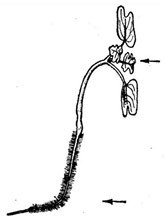 Рассмотрите проросток белой горчицы при одностороннем освещении.Задание 2.Сравнительное исследование влияния освещённости на развитие растений.Обработка и анализ результатов:Выводы:В результате чего возникают фототропические изгибы у органов растений?Почему при равномерном освещении проростков корень и стебель растут прямо, а при одностороннем наблюдаются изгибы органов?Какие еще факторы могут влиять на характер реакции органов?Помощь учителюПеречень тем учебно-исследовательской и проектной деятельности школьниковРаздел «Растения и экология»Влияние «живой» и «мертвой» воды на рост и развитие растений. Адаптация растений к высоким температурам.Биология. Разновидности мохообразных. В мире лишайниковВзаимное влияние растенийВзаимные приспособления растений и насекомыхВидовой состав и особенности распространения водных растений озера Видовой состав растительности района.Видовой состав травянистых растений, произрастающих около родников района. Влияние Луны на рост и развитие растенийВлияние азотных удобрений на рост и развитие растений. Влияние азотных удобрений на формирование зеленой массы. Влияние антибиотиков на всхожесть и рост растений.Влияние гидрогеля на скорость прорастания семян растений разного вегетаци- онного периода.Влияние запасных питательных веществ семядолей на рост и развитие проростка. Влияние ионов Pb2+, Cu2+ и Н+ на рост и развитие растений.Влияние магнитной воды на жизнедеятельность растений.Влияние мочевины на прорастание семян и последующий рост проростков. Влияние музыки на рост и развитие растенийВлияние освещенности на рост и развитие растений.Влияние питательных элементов на ростовые процессы растений. Влияние почвы на рост и развитие растений.Влияние продолжительности освещения на движение листьев кислицы (Oxalex acetosella).Влияние различных биостимуляторов на всхожесть садовых растений. Влияние различных видов почв на развитие растений.Влияние света, тепла и воды на рост и развитие растений. Влияние серебряной воды на растенияВлияние слов и музыки на рост и развитие растений.Влияние солнечного света и качества почвы на рост и развитие растений. Влияние солнечного света на процесс фотосинтеза в растениях.Влияние табачного дыма на рост растений. Водные растения озераВозьми под защиту. Редкие растения.Волшебные рубахи из крапивы — сказка или реальность? Дикорастущие растения в нашем питании.Дурман — растение-убийца?Значение минерального питания для растений.Изучение видового многообразия растений моего поселка.Изучение видового разнообразия травянистых дикорастущих растений пришколь- ного участка.Изучение влияния пирамид на прорастание семян, рост и развитие растений. Изучение влияния света на растения.Изучение длительного влияния элекромагнитного излучения высоковольтной ли- нии электропередач на кострец безостый и пырей ползучий.Раздел «Человек и экология»ПищеварениеПищеварительная система и современное питание школьников. Происхождение человекаСердечно-сосудистые заболеванияСердце и влияние на него химических препаратов. Сердце человекаСиамские близнецы Скелет человекаСовершенство человеческой руки Сон человекаСравнительная характеристика работы сердца человека и животных методом ЭКГ. Старение человека и возможность бессмертия.Строение и свойства костей. Строение и функции клеток Строение сердцаСтроение скелета человека. Кости Тайна красных ушей.Физика сердцаХимические элементы в организме человека.Проблемы современной экологии. Заболевания неинфекционной природы, свя- занные с влиянием факторов окружающей среды.Проблемы современной эндокринологии. Заболевания эндокринной системы. Структура и распространенность, профилактика.Рациональное питание. Диетотерапия. Сестринской дело в медицине.Современная история медицины. Медицина нашего региона. Спорт высоких достижений и его влияние на здоровье.Спорт и его влияние на здоровье молодежиФормирование здоровьесберегающей среды в системе образования. Формирование системы знаний о здоровом образе жизни у одноклассников. Школа — остров безопасностиШум и его влияние на организм человека.Изучение медоносных растений окрестностей города.Перечень доступных источников информацииВ разделе представлен список книг и ссылок на сайты, в которых более подробно освящены различные аспекты рассматриваемых вопросов. Их можно рекомендовать как учителю, так и обучаемым, проявивших интерес к изучаемой теме.Воронина Г.А., Иванова Т.В., Калинова Г.С. Биология. Планируемые результаты. Си- стема заданий. 5―9 классы. Пособие для учителей общеобразоват. организаций / Под ред. Г.С. Ковалевой, О.Б. Логиновой. — М.: Просвещение, 2017.Гапонюк З.Г. Биология. Планируемые результаты: карта прохождения рабочей про- граммы. 5―6 классы: учеб. пособие для общеобразоват. организаций / З.Г. Гапонюк. — М.: Просвещение, 2017.Жеребцова Е.Л.. ЕГЭ. Биология: теоретические материалы.- СПб.: Тригон, 2009. — 336 с.Калинина А.А. Поурочные разработки по биологии «Бактерии. Грибы. Растения», 6 класс. — М.: ВАКО, 2005.Кириленко А.А., Колесников С.И.. Биология. 9-й класс. Подготовка к итоговой атте- стации- 2009: учебно — методическое пособие — Ростов н/Д: Легион, 2009.- 176 с.Латюшин В.В.. Биология. Животные. 7 класс: рабочая тетрадь для учителя.- М.: Дро- фа, 2004.- 160 с.Латюшин В.В., Уфинцева Г.А.. Биология. Животные. 7 класс: тематическое и поуроч- ное планирование к учебнику В.В Латюшина и В.А. Шапкина «Биология. Животные»: по- собие для учителя.- М.: Дрофа 2003.- 192 с.Никишов А.И.. Как обучать биологии: Животные: 7 кл.- М.: Гуманит. изд. центр ВЛА- ДОС, 2004. — 200 с.Никишов А.И., Петросова Р.А. и др. Биология в таблицах.- М.: «ИЛЕКСА», 1998. Никишов А.И., Теремов А.В. Дидактический материал по зоологии. — М.: РАУБ «Ци-тадель», 1996. — 174 с.Пасечник В.В. Биология. Методика индивидуально-групповой деятельности. — М.: Просвещение, 2016.Пасечник В.В. Биология. Индивидуально-групповая деятельность. Поурочные разра- ботки. 5―6 классы: учеб. пособие для общеобразоват. организаций / В.В. Пасечник. — М.: Просвещение, 2017.Пасечник В.В., Суматохин С.В., Калинова Г.С. Уроки биологии. 7 класс: пособие для учителей общеобразоват. организаций /; под ред. В. В. Пасечника. — М.: Просвещение, 2014.Пасечник В.В., Суматохин С.В., Калинова Г.С., Гапонюк З.Г. Уроки биологии. 5―6 клас- сы: пособие для учителей общеобразоват организаций / под ред. В.В. Пасечника. — М.: Просвещение, 2014.Теремов А.В., Рохлов В.С.. Занимательная зоология: книга для учащихся, учителей и родителей.- М.: АСТ — ПРЕСС, 1999.- 258 с.: ил.Фросин В.Н., Сивоглазов В.И. Готовимся к единому государственному экзамену: био- логия. Животные. — М.: Дрофа, 2004 — 272 с.Сайт ФИПИ. Открытый банк заданий для формирования естественно-научной грамот- ности [Электронный ресурс]: — URL: https://fipi.ru/otkrytyy-bank-zadaniy-dlya-otsenki- yestestvennonauchnoy-gramotnosti (дата обращения: 10.05.2021).Сайт Единая коллекция цифровых образовательных ресурсов [Электронный ре- сурс]: — URL: http://school-collection.edu.ru/catalog (дата обращения: 10.05.2021).Сайт Федеральный центр информационно-образовательных ресурсов [Электронный ресурс]: — URL: http://fcior.edu.ru/ (дата обращения: 10.05.2021).Цифровые лаборатории Releon [Электронный ресурс]: — URL: https://rl.ru/ (дата обращения: 10.05.2021).Круглый стол: Цифровые лаборатории в современной школе [Электронный ресурс]: — URL: https://www.youtube.com/watch?v=qBj-tolw2N4 (дата обращения: 10.05.2021).Научная электронная библиотека «Киберленинка» [Электронный ресурс]: — URL: https://cyberleninka.ru/ (дата обращения: 10.05.2021).Электронная библиотека диссертаций и авторефератов [Электронный ресурс]: — URL: http://www.dissercat.com/ (дата обращения: 10.05.2021).Научная электронная библиотека «Elibrary.ru» [Электронный ресурс]:– URL: https:// elibrary.ru (дата обращения: 10.05.2021).Образовательный портал для подготовки к ВПР [Электронный ресурс]: — URL: https://bio6-vpr.sdamgia.ru/ (дата обращения: 10.05.2021)АБВГДЕ121221АБВГДА. ВодаБ. Углекислый газ В. КислородГ. Энергия Солнца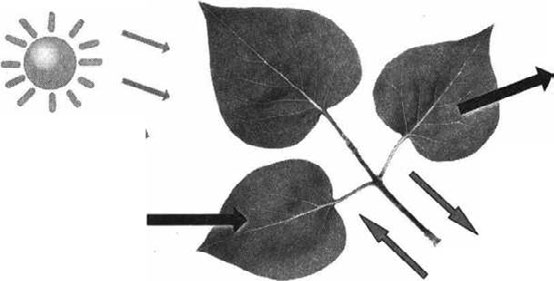 Биологические наукиБиологические наукиБиологические наукиБиологические наукиБиологические наукиБиологические наукиУчение о клетке?Генетика?Молекуляр- ная биология??Биология развития тка- нейИзменчи- востьи наслед- ственностьУлучшение пород живот- ных и сортов растений?Учение о происхожде- нии жизни№ п/пТемаСодержаниеЦелевая установка урокаКол-во часовОсновные виды деятельности обучающихся на уроке/внеу- рочном занятииИспользо- вание обо- рудование1 . Биология — наука о живом мире (8 ч)1 . Биология — наука о живом мире (8 ч)1 . Биология — наука о живом мире (8 ч)1 . Биология — наука о живом мире (8 ч)1 . Биология — наука о живом мире (8 ч)1 . Биология — наука о живом мире (8 ч)1 . Биология — наука о живом мире (8 ч)1Методы изученияИспользование уве-Объяснять назначе-1Умение работать с лабораторнымМикроскопживых организмов:личительных приборовние увеличительныхоборудованием, увеличительнымисветовой,наблюдение, изме-при изучении объектовприборов.приборами. Изучать устройство ми-цифровойрение, экспери-живой природы. Уве-Различать ручную икроскопа и соблюдать правила ра-мент.личительные приборы:штативную лупы,боты с микроскопом.Лабораторная ра-лупы ручная, штатив-знать величину полу-Сравнивать увеличение лупы и ми-бота № 1ная, микроскоп. Р. Гук,чаемого с их помо-кроскопа.«Изучение устрой-А. ван Левенгук. Частищью увеличения.Получать навыки работы с микро-ства увеличитель-микроскопа. Микро-скопом при изучении готовых ми-ных приборов»препарат. Правила ра-боты с микроскопом.кропрепаратов.Соблюдать правила работы в каби-нете, обращения с лабораторнымоборудованием     2Клеточное строе-Строение клетки. ТканиВыявлять части        1Умение работать с лабораторным     2ние организмов.Клеточное строениеклетки на рисунках        1оборудованием, увеличительными     2Многообразие кле-живых организмов.учебника, характе-        1приборами. Наблюдать части и ор-     2ток. Методы изуче-Клетка. Части клетки иризовать их значе-        1ганоиды клетки на готовых микро-     2ния живыхих назначение.ние.        1препаратах под малым и большим№ п/пТемаСодержаниеЦелевая установка урокаКол-во часовОсновные виды деятельности обучающихся на уроке/внеу- рочном занятииИспользо- вание обо- рудованиеорганизмов: на-Понятие о ткани. ТканиСравнивать живот-увеличением микроскопа и описы-Микроскопблюдение, измере-животных и растений.ную и растительнуювать их.цифровой,ние, экспериментИх функции.клетки, находитьРазличать отдельные клетки, входя-микропрепа-Лабораторная ра-черты их сходства ищиератыбота № 2различия.в состав ткани.«Знакомство сРазличать ткани жи-Обобщать и фиксировать результа-клетками расте-вотных и растенийты наблюдений, делать выводы.ний»на рисунках учебни-Соблюдать правила работы в каби-ка, характеризоватьнете биологии, обращения с лабо-их строение, объяс-раторным оборудованиемнять их функции..3Особенности хими-Химический составРазличать неоргани-1Наблюдать демонстрацию опытовческого составаклетки.ческие и органиче-учителем, анализировать их ре-живых организмов:Химические веществаские вещества клет-зультаты, делать выводы.неорганические иклетки. Неорганиче-ки, минеральные со-Анализировать представленную наорганические ве-ские вещества клетки,ли, объяснять ихрисунках учебника информацию ощества, их роль вих значение для клеткизначение для орга-результатах опыта, работая в пареорганизмеи организма. Органиче-низма.Умение работать с лабораторнымские вещества клетки,оборудованиемих значение для жизниорганизма и клетки2 . Многообразие живых организмов (11 ч)2 . Многообразие живых организмов (11 ч)2 . Многообразие живых организмов (11 ч)2 . Многообразие живых организмов (11 ч)2 . Многообразие живых организмов (11 ч)2 . Многообразие живых организмов (11 ч)2 . Многообразие живых организмов (11 ч)     4Бактерии. Много-Бактерии: строение иХарактеризовать       1Описывать разнообразные формыРассматрива-     4образие бактерийжизнедеятельность.особенности строе-       1бактериальных клеток на рисункение бактерий     4Бактерии — примитив-ния бактерий.       1учебника.на готовых     4ные одноклеточные ор-       1Различать понятия: «автотрофы»,микропрепа-     4ганизмы. Строение бак-       1«гетеротрофы», «прокариоты»,ратах с ис-     4терий. Размножение       1«эукариоты».пользованием№ п/пТемаСодержаниеЦелевая установка урокаКол-во часовОсновные виды деятельности обучающихся на уроке/внеу- рочном занятииИспользо- вание обо- рудованиебактерий делением клетки надвое. Бакте- рии как самая древняя группа организмов.Процессы жизнедея- тельности бактерий. Понятие об автотрофах и гетеротрофах, прока- риотах и эукариотахХарактеризовать процессы жизне- деятельности бактерии как прока- риот.Сравнивать и оценивать роль бакте- рий-автотрофов и бактерий-гетеро- трофов в природеУмение работать с лабораторным оборудованием, увеличительными приборами.цифрового микроскопа. Электрон- ные таблицы и плакаты.5Растения. Много-Растения.Характеризовать1Различать части цветкового расте-Обнаруже-образие растений.Представление о фло-главные признакиния на рисунке учебника, выдвигатьние хлоро-Значение растенийре. Отличительноерастений.предположения об их функциях.пластов вв природе и жизнисвойство растений.Сравнивать цветковые и голосемен-клетках рас-человекаХлорофилл. Значениеные растения, характеризовать ихтений с ис-фотосинтеза. Сравне-сходство и различия.пользовани-ние клеток растений иХарактеризовать мхи, папоротники,ем цифрово-бактерий. Делениехвощи, плауны как споровые расте-гоцарства растений нания, определять термин «спора».микроскопа.группы: водоросли,Выявлять на рисунке учебника раз-Электрон-цветковые (покрытосе-личия между растениями разныхные таблицыменные), голосемен-систематических групп.и плакаты.ные, мхи, плауны, хво-Сопоставлять свойства раститель-щи, папоротники.ной и бактериальной клеток, делатьСтроение растений. Ко-выводы.рень и побег. Слоеви-Характеризовать значение растенийще водорослей. Основ-разных систематических групп вные различия покрыто-жизни человекаУмение работать ссеменных илабораторным оборудованием, уве-голосеменных расте-личительными приборами.ний. Роль цветковыхрастений в жизни чело-века№ п/пТемаСодержаниеЦелевая установка урокаКол-во часовОсновные виды деятельности обучающихся на уроке/внеу- рочном занятииИспользо- вание обо- рудование6Животные. Строе-ЖивотныеРаспознавать од-1Характеризовать простейших поГотовить ми-ние животных.Представление о фау-ноклеточных ирисункам учебника, описывать ихкропрепаратМногообразие жи-не. Особенности жи-многоклеточных жи-различие, называть части их тела.культурывотных, их роль ввотных. Одноклеточ-вотных на рисункахСравнивать строение тела амёбы самеб.природе и жизниные и многоклеточныеучебника.клеткой эукариот, делать выводы.Обнаруже-человекаорганизмы. Роль жи-Называть многоклеточных живот-ние од-вотных в природе иных, изображённых на рисункеноклеточныхжизни человека. Зави-учебника.животныхсимость от окружаю-Различать беспозвоночных и по-(простей-щей средызвоночных животных.ших) в вод-Объяснять роль животных в жизниной среде счеловека и в природе.использова-Характеризовать факторы неживойнием цифро-природы, оказывающие влияние навого микро-жизнедеятельность животныхУме-скопа.ние работать с лабораторным обо-Электрон-рудованием, увеличительными при-ные таблицыборами.и плакаты.7«Наблюдение заЛабораторная работаГотовить микропре-1Наблюдать за движением живот-Готовить ми-передвижением№ 3парат культуры ин-ных, отмечать скорость и направле-кропрепаратживотных»«Наблюдение за пере-движением животных»фузорий.Изучать живые орга-ние движения, сравнивать передви-жение двух-трёх особей.культуры ин-фузорий.низмы под микро-Формулировать вывод о значенииИзучать жи-скопом при маломдвижения для животных.вые организ-увеличении.Фиксировать результаты наблюде-мы под ми-ний в тетради.кроскопомСоблюдать правила работы в каби-при маломнете, обращения с лабораторнымувеличении.оборудованием.НаблюдатьУмение работать с лабораторнымза движени-оборудованием, увеличительнымием живот-приборами.ных,№ п/пТемаСодержаниеЦелевая установка урокаКол-во часовОсновные виды деятельности обучающихся на уроке/внеу- рочном занятииИспользо- вание обо- рудованиеотмечать скорость и направление движения, сравнивать Электрон- ные таблицы и плакаты.8Многообразие гри- бов, их роль в при- роде и жизни чело- века.Многообразие и значе- ние грибов.Строение шляпочных грибов. Плесневые грибы, их использова- ние в здравоохранении (антибиотик пеницил- лин). Одноклеточные грибы — дрожжи. Их использование в хле- бопечении и пивоваре- нии. Съедобные и ядо- витые грибы. Правила сбора и употребления грибов в пищу. Парази- тические грибы. Роль грибов в природе и жизни человекаХарактеризовать строение шляпочных грибов.1Подразделять шляпочные грибы на пластинчатые и трубчатые.Описывать строение плесневых грибов по рисунку учебника.Объяснять термины «антибиотик» и«пенициллин».Распознавать съедобные и ядови- тые грибы на таблицах и рисунках учебника.Участвовать в совместном обсужде- нии правил сбора и использования грибов.Объяснять значение грибов для че- ловека и для природыГотовить ми- кропрепарат культуры дрожжей.Изучать плесневые грибы под микроско- пом при ма- лом увели- чении на го- товых п\ микропрепа- ратах.Электрон- ные таблицы и плакаты.3 . Жизнь организмов на планете Земля (7 ч)3 . Жизнь организмов на планете Земля (7 ч)3 . Жизнь организмов на планете Земля (7 ч)3 . Жизнь организмов на планете Земля (7 ч)3 . Жизнь организмов на планете Земля (7 ч)3 . Жизнь организмов на планете Земля (7 ч)3 . Жизнь организмов на планете Земля (7 ч)№ п/пТемаСодержаниеЦелевая установка урокаКол-во часовОсновные виды деятельности обучающихся на уроке/внеу- рочном занятииИспользо- вание обо- рудование9Влияние экологи- ческих факторов на организмыЭкологические факто- ры среды.Условия, влияющие на жизнь организмовв природе, — экологи- ческие факторы среды. Факторы неживой при- роды, факторы живой природы и антропоген- ные. Примеры экологи- ческих факторовРазличать понятия:«экологический фак- тор», «фактор нежи- вой природы», «фак- тор живой природы», антропогенный фак- тор». Характеризовать действие различных факторов среды на организмы, приводить примеры собственных наблюдений.1Изучить действие различных факто- ров среды (свет, влажность, темпе- ратура) на организмы, приводить примеры собственных наблюдений. Аргументировать деятельность че- ловека в природе как антропоген- ный факторВыполнение лабораторной работы.Цифровая лаборатория по экологии (датчик освещенно- сти, влажно- сти и темпе- ратуры)№ п/пТемаСодержаниеЦелевая установка урокаКол-во часовОсновные виды деятельности обу- чающихся на уроке/внеурочном занятииИспользова- ние оборудо- вание1 . Наука о растениях — ботаника (4 ч)1 . Наука о растениях — ботаника (4 ч)1 . Наука о растениях — ботаника (4 ч)1 . Наука о растениях — ботаника (4 ч)1 . Наука о растениях — ботаника (4 ч)1 . Наука о растениях — ботаника (4 ч)1 . Наука о растениях — ботаника (4 ч)1Клеточное строе- ние организмов. Клетки растений.Клеточное строение растений.Свойства растительной клетки.Строение раститель- ной клетки: клеточ- ная стенка, ядро, ци- топлазма, вакуоли,1Приводить примеры одноклеточ- ных и многоклеточных растений. Различать и называть органоиды клеток растений.Микроскоп цифровой, микропрепа- раты№ п/пТемаСодержаниеЦелевая установка урокаКол-во часовОсновные виды деятельности обу- чающихся на уроке/внеурочном занятииИспользова- ние оборудо- ваниеПоловое размно- жение. Рост и раз- витие организмовКлетка как основная структурная единица растения.пластиды. Жизнеде- ятельность клетки. Деление клетки.Клетка как живая си- стема. Особенности растительной клеткиХарактеризовать основные процес- сы жизнедеятельности клетки.Обобщать знания и делать выводы о взаимосвязи работы всех частей клетки.Выявлять отличительные признаки растительной клеткиУмение работать с лабораторным оборудованием, увеличительными приборами.2Клетки, ткани и ор- ганы растений. От- личительные при- знаки живых орга- низмовТкани растений. Понятие о ткани расте- ний. Виды тканей: основная, покровная, проводящая, механи- ческая. Причины появ- ления тканей.Обобщение и система- тизация знаний по мате- риалам темы «Наука о растениях — ботаника».Понятие о ткани рас- тений. Виды тканей: основная, покров- ная, проводящая, механическая. При- чины появления тка- ней. Растение как целостный живой организм, состоящий из клеток и тканей.1Определять понятие «ткань». Ха- рактеризовать особенности строе- ния и функции тканей растений.Устанавливать взаимосвязь строе- ния и функций тканей.Объяснять значение тканей в жиз- ни растения.Обобщать и систематизировать знания по теме, делать выводы. Отвечать на итоговые вопросы те- мы, выполнять заданияМикроскоп цифровой, микропрепа- раты2 . Органы растений (8 ч)2 . Органы растений (8 ч)2 . Органы растений (8 ч)2 . Органы растений (8 ч)2 . Органы растений (8 ч)2 . Органы растений (8 ч)2 . Органы растений (8 ч)3Семя, его строение и значениеСемя как орган раз- множения растений. Значение семян в при- роде и жизни человека Лабораторная работа№ 1«Строение семени фа- соли»Строение семени: кожура, зародыш, эндосперм, семядо- ли. Строение заро- дыша растения. Дву- дольные и однодоль- ные растения.Прорастание семян.1Объяснять роль семян в природе. Характеризовать функции частей семени.Описывать строение зародыша растения.Устанавливать сходство проростка с зародышем семени.Описывать стадии прорастанияРабота«Строение семени фасо- ли» Цифровая лаборатория по экологии (датчик осве- щенности,№ п/пТемаСодержаниеЦелевая установка урокаКол-во часовОсновные виды деятельности обу- чающихся на уроке/внеурочном занятииИспользова- ние оборудо- ваниеПроросток, особен- ности его строения..семян. Выявлять отличительные признаки семян двудольных и од- нодольных растений.Использовать информационные ресурсы для подготовки сообще- ния о роли семян в жизни челове- ка.Проводить наблюдения, фиксиро- вать их результаты во время выпол- нения лабораторной работы.Соблюдать правила работы в каби- нете, обращения с лабораторным оборудованием Умение работать с лабораторным оборудованием, увеличительными приборами.влажности и температу- ры).Электронные таблицы и плакаты.4Условия прораста- ния семянЗначение воды и воз- духа для прорастания семян. Запасные пита- тельные вещества се- мени. Температурные условия прорастания семян. Роль света. Сро- ки посева семянИзучить роль Запас- ных питательных ве- ществ семени. Тем- пературные условия прорастания семян. Роль света.1Характеризовать роль воды и воз- духа в прорастании семян.Объяснять значение запасных пи- тательных веществ в прорастании семян.Объяснять зависимость прораста- ния семян от температурных усло- вий.Прогнозировать сроки посева се- мян отдельных культур.Умение работать с лабораторным оборудованием, увеличительными приборами.Работа«Условия прорастания семян».Значение во- ды и воздуха для прорас- тания семян. Цифровая лаборатория по экологии (датчик осве- щенности, влажности и температу- ры).№ п/пТемаСодержаниеЦелевая установка урокаКол-во часовОсновные виды деятельности обу- чающихся на уроке/внеурочном занятииИспользова- ние оборудо- ваниеЭлектронные таблицы и плакаты.5Корень, его строе- ние и значениеТипы корневых систем растений. Строение корня — зоны корня: конус нарастания, вса- сывания, проведения, деления, роста. Рост корня, геотропизм. Ви- доизменения корней. Значение корней в природе.Лабораторная работа№ 2«Строение корня про- ростка»Изучить внешнее и внутреннее строе- ние корня1Различать и определять типы кор- невых систем на рисунках, гербар- ных экземплярах, натуральных объектах.Называть части корня. Устанавливать взаимосвязь строе- ния и функций частей корня.Объяснять особенности роста кор- ня. Проводить наблюдения за из- менениями в верхушечной части корня в период роста.Характеризовать значение видоиз- менённых корней для растений.Проводить наблюдения и фиксиро- вать их результаты во время выпол- нения лабораторной работы.Соблюдать правила работы в каби- нете, обращения с лабораторным оборудованиемУмение работать с лабораторным оборудованием, увеличительными приборами.Микроскоп цифровой, микропрепа- раты.Элек- тронные та- блицы и пла- каты.Лист, его строение и значениеЛист, его строение и значениеВнешнее строение ли- ста. Внутреннее строе- ние листа. Типы жилко- вания листьев.Изучить внешнее и внутреннее строение листа.1Определять части листа на гербар- ных экземплярах, рисунках.Различать простые и сложные ли- стья. Характеризовать внутреннее строение листа, его части.Микроскоп цифровой, микропрепа- раты.Внутрен- нее строение листа.№ п/пТемаСодержаниеЦелевая установка урокаКол-во часовОсновные виды деятельности обу- чающихся на уроке/внеурочном занятииИспользова- ние оборудо- вание6Строение и функции устьиц. Значение листа для растения: фотосин- тез, испарение, газооб- мен. Листопад, его роль в жизни растения. Видоизменения ли- стьевУстанавливать взаимосвязь строе- ния и функций листа.Характеризовать видоизменения листьев растенийУмение работать с лабораторным оборудованием, увеличительными приборами.Электронные таблицы и плакаты.7Стебель, его строе- ние и значениеСтебель, его строение и значениеЛабораторная работа№ 4 «Внешнее строе- ние корневища, клуб- ня, луковицы»Изучить внешнее строение стебля. Ти- пы стеблей. Внутрен- нее строение стебля. Функции стебля. Ви- доизменения стебля у надземных и под- земных побегов.1Описывать внешнее строение стеб- ля, приводить примеры различных типов стеблей.Называть внутренние части стебля растений и их функции.Определять видоизменения над- земных и подземных побегов на рисунках, фотографиях, натураль- ных объектах.Изучать и описывать строение под- земных побегов, отмечать их раз- личия.Фиксировать результаты исследо- ваний. Соблюдать правила работы в кабинете, обращения с лабора- торным оборудованиемМикроскоп цифровой, микропрепа- раты. «Сте- бель одно- дольных и двудольных растений» Электронные таблицы и плакаты.3 . Основные процессы жизнедеятельности растений (6 ч)3 . Основные процессы жизнедеятельности растений (6 ч)3 . Основные процессы жизнедеятельности растений (6 ч)3 . Основные процессы жизнедеятельности растений (6 ч)3 . Основные процессы жизнедеятельности растений (6 ч)3 . Основные процессы жизнедеятельности растений (6 ч)8Минеральное пита- ние растений и значение водыМинеральное питание растений и значение водыВода как необходимое условие минерального (почвенного) питания.Устанавливать взаи- мосвязь почвенного питания растений и условий внешней среды.1Объяснять роль корневых во- лосков в механизме почвенного питания.Обосновывать роль почвенного пи- тания в жизни растений.Цифровая лаборатория по экологии (датчик влаж- ности, осве- щенности)№ п/пТемаСодержаниеЦелевая установка урокаКол-во часовОсновные виды деятельности обу- чающихся на уроке/внеурочном занятииИспользова- ние оборудо- ваниеИзвлечение растением из почвы растворённых в воде минеральных солей. Функция корне- вых волосков. Переме- щение воды и мине- ральных веществ по растению. Значение минерального (почвен- ного) питания. Типы удобрений и их роль в жизни растения. Эко- логические группы рас- тений по отношению к водеСравнивать и различать состав и значение органических и мине- ральных удобрений для растений. Использовать информационные ресурсы для подготовки презента- ции проекта о приспособленности к воде растений разных экологиче- ских групп9Воздушное пита- ние растений — фотосинтезВоздушное питание растений — фотосинтезУсловия образования органических веществ в растении. Зелёные растения – автотрофы. Гетеротрофы как по- требители готовых ор- ганических веществ.Значение фотосинтеза в природеХарактеризовать условия, необходи- мые для воздушного питания растений.Объяснять роль зелёных листьев в фотосинтезе.1Приводить примеры организмов — автотрофов и гетеротрофов, нахо- дить различия в их питании.Обосновывать космическую роль зелёных растений. Использовать информационные ресурсы для подготовки сообщения о роли фотосинтеза на нашей планете Выполнять наблюдения и измере- нияЦифровая лаборатория по экологии (датчик угле- кислого газа и кислорода)11Дыхание и обмен веществ у растенийДыхание и обмен ве- ществ у растений Роль дыхания в жизниХарактеризовать сущность процесса дыхания у растений.1Воспитание бережного отношения к своему здоровью, привитие ин- тереса к изучению предмета.Цифровая лаборатория по экологии№ п/пТемаСодержаниеЦелевая установка урокаКол-во часовОсновные виды деятельности обу- чающихся на уроке/внеурочном занятииИспользова- ние оборудо- ваниерастений. Сравнитель- ная характеристика процессов дыхания и фотосинтеза. Обмен веществ в организме как важнейший при- знак жизни. Взаимо- связь процессов дыха- ния и фотосинтезаУстанавливать взаи- мосвязь процессов дыхания и фотосин- теза, проводить их сравнение.Определять понятие«обмен веществ». Характеризовать об- мен веществ как важный признак жизниВыполнять опыт, наблюдать ре- зультаты и делать выводы по ре- зультатам исследования(датчик угле- кислого газа и кислорода)4 . Многообразие и развитие растительного мира (10 ч)4 . Многообразие и развитие растительного мира (10 ч)4 . Многообразие и развитие растительного мира (10 ч)4 . Многообразие и развитие растительного мира (10 ч)4 . Многообразие и развитие растительного мира (10 ч)4 . Многообразие и развитие растительного мира (10 ч)4 . Многообразие и развитие растительного мира (10 ч)12Водоросли, их многообразие в природеОбщая характеристи- ка. Строение, размно- жение водорослей.Разнообразие водо- рослей. Отделы: Зелё- ные, Красные, Бурые водоросли. Значение водорослей в природе. Использование водо- рослей человекомИзучить строение и размножение водо- рослей1Выделять и описывать существен- ные признаки водорослей.Характеризовать главные черты, лежащие в основе систематики во- дорослей.Распознавать водоросли на рисун- ках, гербарных материалах.Сравнивать водоросли с наземны- ми растениями и находить общие признаки.Объяснять процессы размножения у одноклеточных и многоклеточ- ных водорослей.Использовать информационные ресурсы для подготовки сообще- ния о значении водорослей в при- роде и жизни человекаМикроскоп цифровой, микропрепа- раты. (Од- ноклеточная водоросль — хламидомо- нада)№ п/пТемаСодержаниеЦелевая установка урокаКол-во часовОсновные виды деятельности обу- чающихся на уроке/внеурочном занятииИспользова- ние оборудо- вание13Отдел Моховид- ные. Общая харак- теристика и значе- ниеМоховидные, характер- ные черты строения.Классы: Печёночники и Листостебельные, их отличительные черты. Размножение (беспо- лое и половое) и раз- витие моховидных. Мо- ховидные как споро- вые растения.Значение мхов в при- роде и жизни человека.Лабораторная работа№ 6«Изучение внешнего строения моховидных растений»Изучить строение и размножение мхов1Сравнивать представителей раз- личных групп растений отдела, де- лать выводы.Называть существенные признаки мхов.Распознавать представителей мо- ховидных на рисунках, гербарных материалах, живых объектах.Выделять признаки принадлежно- сти моховидных к высшим споро- вым растениям.Характеризовать процессы раз- множения и развития моховидных, их особенности.Устанавливать взаимосвязь строе- ния мхов и их воздействия на среду обитания.Сравнивать внешнее строение зелёного мха (кукушкина льна) и белого мха (сфагнума), отмечать их сходство и различия.Фиксировать результаты исследо- ваний.Соблюдать правила работы в каби- нете, обращения с лабораторным оборудованиемМикроскоп цифровой, микропрепа- раты. (Сфаг- нум — кле- точное строение)14Отдел Голосемен- ные. Общая харак- теристика и значе- ниеОбщая характеристика голосеменных. Рассе- ление голосеменных по поверхности Земли. Образование семянИзучить общую ха- рактеристику голосе- менных растений1Выявлять общие черты строения и развития семенных растений.Осваивать приёмы работы с опре- делителем растений. Сравнивать строение споры и семени.Работа с гер- барным мате- риалом№ п/пТемаСодержаниеЦелевая установка урокаКол-во часовОсновные виды деятельности обу- чающихся на уроке/внеурочном занятииИспользова- ние оборудо- ваниекак свидетельство бо- лее высокого уровня развития голосемен- ных по сравнению со споровыми. Особенно- сти строения и разви- тия представителей класса Хвойные. Голо- семенные на террито- рии России. Их значе- ние в природе и жизни человекаХарактеризовать процессы раз- множения и развития голосемен- ных.Прогнозировать последствия нера- циональной деятельности человека для жизни голосеменных.Использовать информационные ресурсы для подготовки презента- ции проекта о значении хвойных лесов России15Семейства класса ДвудольныеОбщая характеристи- ка. Семейства: Розо- цветные, Мотыльковые, Крестоцветные, Паслёновые, Сложно- цветные. Отличитель- ные признаки се- мейств. Значение в природе и жизни чело- века. Сельскохозяй- ственные культурыИзучить общую ха- рактеристику се- мейств класса Дву- дольные.1Выделять основные признаки клас- са Двудольные.Описывать отличительные призна- ки семейств класса.Распознавать представителей се- мейств на рисунках, гербарных ма- териалах, натуральных объектах.Применять приёмы работы с опре- делителем растений.Использовать информационные ресурсы для подготовки презента- ции проекта о роли растений клас- са Двудольные в природе и жизни человекаРабота с гер- барным мате- риалом16Семейства класса ОднодольныеОбщая характеристика. Семейства: Лилейные, Луковые, Злаки. От- личительные признаки. Значение в природе,Изучить общую ха- рактеристику се- мейств класса Одно- дольные.1Выделять признаки класса Одно- дольные.Определять признаки деления классов Двудольные и Однодоль- ные на семейства.Работа с гер- барным мате- риалом№ п/пТемаСодержаниеЦелевая установка урокаКол-во часовОсновные виды деятельности обу- чающихся на уроке/внеурочном занятииИспользова- ние оборудо- ваниежизни человека. Ис- ключительная роль злаковых растенийОписывать характерные черты се- мейств класса Однодольные.Применять приёмы работы с опре- делителем растений.Приводить примеры охраняемых видов.Использовать информационные ресурсы для подготовки презента- ции проекта о практическом ис- пользовании растений семейства Однодольные, о значении злаков для живых организмов№ п/пТемаСодержаниеЦелевая установка урокаКол-во часовОсновные виды деятельности обу- чающихся на уроке/внеурочном занятии№ п/пТемаСодержаниеЦелевая установка урокаКол-во часовОсновные виды деятельности обу- чающихся на уроке/внеурочном занятииИспользова- ние оборудо- вание№ п/пТемаСодержаниеЦелевая установка урокаКол-во часовОсновные виды деятельности обу- чающихся на уроке/внеурочном занятии2 . Строение тела животных (2 ч)2 . Строение тела животных (2 ч)2 . Строение тела животных (2 ч)2 . Строение тела животных (2 ч)2 . Строение тела животных (2 ч)2 . Строение тела животных (2 ч)2 . Строение тела животных (2 ч)1КлеткаКлеткаНаука цитология. Строение животной клетки: размеры и фор- мы, клеточные структу- ры, их роль в жизнеде- ятельности клетки.Сходство и различия строения животной и растительной клетокВыявить сходство и различие в строении животной и расти- тельной клеток1Сравнивать клетки животных и рас- тений.Называть клеточные структуры жи- вотной клетки.Делать выводы о причинах раз- личия и сходства животной и рас- тительной клеток.Устанавливать взаимосвязь строе- ния животной клетки с типом пита- нияУмение работать с лабораторным оборудованием, увеличительными приборами.Микроскоп цифровой, микропрепа- раты.2Ткани, органы и си- стемы органовТкани, органы и систе- мы органовТкани: эпителиальные, соединительные, мы- шечные, нервные, их характерные признаки. Органы и системы ор- ганов, особенности строения и функций.Типы симметрии живот- ного, их связь с об- разом жизни.Изучить ткани: эпите- лиальные, соедини- тельные, мышечные, нервные, их харак- терные признаки.1Называть типы тканей животных. Устанавливать взаимосвязь строе- ния тканей с их функциями.Характеризовать органы и системы органов животных.Приводить примеры взаимосвязи систем органов в организме.Высказывать предположения о по- следствиях нарушения взаимосвя- зи органов и систем органов для организма.Описывать взаимосвязь образа жизни животного и типа симметрии тела.Микроскоп цифровой, микропрепа- раты№ п/пТемаСодержаниеЦелевая установка урокаКол-во часовОсновные виды деятельности обу- чающихся на уроке/внеурочном занятии№ п/пТемаСодержаниеЦелевая установка урокаКол-во часовОсновные виды деятельности обу- чающихся на уроке/внеурочном занятииИспользова- ние оборудо- вание№ п/пТемаСодержаниеЦелевая установка урокаКол-во часовОсновные виды деятельности обу- чающихся на уроке/внеурочном занятии3 . Подцарство Простейшие, или Одноклеточные (4 ч)3 . Подцарство Простейшие, или Одноклеточные (4 ч)3 . Подцарство Простейшие, или Одноклеточные (4 ч)3 . Подцарство Простейшие, или Одноклеточные (4 ч)3 . Подцарство Простейшие, или Одноклеточные (4 ч)3 . Подцарство Простейшие, или Одноклеточные (4 ч)3 . Подцарство Простейшие, или Одноклеточные (4 ч)3Общая характери- стика подцарства Простейшие. Тип Саркодовые и жгу- тиконосцы. Класс СаркодовыеСреда обитания, внеш- нее строение. Строе- ние и жизнедеятель- ность саркодовых на примере амёбы-про- тея. Разнообразие сар- кодовыхДать общую характе- ристику Простей- шим, на примере Ти- па Саркодожгути- ковые1Выявлять характерные признаки подцарства Простейшие, или Од- ноклеточные, типа Саркодовые и жгутиконосцы.Распознавать представителей клас- са Саркодовые на микропрепа- ратах, рисунках, фотографиях.Устанавливать взаимосвязь строе- ния и функций организма на при- мере амёбы-протея.Обосновывать роль простейших в экосистемахУмение работать с лабораторным оборудованием, увеличительными приборами.Микроскоп цифровой, микропрепа- раты (амеба)4Тип Саркодовые и жгутиконосцы.Класс Жгутиконос- цыСреда обитания, строе- ние и передвижение на примере эвглены зелё- ной. Характер питания, его зависимость от условий среды. Дыха- ние, выделение и раз- множение. Сочетание признаков животного и растения у эвглены зелёной. Разнообразие жгутиконосцевНа примере эвглены зеленой показать взаимосвязь строе- ния и характера пи- тания от условий окружающей среды.1Характеризовать среду обитания жгутиконосцев.Устанавливать взаимосвязь харак- тера питания и условий среды.Обосновывать вывод о промежу- точном положении эвглены зелё- ной.Приводить доказательства более сложной организации колониаль- ных форм жгутиковых.Раскрывать роль жгутиконосцев в экосистемахМикроскоп цифровой, микропрепа- раты. (эвгле- на зеленая)№ п/пТемаСодержаниеЦелевая установка урокаКол-во часовОсновные виды деятельности обу- чающихся на уроке/внеурочном занятии№ п/пТемаСодержаниеЦелевая установка урокаКол-во часовОсновные виды деятельности обу- чающихся на уроке/внеурочном занятииИспользова- ние оборудо- вание№ п/пТемаСодержаниеЦелевая установка урокаКол-во часовОсновные виды деятельности обу- чающихся на уроке/внеурочном занятии5Тип ИнфузорииСреда обитания, строе- ние и передвижение на примере инфузории-ту- фельки. Связь усложне- ния строения инфузорий с процессами их жизне- деятельности. Разнооб- разие инфузорий.Лабораторная работа№ 1«Строение и передви- жение инфузории-ту- фельки»Установить характер- ные признаки типа Инфузории и пока- зать черты усложне- ния в клеточном строении.1Выявлять характерные признаки типа Инфузории.Приводить примеры и характери- зовать черты усложнения органи- зации инфузорий по сравнению с саркожгутиконосцами.Наблюдать простейших под микро- скопом.Фиксировать результаты наблюде- ний.Обобщать их, делать выводы. Соблюдать правила поведения в кабинете, обращения с лаборатор- ным оборудованиемМикроскоп цифровой, микропрепа- раты. (инфу- зория)4 . Подцарство Многоклеточные (2 ч)4 . Подцарство Многоклеточные (2 ч)4 . Подцарство Многоклеточные (2 ч)4 . Подцарство Многоклеточные (2 ч)4 . Подцарство Многоклеточные (2 ч)4 . Подцарство Многоклеточные (2 ч)4 . Подцарство Многоклеточные (2 ч)6Тип Общая харак- теристика много- клеточных живот- ных. Тип Кишечно- полостные.Строение и жизне- деятельностьОбщие черты строе- ния. Гидра — одиноч- ный полип. Среда оби- тания, внешнее и вну- треннее строение.Особенности жизнеде- ятельности, уровень организации в сравне- нии с простейшимиИзучить строение и жизнедеятельность кишечнополостных на примере гидры, выделить основные черты усложнения организации по сравнению с про- стейшими.1Описывать основные признаки подцарства Многоклеточные. Называть представителей типа ки- шечнополостных.Выделять общие черты строения. Объяснять на примере наличие лу- чевой симметрии у кишечнопо- лостных.Характеризовать признаки более сложной организации в сравнении с простейшимиМикроскоп цифровой, микропрепа- раты. (вну- треннее строение гидры)5 . Типы Плоские черви, Круглые черви, Кольчатые черви (5 ч)5 . Типы Плоские черви, Круглые черви, Кольчатые черви (5 ч)5 . Типы Плоские черви, Круглые черви, Кольчатые черви (5 ч)5 . Типы Плоские черви, Круглые черви, Кольчатые черви (5 ч)5 . Типы Плоские черви, Круглые черви, Кольчатые черви (5 ч)5 . Типы Плоские черви, Круглые черви, Кольчатые черви (5 ч)5 . Типы Плоские черви, Круглые черви, Кольчатые черви (5 ч)7Тип Кольчатые че- рви. ОбщаяМеста обитания, строе- ние и жизнедеятель- ностьИзучить особенности усложнения1Называть черты более высокой ор- ганизации кольчатых червей по сравнению с круглыми.Цифровой микроскоп,№ п/пТемаСодержаниеЦелевая установка урокаКол-во часовОсновные виды деятельности обу- чающихся на уроке/внеурочном занятии№ п/пТемаСодержаниеЦелевая установка урокаКол-во часовОсновные виды деятельности обу- чающихся на уроке/внеурочном занятииИспользова- ние оборудо- вание№ п/пТемаСодержаниеЦелевая установка урокаКол-во часовОсновные виды деятельности обу- чающихся на уроке/внеурочном занятиихарактеристика. Класс Многоще- тинковые червисистем внутренних ор- ганов. Уровни органи- зации органов чувств свободноживущих кольчатых червей и па- разитических круглых червейЛабораторная работа№ 2«Внешнее строение дождевого червя, его передвижение, раздра- жимость».Лабораторная работа№ 3(по усмотрению учи- теля)«Внутреннее строение дождевого червя».в строении кольча- тых червей как бо- лее высокоорганизо- ванной группы по сравнению с плоски- ми и круглыми чер- вями.Распознавать представителей клас- са на рисунках, фотографиях.Характеризовать черты усложне- ния строения систем внутренних органов.Формулировать вывод об уровне строения органов чувствлаборатор- ное оборудо- вание. Элек- тронные таб- лицы6 . Тип Моллюски (4 ч)6 . Тип Моллюски (4 ч)6 . Тип Моллюски (4 ч)6 . Тип Моллюски (4 ч)6 . Тип Моллюски (4 ч)6 . Тип Моллюски (4 ч)6 . Тип Моллюски (4 ч)8Класс Двустворча- тые моллюскиСреда обитания, внеш- нее строение на приме- ре беззубки. Строение и функции систем вну- тренних органов. Осо- бенности размножения и развития. Роль в при- роде и значение для человека.Изучить особенности строения класса Двустворчатые мол- люски1Различать и определять дву- створчатых моллюсков на рисун- ках, фотографиях, натуральных объектах.Объяснять взаимосвязь образа жизни и особенностей строения двустворчатых моллюсков.Характеризовать черты приспособ- ленности моллюсков к среде оби- тания.Цифровой микроскоп, лаборатор- ное оборудо- вание. Влаж- ные препара- ты, коллекции раковин№ п/пТемаСодержаниеЦелевая установка урокаКол-во часовОсновные виды деятельности обу- чающихся на уроке/внеурочном занятии№ п/пТемаСодержаниеЦелевая установка урокаКол-во часовОсновные виды деятельности обу- чающихся на уроке/внеурочном занятииИспользова- ние оборудо- вание№ п/пТемаСодержаниеЦелевая установка урокаКол-во часовОсновные виды деятельности обу- чающихся на уроке/внеурочном занятииЛабораторная работа№ 4«Внешнее строение ра- ковин пресноводных и морских моллюсков»Формулировать вывод о роли дву- створчатых моллюсков в водных экосистемах, в жизни человека.Устанавливать сходство и различия в строении раковин моллюсков.Соблюдать правила работы в каби- нете, обращения с лабораторным оборудованиеммоллюсков. Электронные таблицы7 . Тип Членистоногие (7 ч)7 . Тип Членистоногие (7 ч)7 . Тип Членистоногие (7 ч)7 . Тип Членистоногие (7 ч)7 . Тип Членистоногие (7 ч)7 . Тип Членистоногие (7 ч)7 . Тип Членистоногие (7 ч)9Класс НасекомыеОбщая характеристи- ка, особенности внеш- него строения. Разно- образие ротовых орга- нов. Строение и функции систем вну- тренних органов. Раз- множение.Лабораторная работа№ 5«Внешнее строение на- секомого»Выявить основные характерные призна- ки насекомых1.Выявлять характерные признаки насекомых, описывать их при вы- полнении лабораторной работы. Устанавливать взаимосвязь вну- треннего строения и процессов жизнедеятельности насекомых. Наблюдать, фиксировать результа- ты наблюдений, делать выводы.Соблюдать правила работы в каби- нете, обращения с лабораторным оборудованиемГербарный материал — строение на- секомого10Типы развития на- секомыхРазвитие с неполным превращением. Группы насекомых. Развитие с полным превращени- ем. Группы насекомых. Роль каждой стадии развития насекомыхИзучить типы разви- тия насекомых1Характеризовать типы развития на- секомых.Объяснять принципы классифика- ции насекомых.Устанавливать систематическую принадлежность насекомых.Выявлять различия в развитии на- секомых с полным и неполным превращениемГербарный материал — типы разви- тия насеко- мых№ п/пТемаСодержаниеЦелевая установка урокаКол-во часовОсновные виды деятельности обу- чающихся на уроке/внеурочном занятии№ п/пТемаСодержаниеЦелевая установка урокаКол-во часовОсновные виды деятельности обу- чающихся на уроке/внеурочном занятииИспользова- ние оборудо- вание№ п/пТемаСодержаниеЦелевая установка урокаКол-во часовОсновные виды деятельности обу- чающихся на уроке/внеурочном занятии8 . Тип Хордовые . Бесчерепные . Надкласс Рыбы (6 ч)8 . Тип Хордовые . Бесчерепные . Надкласс Рыбы (6 ч)8 . Тип Хордовые . Бесчерепные . Надкласс Рыбы (6 ч)8 . Тип Хордовые . Бесчерепные . Надкласс Рыбы (6 ч)8 . Тип Хордовые . Бесчерепные . Надкласс Рыбы (6 ч)8 . Тип Хордовые . Бесчерепные . Надкласс Рыбы (6 ч)11Надкласс Рыбы. Общая характери- стика, внешнее строениеОсобенности внешнего строения, связанные с обитанием в воде.Строение и функции конечностей. Органы боковой линии, органы слуха, равновесия.Лабораторная работа№ 6«Внешнее строение и особенности передви- жения рыбы»Изучить особенности внешнего строения, связанные с обита- нием в воде.1Характеризовать особенности внешнего строения рыб в связи со средой обитания.Осваивать приёмы работы с опре- делителем животных.Выявлять черты приспособленно- сти внутреннего строения рыб к обитанию в воде.Наблюдать и описывать внешнее строение и особенности передви- жения рыб в ходе выполнения ла- бораторной работы.Соблюдать правила поведения в кабинете, обращения с лаборатор- ным оборудованиемВлажные препараты«Рыбы»12Внутреннее строе- ние рыбОпорно-двигательная система. Скелет непар- ных и парных плавни- ков. Скелет головы, скелет жабр. Особен- ности строения и функ- ций систем внутренних органов. Черты более высокого уровня орга- низации рыб по срав- нению с ланцетником. Лабораторная работа№ 7(по усмотрению учи- теля)Изучить внутреннее строение рыбы.1Устанавливать взаимосвязь строе- ния отдельных частей скелета рыб и их функций.Выявлять характерные черты строения систем внутренних орга- нов.Сравнивать особенности строения и функций внутренних органов рыб и ланцетника.Характеризовать черты усложне- ния организации рыбВлажные препараты«Рыбы». Мо- дель — ске- лет рыбы№ п/пТемаСодержаниеЦелевая установка урокаКол-во часовОсновные виды деятельности обу- чающихся на уроке/внеурочном занятии№ п/пТемаСодержаниеЦелевая установка урокаКол-во часовОсновные виды деятельности обу- чающихся на уроке/внеурочном занятииИспользова- ние оборудо- вание№ п/пТемаСодержаниеЦелевая установка урокаКол-во часовОсновные виды деятельности обу- чающихся на уроке/внеурочном занятии«Внутреннее строение рыбы»9 . Класс Земноводные, или Амфибии (4 ч)9 . Класс Земноводные, или Амфибии (4 ч)9 . Класс Земноводные, или Амфибии (4 ч)9 . Класс Земноводные, или Амфибии (4 ч)9 . Класс Земноводные, или Амфибии (4 ч)9 . Класс Земноводные, или Амфибии (4 ч)9 . Класс Земноводные, или Амфибии (4 ч)13Строение и дея- тельность внутрен- них органов земно- водныхХарактерные черты строения систем вну- тренних органов зем- новодных по сравне- нию с костными рыба- ми. Сходство строения внутренних органов земноводных и рыбИзучить черты строе- ния систем внутрен- них органов земно- водных по сравне- нию с костными рыбами1Устанавливать взаимосвязь строе- ния органов и систем органов с их функциями и средой обитания.Сравнивать, обобщать информа- цию о строении внутренних орга- нов амфибий и рыб, делать выво- ды.Определять черты более высокой организации земноводных по срав- нению с рыбамиВлажные препараты«Земновод- ные»10 . Класс Пресмыкающиеся, или Рептилии (4 ч)10 . Класс Пресмыкающиеся, или Рептилии (4 ч)10 . Класс Пресмыкающиеся, или Рептилии (4 ч)10 . Класс Пресмыкающиеся, или Рептилии (4 ч)10 . Класс Пресмыкающиеся, или Рептилии (4 ч)10 . Класс Пресмыкающиеся, или Рептилии (4 ч)10 . Класс Пресмыкающиеся, или Рептилии (4 ч)14Внутреннее строе- ние и жизнедея- тельность пресмы- кающихсяСходство и различия строения систем вну- тренних органов пре- смыкающихся и земно- водных. Черты при- способленности пресмыкающихся к жизни на суше. Раз- множение и развитие. Зависимость годового жизненного цикла от температурных усло- вийИзучить черты строе- ния систем внутрен- них органов пресмы- кающихся по срав- нению с земноводными.1Устанавливать взаимосвязь строе- ния внутренних органов и систем органов рептилий, их функций и среды обитания.Выявлять черты более высокой ор- ганизации пресмыкающихся по сравнению с земноводными.Характеризовать процессы раз- множения и развития детёнышей у пресмыкающихся.Использовать информационные ресурсы для подготовки презента- ции проекта о годовом жизненном цикле рептилий, заботе о потомствеВлажные препараты«Пресмы- кающиеся»№ п/пТемаСодержаниеЦелевая установка урокаКол-во часовОсновные виды деятельности обу- чающихся на уроке/внеурочном занятии№ п/пТемаСодержаниеЦелевая установка урокаКол-во часовОсновные виды деятельности обу- чающихся на уроке/внеурочном занятииИспользова- ние оборудо- вание№ п/пТемаСодержаниеЦелевая установка урокаКол-во часовОсновные виды деятельности обу- чающихся на уроке/внеурочном занятии11 . Класс Птицы (9 ч)11 . Класс Птицы (9 ч)11 . Класс Птицы (9 ч)11 . Класс Птицы (9 ч)11 . Класс Птицы (9 ч)11 . Класс Птицы (9 ч)11 . Класс Птицы (9 ч)15Общая характери- стика класса.Внешнее строение птицВзаимосвязь внешнего строения и приспособ- ленности птиц к полёту. Типы перьев и их функ- ции. Черты сходства и различия покровов птиц и рептилий.Лабораторная работа№ 8«Внешнее строение птицы. Строение пе- рьев»Изучить взаимосвязь внешнего строения и приспособленности птиц к полёту1Характеризовать особенности внешнего строения птиц в связи с их приспособленностью к полёту. Объяснять строение и функции пе- рьевого покрова тела птиц.Устанавливать черты сходства и различия покровов птиц и репти- лий.Изучать и описывать особенности внешнего строения птиц в ходе вы- полнения лабораторной работы.Соблюдать правила работы в каби- нете, обращения с лабораторным оборудованиемЧучело Пти- цы, Перья птицы, ми- кропрепара- ты «Перья птиц»16Опорно-двигатель- ная система птицИзменения строения скелета птиц в связи с приспособленностью к полёту. Особенности строения мускулатуры и её функции. Причины срастания отдельных костей скелета птиц.Лабораторная работа№ 9«Строение скелета пти- цы»Изучить особенности скелета птицы, свя- занные с полетом.1Устанавливать взаимосвязь внеш- него строения и строения скелета в связи с приспособленностью к полёту.Характеризовать строение и функ- ции мышечной системы птиц.Изучать и описывать строение ске- лета птицы в процессе выполнения лабораторной работы.Соблюдать правила работы в каби- нете, обращения с лабораторным оборудованиемСкелет голу- бя№ п/пТемаСодержаниеЦелевая установка урокаКол-во часовОсновные виды деятельности обу- чающихся на уроке/внеурочном занятии№ п/пТемаСодержаниеЦелевая установка урокаКол-во часовОсновные виды деятельности обу- чающихся на уроке/внеурочном занятииИспользова- ние оборудо- вание№ п/пТемаСодержаниеЦелевая установка урокаКол-во часовОсновные виды деятельности обу- чающихся на уроке/внеурочном занятии12 . Класс Млекопитающие, или Звери (10 ч)12 . Класс Млекопитающие, или Звери (10 ч)12 . Класс Млекопитающие, или Звери (10 ч)12 . Класс Млекопитающие, или Звери (10 ч)12 . Класс Млекопитающие, или Звери (10 ч)12 . Класс Млекопитающие, или Звери (10 ч)12 . Класс Млекопитающие, или Звери (10 ч)17Внутреннее строе- ние млекопитаю- щихОсобенности строения опорно-двигательной системы. Уровень орга- низации нервной си- стемы по сравнению с другими позвоночны- ми. Характерные черты строения пищевари- тельной системы ко- пытных и грызунов.Усложнение строения и функций внутренних органов.Лабораторная работа№ 10«Строение скелета млекопитающих»Изучить скелет и внутреннее строение млекопитающих.1Описывать характерные особенно- сти строения и функций опор-но-двигательной системы, исполь- зуя примеры животных разных сред обитания.Проводить наблюдения и фиксиро- вать их результаты в ходе выполне- ния лабораторной работы.Характеризовать особенности строения систем внутренних орга- нов млекопитающих по сравнению с рептилиями.Аргументировать выводы о про- грессивном развитии млекопитаю- щих.Соблюдать правила работы в каби- нете, обращения с лабораторным оборудованиемВлажные препараты«Кролик», скелет мле- копитающего№ п/пТемаСодержаниеЦелевая установка урокаКол-во часовОсновные виды деятельности обу- чающихся на уроке/внеурочном занятииИспользова- ние оборудо- вание1 . Организм  человека .  Общий обзор  (5  часов)1 . Организм  человека .  Общий обзор  (5  часов)1 . Организм  человека .  Общий обзор  (5  часов)1 . Организм  человека .  Общий обзор  (5  часов)1 . Организм  человека .  Общий обзор  (5  часов)1 . Организм  человека .  Общий обзор  (5  часов)1 . Организм  человека .  Общий обзор  (5  часов)1Клетка: строение, химический состав и жизнедеятель- ностьСтроение организма человека: клетки, тка- ни, органы, системы органов. Методы изуче- ния живых организмов: наблюдение, измере- ние, эксперимент. Ла- бораторная работа № 1 «Действие фермента каталазы на пероксид водород»Изучить строение, химический состав клетки так же про- цессы жизнедеятель- ности1Называть основные части клетки. Описывать функции органоидов. Объяснять понятие «фермент». Различать процесс роста и процесс развития.Описывать процесс деления клетки. Выполнять лабораторный опыт, на- блюдать происходящие явления, фиксировать результаты наблюде- ния, делать выводы.Соблюдать правила работы в каби- нете, обращения с лабораторным оборудованиемМикроскоп цифровой, микропрепа- раты, лабо- раторное оборудова- ние2ТканиСтроение организма человека: клетки, тка- ни, органы, системы органов. Методы изуче- ния живых организмов: наблюдение, измере- ние, эксперимент.Обобщить и углубить знания учащихся о разных видах и ти- пов тканей человека1Определять понятия: «ткань», «си- напс», «нейроглия».Называть типы и виды тканей по- звоночных животных.Различать разные виды и типы тка- ней. Описывать особенности тка- ней разных типов.Микроскоп цифровой, микропрепа- раты тканей№ п/п№ п/пТемаСодержаниеЦелевая установка урокаКол-во часовОсновные виды деятельности обу- чающихся на уроке/внеурочном занятииИспользова- ние оборудо- ваниеЛабораторная работа№ 2 «Клетки и ткани под микроскопом»Соблюдать правила обращения с микроскопом.Сравнивать иллюстрации в учебни- ке с натуральными объектами.Выполнять наблюдение с помощью микроскопа, описывать результаты. Соблюдать правила работы в каби- нете, обращения с лабораторным оборудованием2 . Опорно-двигательная система . (8 часов)2 . Опорно-двигательная система . (8 часов)2 . Опорно-двигательная система . (8 часов)2 . Опорно-двигательная система . (8 часов)2 . Опорно-двигательная система . (8 часов)2 . Опорно-двигательная система . (8 часов)2 . Опорно-двигательная система . (8 часов)2 . Опорно-двигательная система . (8 часов)33Скелет. Строение, состав и соедине- ние костей. Лабо- раторная работа № 3 «Строение кост- ной ткани» Лабораторная ра- бота № 4 «Состав костей»Опора и движение. Опорно-двигательная система. Методы изуче- ния живых организмов: наблюдение, измере- ние, экспериментИзучить строение, состав и типы соеди- нения костей1Называть части скелета. Описывать функции скелета. Описывать строение трубчатых ко- стей и строение сустава.Раскрывать значение надкостницы, хряща, суставной сумки, губчатого вещества, костномозговой поло- сти, жёлтого костного мозга.Объяснять значение составных компонентов костной ткани.Выполнять лабораторные опыты, фиксировать.Работа с му- ляжом «Ске- лет челове- ка» , лабора- торное оборудова- ние для про- ведения опы- тов.Электронные таблицы и плакаты4Скелет головы и ту- ловищаСкелет головы и туло- вища. Скелет конечно- стей.Строение скелета поя- сов конечностей, верх- ней и нижней конечно- стейИзучить строение и особенности скелета головы и туловища1Описывать с помощью иллюстра- ции в учебнике строение черепа. Называть отделы позвоночника и части позвонка.Раскрывать значение частей по- звонка.Объяснять связь между строением и функциями позвоночника, груд- ной клеткиРабота с му- ляжом «Ске- лет челове- ка» Электронные таблицы и плакаты5Скелет конечно- стейП.рСкелет конечностей Строение скелета поя- сов конечностей, верх- ней и нижней конечно- стей. «Исследование строения плечевого по- яса»Изучить строение скелета поясов и свободных конечно- стей1Называть части свободных конеч- ностей и поясов конечностей.Описывать с помощью иллюстра- ций в учебнике строение скелета конечностей.Раскрывать причину различия в строении пояса нижних конечно- стей у мужчин и женщин.Выявлять особенности строения скелета конечностей в ходе наблю- дения натуральных объектовРабота с му- ляжом «Ске- лет челове- ка» Электронные таблицы и плакаты6Первая помощь при травмах: растя- жении связок, вы- вихах суставов, переломах костейОпора и движение. Опорно-двигательная система. Профилактика травматизма. Первая помощь при травмах опорно-двигательной системыИзучить приёмы пер- вой помощи в зави- симости от вида травмы.1Определять понятия: «растяже- ние», «вывих», «перелом».Называть признаки различных ви- дов травм суставов и костей.Описывать приёмы первой помощи в зависимости от вида травмы.Анализировать и обобщать инфор- мацию о травмах опорно-двига- тельной системы и приёмах оказа- ния первой помощи в ходе разра- ботки и осуществления годового проекта «Курсы первой помощи для школьников»Работа с му- ляжом «Ске- лет челове- ка» Электронные таблицы и плакаты7МышцыОпора и движение. Опорно-двигательная система. Методы изуче- ния живых организмов: наблюдение, измере- ние, эксперимент.Раскрыть связь функции и строения, а также различий между гладкими и скелетными мышца- ми человека.1Раскрывать связь функции и строе- ния на примере различий между гладкими и скелетными мышцами, мимическими и жевательными мышцами.Описывать с помощью иллюстра- ций в учебнике строение скелетной мышцы.Микроскоп цифровой, микропрепа- раты мышеч- ной ткани.Электронные таблицы№ п/пТемаСодержаниеЦелевая установка урокаКол-во часовОсновные виды деятельности обу- чающихся на уроке/внеурочном занятииИспользова- ние оборудо- ваниеПрактическая работа:«Изучение расположе- ния мышц головы»Описывать условия нормальной работы скелетных мышц.Называть основные группы мышц. Раскрывать принцип крепления скелетных мышц разных частей те- ла.Выявлять особенности расположе- ния мимических и жевательных мышц в ходе наблюдения нату- ральных объектов8Работа мышцОпора и движение Опорно-двигательная система. Методы изуче- ния живых организмов: наблюдение, измере- ние, экспериментОбъяснить механизм работы мышц и при- чины наступления утомления. Срав- нить динамическую и статическую работу мышц.1Определять понятия «мышцы-анта- гонисты», «мышцы-синергисты».Объяснять условия оптимальной работы мышц.Описывать два вида работы мышц. Объяснять причины наступления утомления мышц и сравнивать ди- намическую и статическую работу мышц по этому признаку.Формулировать правила гигиены физических нагрузокЦифровая лаборатория по физиоло- гии (датчик силомер)3 . Кровь и кровообращение (9 часов)3 . Кровь и кровообращение (9 часов)3 . Кровь и кровообращение (9 часов)3 . Кровь и кровообращение (9 часов)3 . Кровь и кровообращение (9 часов)3 . Кровь и кровообращение (9 часов)9Внутренняя среда. Значение крови и ее составТранспорт веществ. Внутренняя среда ор- ганизма, значение её постоянства. Кровенос- ная и лимфатическая системы. Кровь. Лим- фа. Методы изучения живых организмов: на- блюдение, измерение,Изучить внутреннюю среду организма че- ловека, её строение, состав и функции.1Определять понятия: «гомеостаз»,«форменные элементы крови»,«плазма», «антиген», «антитело». Объяснять связь между тканевой жидкостью, лимфой и плазмой крови в организме.Описывать функции крови. Называть функции эритроцитов, тромбоцитов, лейкоцитов.Микроскоп цифровой, микропрепа- раты№ п/пТемаСодержаниеЦелевая установка урокаКол-во часовОсновные виды деятельности обу- чающихся на уроке/внеурочном занятииИспользова- ние оборудо- ваниеэксперимент. Лабораторная работа№ 5 «Сравнение крови человека с кровью ля- гушки»Описывать вклад русской науки в развитие медицины.Описывать с помощью иллюстра- ций в учебнике процесс свёртыва- ния крови и фагоцитоз.Выполнять лабораторные наблю- дения с помощью микроскопа, фиксировать результаты наблюде- ний, делать выводы.Соблюдать правила работы в каби- нете, обращения с лабораторным оборудованием10Движение крови по сосудам.Транспорт веществ. Кровеносная и лимфа- тическая системы. Кро- вяное давление и пульс. Методы изуче- ния живых организмов: наблюдение, измере- ние, эксперимент.Практическая работа«Определение ЧСС, скорости кровотока»,«Исследование ре- флекторного притока крови к мышцам, вклю- чившимся в работу»Изучить причины движения крови по сосудам.1Описывать с помощью иллюстра- ций в учебнике строение сердца и процесс сердечных сокращений. Сравнивать виды кровеносных со- судов между собой.Описывать строение кругов крово- обращения.Понимать различие в использова- нии прилагательного «артериаль- ный» применительно к виду крови и к сосудамЦифровая лаборатория по физиоло- гии (датчик ЧСС)11Регуляция работы сердца и сосудов. Предупреждение заболеваний серд- ца и сосудов.Кровеносная и лимфа- тическая системы.Вред табакокурения. Методы изученияИзучить работу сердца от физиче- ских нагрузок и влияния негативных1Раскрывать понятия: «тренировоч- ный эффект», «функциональная проба», «давящая повязка»,«жгут».Цифровая лаборатория по физиоло- гии№ п/пТемаСодержаниеЦелевая установка урокаКол-во часовОсновные виды деятельности обу- чающихся на уроке/внеурочном занятииИспользова- ние оборудо- ваниеживых организмов: на- блюдение, измерение, эксперимент Практическая работа:«Доказательство вреда табакокурения»факторов окружаю- щей среды.Объяснять важность систематиче- ских физических нагрузок для нор- мального состояния сердца.Различать признаки различных ви- дов кровотечений.Анализировать и обобщать инфор- мацию о повреждениях органов кровеносной системы и приёмах оказания первой помощи в ходе продолжения работы над готовым проектом «Курсы первой помощи для школьников»(артериаль- ного давле- ния)12Обобщение по те- ме 3Влияние физиче- ских упражнений на сердечно-сосу- дистую системуУкрепление здоровья. Влияние физических упражнений на органы и системы органов. Ме- тоды изучения живых организмов: наблюде- ние, измерение, экспе- римент. Практическая работа:«Функциональная сер- дечно-сосудистая про- ба»Воспитание береж- ного отношения к своему здоровью, привитие интереса к изучению предмета.1Различать признаки различных ви- дов кровотечений.Описывать с помощью иллюстра- ций в учебнике меры оказания первой помощи в зависимости от вида кровотечения.Выполнять опыт — брать функцио- нальную пробу; фиксировать ре- зультаты; проводить вычисления и делать оценку состояния сердца по результатам опыта.Соблюдать правила работы в каби- нете, обращения с лабораторным оборудованием.Анализировать и обобщать инфор- мацию о повреждениях органов кровеносной системы и приёмах оказания первой помощи в ходе продолжения работы над готовым проектом «Курсы первой помощи для школьников»Цифровая лаборатория по физиоло- гии (датчик ЧСС и арте- риального давления)№ п/пТемаСодержаниеЦелевая установка урокаКол-во часовОсновные виды деятельности обу- чающихся на уроке/внеурочном занятииИспользова- ние оборудо- вание4 . Дыхательная система (5 часов)4 . Дыхательная система (5 часов)4 . Дыхательная система (5 часов)4 . Дыхательная система (5 часов)4 . Дыхательная система (5 часов)4 . Дыхательная система (5 часов)4 . Дыхательная система (5 часов)13Строение легких. Газообмен в легких и тканях.Дыхание. Дыхательная система. Газообмен в лёгких и тканях. Мето- ды изучения живых ор- ганизмов: наблюдение, измерение, экспери- мент.Лабораторная работа№ 6 «Состав вдыхаемо- го и выдыхаемого воз- духа»Изучить строение легких и механизм газообмена.1Описывать строение лёгких чело- века. Объяснять преимущества альвеолярного строения лёгких по сравнению со строением лёгких у представителей других классов по- звоночных животных.Раскрывать роль гемоглобина в га- зообмене.Выполнять лабораторный опыт, де- лать вывод по результатам опыта. Соблюдать правила работы в каби- нете, обращения с лабораторным оборудованиемЦифровая лаборатория по экологии (датчик оки- си углерода, кислорода, влажности)14Дыхательные дви- женияДыхание. Дыхательная система. Вред табако- курения. Методы изу- чения живых организ- мов: наблюдение, из- мерение, эксперимент. Лабораторная работа№ 7 «Дыхательные движения» Регуляция дыхания.Сформировать зна- ния о механизме ды- хательных движений, развивать понятие«газообмен».1Описывать функции диафрагмы. Называть органы, участвующие в процессе дыхания.Выполнять лабораторный опыт на готовой (или изготовленной само- стоятельно) модели, наблюдать происходящие явления и описы- вать процессы вдоха и выдоха.Соблюдать правила работы в каби- нете, обращения с лабораторным оборудованиемЦифровая лаборатория по физиоло- гии (датчик частоты ды- хания)15Болезни органов дыханияГигиена органов дыха- ния. Заболевания орга- нов дыхания и их предупреждение. Ин- фекционныеПознакомиться с основными видами заболеваний орга- нов дыхания, вы- явить пути1Раскрывать понятие «жизненная ёмкость лёгких».Объяснять суть опасности заболе- вания гриппом, туберкулёзом лёг- ких, раком лёгких.Цифровая лаборатория по экологии№ п/пТемаСодержаниеЦелевая установка урокаКол-во часовОсновные виды деятельности обу- чающихся на уроке/внеурочном занятииИспользова- ние оборудо- ваниезаболевания и меры их профилактики. Вред табакокурения.Практическая работа:«Определение запы- ленности воздуха»заражения и меры профилактики.Называть факторы, способствую- щие заражению туберкулёзом лёг- ких.Называть меры, снижающие веро- ятность заражения болезнями, передаваемыми через воздух.Раскрывать способ использования флюорографии для диагностики патогенных изменений в лёгких.Объяснять важность гигиены поме- щений и дыхательной гимнастики для здоровья человека.Проводить опыт, фиксировать ре- зультаты и делать вывод по ре- зультатам опыта.Соблюдать правила работы в каби- нете, обращения с лабораторным оборудованием(датчик оки- си углерода) лаборатория по физиоло- гии (датчик частоты ды- хания)5 . Пищеварительная система .    (7 часов)5 . Пищеварительная система .    (7 часов)5 . Пищеварительная система .    (7 часов)5 . Пищеварительная система .    (7 часов)5 . Пищеварительная система .    (7 часов)5 . Пищеварительная система .    (7 часов)5 . Пищеварительная система .    (7 часов)16Значение пищи и её составПитание. Пищеваре- ние. Пищеварительная система. Методы изуче- ния живых организмов: наблюдение, измере- ние, эксперимент.Практическая работа:«Определение место- положения слюнных желез»Изучить значение и строение различных органов пищеваре- ния.1Определять понятие «пищеваре- ние». Описывать с помощью иллю- страций в учебнике строение пи- щеварительной системы.Называть функции различных орга- нов пищеварения.Называть места впадения пищева- рительных желёз в пищеваритель- ный тракт.Выполнять опыт, сравнивать ре- зультаты наблюдения с описанием в учебникеЭлектронные таблицы и плакаты.Цифровая лаборатория по экологии (датчик рН)№ п/пТемаСодержаниеЦелевая установка урокаКол-во часовОсновные виды деятельности обу- чающихся на уроке/внеурочном занятииИспользова- ние оборудо- вание17Пищеварение в ро- товой полости и в желудкеПитание. Пищеваре- ние. Пищеварительная система. Методы изуче- ния живых организмов: наблюдение, измере- ние, эксперимент.Лабораторная работа№ 8, 9 «Действие фер- ментов слюны на крах- мал», «Действие фер- ментов желудочного сока на белкиРаскрывать функции слюны и желудочно- го сока для процесса пищеварения.1Раскрывать функции слюны.Опи- сывать строение желудочной стен- ки. Называть активные вещества, действующие на пищевой комок в желудке, и их функции.Выполнять лабораторные опыты, наблюдать происходящие явления и делать вывод по результатам на- блюдений.Соблюдать правила работы в каби- нете, обращения с лабораторным оборудованиемЦифровая лаборатория по экологии (датчик рН)6 . Обмен веществ и энергии . Витамины ( 3 часов)6 . Обмен веществ и энергии . Витамины ( 3 часов)6 . Обмен веществ и энергии . Витамины ( 3 часов)6 . Обмен веществ и энергии . Витамины ( 3 часов)6 . Обмен веществ и энергии . Витамины ( 3 часов)6 . Обмен веществ и энергии . Витамины ( 3 часов)6 . Обмен веществ и энергии . Витамины ( 3 часов)18Нормы питанияРациональное питание. Нормы и режим пита- ния.Методы изучения жи- вых организмов: на- блюдение, измерение. Практическая работа:«Определение трени- рованности организма по функциональной пробе»Установить зависи- мость между типом деятельности чело- века и нормами пи- тания, через основ- ные понятия:«основной обмен»,«общий обмен».1Определять понятия «основной обмен», «общий обмен».Сравнивать организм взрослого и ребёнка по показателям основного обмена.Объяснять зависимость между ти- пом деятельности человека и нор- мами питания.Проводить оценивание трениро- ванности организма с помощью функциональной пробы, фиксиро- вать результаты и делать вывод, сравнивая экспериментальные данные с эталоннымиЦифровая лаборатория по физиоло- гии (датчик частоты ды- хания, ЧСС, артериально- го давления)№ п/пТемаСодержаниеЦелевая установка урокаКол-во часовОсновные виды деятельности обу- чающихся на уроке/внеурочном занятииИспользова- ние оборудо- вание8 . Кожа . (4 часов)8 . Кожа . (4 часов)8 . Кожа . (4 часов)8 . Кожа . (4 часов)8 . Кожа . (4 часов)8 . Кожа . (4 часов)8 . Кожа . (4 часов)19Роль кожи в термо- регуляцииРоль кожи в терморегу- ляции. Закаливание.Оказание первой по- мощи при тепловом и солнечном ударахРаскрывать роль ко- жи в терморегуля- ции. Описывать приёмы первой по- мощи при тепловом и солнечном ударе.1Классифицировать причины забо- леваний кожи.Называть признаки ожога, обморо- жения кожи.Описывать меры, применяемые при ожогах, обморожениях.Описывать симптомы стригущего лишая, чесотки.Называть меры профилактики ин- фекционных кожных заболеваний. Определять понятие «терморегуля- ция». Описывать свойства кожи, позволяющие ей выполнять функ- цию органа терморегуляции.Раскрывать значение закаливания для организма.Описывать виды закаливающих процедур.Называть признаки теплового уда- ра, солнечного удара.Описывать приёмы первой помощи при тепловом ударе, солнечном ударе.Анализировать и обобщать инфор- мацию о нарушениях терморегуля- ции, повреждениях кожи и приёмах оказания первой помощи в ходе завершения работы над проектом «Курсы первой помощи для школьников»Цифровая лаборатория по физиоло- гии датчик температуры и влажности)№ п/пТемаСодержаниеЦелевая установка урокаКол-во часовОсновные виды деятельности обу- чающихся на уроке/внеурочном занятииИспользова- ние оборудо- вание10 . Нервная система (5 часов)10 . Нервная система (5 часов)10 . Нервная система (5 часов)10 . Нервная система (5 часов)10 . Нервная система (5 часов)10 . Нервная система (5 часов)10 . Нервная система (5 часов)20Автономный отдел нервной системы. Нейрогуморальная регуляцияНейрогуморальная ре- гуляция процессов жизнедеятельности ор- ганизмаИзучить строение и значение автоном- ной нервной систе- мы1Называть особенности работы ав- тономного отдела нервной систе- мы.Различать с помощью иллюстрации в учебнике симпатический и пара- симпатический подотделы авто- номного отдела нервной системы по особенностям строения.Различать парасимпатический и симпатический подотделы по осо- бенностям влияния на внутренние органы.Объяснять на примере реакции на стресс согласованность работы желёз внутренней секреции и отде- лов нервной системы, различие между нервной и гуморальной ре- гуляцией по общему характеру воздействия на организм.Выполнять опыт, наблюдать проис- ходящие процессы и сравнивать полученные результаты опыта с ожидаемыми (описанными в тексте учебника)Цифровая лаборатория по физиоло- гии датчик артериально- го давления (пульса)№ п/пТемаСодержаниеЦелевая установка урокаКол-во часовОсновные виды деятельности обу- чающихся на уроке/внеурочном занятииИспользова- ние оборудо- вание1 . Закономерности жизни на клеточном уровне (10 ч)1 . Закономерности жизни на клеточном уровне (10 ч)1 . Закономерности жизни на клеточном уровне (10 ч)1 . Закономерности жизни на клеточном уровне (10 ч)1 . Закономерности жизни на клеточном уровне (10 ч)1 . Закономерности жизни на клеточном уровне (10 ч)1 . Закономерности жизни на клеточном уровне (10 ч)1Многообразие кле- токОбобщение ранее изу- ченного материала.Многообразие типов клеток: свободноживу- щие и образующие ткани, прокариоты, эу- кариоты. Роль учёных в изучении клетки.Лаборатор-ная рабо- та № 1«Многообразие клеток эукариот. Сравнение растительных и живот- ных клеток»Изучить многообра- зие клеток эукариот и выявить особен- ность их строения разных царств1Определять отличительные призна- ки клеток прокариот и эукариот.Приводить примеры организмов прокариот и эукариот.Характеризовать существенные признаки жизнедеятельности сво- бодноживущей клетки и клетки, входящей в состав ткани.Называть имена учёных, положив- ших начало изучению клетки.Сравнивать строение растительных и животных клеток.Фиксировать результаты наблюде- ний и делать выводы.Соблюдать правила работы в каби- нете, обращения с лабораторным оборудованиемМикроскоп цифровой, микропрепа- раты.№ п/пТемаСодержаниеЦелевая установка урокаКол-во часовОсновные виды деятельности обу- чающихся на уроке/внеурочном занятииИспользова- ние оборудо- вание2Химические веще- ства в клеткеОбобщение ранее изу- ченного материала.Особенности химиче- ского состава живой клетки и его сходство у разных типов клеток. Неорганические и ор- ганические вещества клетки. Содержание воды, минеральных со- лей, углеводов, липи- дов, белков в клетке и организме. Их функции в жизнедеятельности клеткиИзучить химический состав у разных ти- пов клеток.1Различать и называть основные неорганические и органические ве- щества клетки.Объяснять функции воды, мине- ральных веществ, белков, углево- дов, липидов и нуклеиновых кис- лот в клетке.Сравнивать химический состав кле- ток живых организмов и тел нежи- вой природы, делать выводыМикроскоп цифровой, лаборатор- ное оборудо- вание по изу- чению хими- ческого состава кле- ток3Строение клеткиСтруктурные части клетки: мембрана, яд- ро, цитоплазма с орга- ноидами и включения- ми. Органоиды клетки и их функции Мембранные и немем- бранные органоиды, отличительные особен- ности их строения и функцииИзучить функции ор- ганоидов клеток, вы- явить их отличитель- ные особенности.1Различать основные части клетки. Называть и объяснять существен- ные признаки всех частей клетки. Сравнивать особенности клеток растений и животныхВыделять и называть существен- ные признаки строения органои- дов.Различать органоиды клетки на ри- сунке учебника.Объяснять функции отдельных ор- ганоидов в жизнедеятельности растительной и животной клетокЦифровой микроскоп и готовые ми- кропрепара- ты№ п/пТемаСодержаниеЦелевая установка урокаКол-во часовОсновные виды деятельности обу- чающихся на уроке/внеурочном занятииИспользова- ние оборудо- вание4Размножение клет- ки и её жизненный циклРазмножение клетки путём деления — об- щее свойство клеток одноклеточных и многоклеточных орга- низмов. Клеточное де- ление у прокариот — деление клетки надвое. Деление клетки у эука- риот. Митоз. Фазы ми- тоза. Жизненный цикл клетки: интерфаза, ми- тоз. Разделение кле- точного содержимого на две дочерние клет- ки.Лабораторная работа№ 2«Рассматривание ми- кропрепаратов с деля- щимися клетками»Изучить жизненный цикл соматической клетки на примере делящихся клеток корешка лука1Характеризовать значение раз- множения клетки.Сравнивать деление клетки прока- риот и эукариот, делать выводы на основе сравнения.Определять понятия «митоз» и«клеточный цикл». Фиксировать результаты наблюдений, формули- ровать выводы.Соблюдать правила работы в каби- нете, обращения с лабораторным оборудованиемОбъяснять механизм распределе- ния наследственного материала между двумя дочерними клетками у прокариот и эукариот.Называть и характеризовать стадии клеточного цикла.Наблюдать и описывать делящиеся клетки по готовым микропрепа- ратам.Цифровой микроскоп и готовые ми- кропрепара- ты2 . Закономерности жизни на организменном уровне (17 ч)2 . Закономерности жизни на организменном уровне (17 ч)2 . Закономерности жизни на организменном уровне (17 ч)2 . Закономерности жизни на организменном уровне (17 ч)2 . Закономерности жизни на организменном уровне (17 ч)2 . Закономерности жизни на организменном уровне (17 ч)2 . Закономерности жизни на организменном уровне (17 ч)5Бактерии и вирусыРазнообразие форм организмов: однокле- точные, многоклеточ- ные и неклеточные.Бактерии как однокле- точные доядерные ор- ганизмы. Вирусы как неклеточная форма жизни. ОтличительныеИзучить существен- ные признаки бакте- рий, цианобактерий и вирусов1Выделять существенные признаки бактерий, цианобактерий и виру- сов.Объяснять (на конкретных приме- рах) строение и значение бакте- рий, цианобактерий и вирусов.Рассматривать и объяснять по ри- сунку учебника процессЦифровой микроскоп и готовые ми- кропрепара- ты бактерий, лаборатор- ное оборудо- вание для фиксации и№ п/пТемаСодержаниеЦелевая установка урокаКол-во часовОсновные виды деятельности обу- чающихся на уроке/внеурочном занятииИспользова- ние оборудо- ваниеособенности бактерий и вирусов. Значение бактерий и вирусов в природепроникновения вируса в клетку и его размножения.Приводить примеры заболеваний, вызываемых бактериями и вируса- миокрашивания бактерий по Граму6Растительный орга- низм и его особен- ностиГлавные свойства рас- тений: автотрофность, неспособность к актив- ному передвижению, размещение основных частей — корня и по- бега — в двух разных средах. Особенности растительной клетки: принадлежность к эу- кариотам, наличие кле- точной стенки, пластид и крупных вакуолей.Способы размножения растений: половое и бесполое. Особенно- сти полового размно- жения.Типы бесполого раз- множения: вегетатив- ное, спорами, делени- ем клетки надвоеУглубить и обобщать существенные при- знаки растений и растительной клетки.1Выделять и обобщать существен- ные признаки растений и расти- тельной клетки.Характеризовать особенности про- цессов жизнедеятельности расте- ний: питания, дыхания, фотосинте- за, размножения.Сравнивать значение полового и бесполого способов размножения растений, делать выводы на основе сравнения.Объяснять роль различных расте- ний в жизни человека.Приводить примеры использова- ния человеком разных способов размножения растений в хозяйстве и в природеЦифровой микроскоп и готовые ми- кропрепара- ты, лабора- торное обо- рудование для приго- товления временных микропрепа- ра-тов7Царство грибов. ЛишайникиГрибы, их сходство с другими эукариотиче- скими организмами —Дать характеристику существенных при- знаков строения и1Выделять и характеризовать суще- ственные признаки строения и процессов жизнедеятельностиЦифровой микроскоп и готовые№ п/пТемаСодержаниеЦелевая установка урокаКол-во часовОсновные виды деятельности обу- чающихся на уроке/внеурочном занятииИспользова- ние оборудо- ваниерастениями и животны- ми — и отличие от них. Специфические свой- ства грибов. Многооб- разие и значение гри- бов: плесневых, шля- почных, паразитических. Ли- шайники как особые симбиотические орга- низмы; их многообра- зие и значениепроцессов жизнеде- ятельности грибов и лишайниковгрибов и лишайников на конкрет- ных примерах.Сравнивать строение грибов со строением растений, животных и лишайников, делать выводы.Характеризовать значение грибов и лишайников для природы и чело- века.Отмечать опасность ядовитых гри- бов и необходимость знания пра- вил сбора грибов в природемикропрепа- раты грибов, гербарный материал грибов и ли- шайников8Животный орга- низм и его особен- ностиОсобенности животных организмов: принад- лежность к эукариотам, гетеротрофность, способность к активно- му передвижению, за- бота о потомстве, по- стройка жилищ (гнёзд, нор). Деление живот- ных по способам добы- вания пищи: раститель- ноядные, хищные, па- разитические, падальщики, всеядныеВыделить и обоб- щить существенные признаки строения и процессов жизнеде- ятельности животных1Выделять и обобщать существен- ные признаки строения и процес- сов жизнедеятельности животных. Наблюдать и описывать поведение животных.Называть конкретные примеры различных диких животных и наи- более распространённых домаш- них животных.Объяснять роль различных живот- ных в жизни человека.Характеризовать способы питания, расселения, переживания неблаго- приятных условий и постройки жи- лищ животнымиВлажные препараты животных различных типов5 . Закономерности взаимоотношений организмов и среды (15 ч)5 . Закономерности взаимоотношений организмов и среды (15 ч)5 . Закономерности взаимоотношений организмов и среды (15 ч)5 . Закономерности взаимоотношений организмов и среды (15 ч)5 . Закономерности взаимоотношений организмов и среды (15 ч)5 . Закономерности взаимоотношений организмов и среды (15 ч)9Условия жизни на ЗемлеСреды жизни организ- мов на Земле: водная, наземно-воздушная,Дать характеристику основным средам жизни1Выделять и характеризовать суще- ственные признаки сред жизни на Земле.Цифровая лаборатория по экологии№ п/пТемаСодержаниеЦелевая установка урокаКол-во часовОсновные виды деятельности обу- чающихся на уроке/внеурочном занятииИспользова- ние оборудо- ваниепочвенная, организ- менная. Условия жизни организмов в разных средах. Экологические факторы: абиотиче- ские, биотические и антропогенныеНазывать характерные признаки организмов — обитателей этих сред жизни.Характеризовать черты приспособ- ленности организмов к среде их обитания.Распознавать и характеризовать экологические факторы среды(датчик мут- ности, влаж- ности, рН, уг- лекислого га- за и кислорода)10Экологические проблемы в био- сфере. Охрана природыОбобщение ранее изу- ченного материала. От- ношение человека к природе в истории че- ловечества. Проблемы биосферы: истощение природных ресурсов, загрязнение, сокраще- ние биологического разнообразия. Реше- ние экологических проблем биосферы: рациональное исполь- зование ресурсов, охрана природы, все- общее экологическое образование населе- ния.Лабораторная работа№ 6«Оценка качества окружающей среды»Выявить основные экологические проблемы биосфе- ры. Провести оценку качества окружаю- щей среды.1Выделять и характеризовать при- чины экологических проблем в биосфере. Прогнозировать по- следствия истощения природных ресурсов и сокращения биологиче- ского разнообразия.Обсуждать на конкретных приме- рах экологические проблемы свое- го региона и биосферы в целом.Аргументировать необходимость защиты окружающей среды, соблюдения правил отношения к живой и неживой природе.Выявлять и оценивать степень за- грязнения помещений.Фиксировать результаты наблюде- ний и делать выводы.Соблюдать правила работы в каби- нете, обращения с лабораторным оборудованиемЦифровая лаборатория по экологии (датчик влаж- ности, угле- кислого газа и кислорода)№ п/пБиологияЭкологияФизиология1Влажности воздухаВлажности воздухаАртериального давления2ЭлектропроводимостиЭлектропроводимостиПульса3ОсвещённостиОсвещённостиОсвещённости4рНрНрН5Температуры окружаю- щей средыТемпературы окружаю- щей средыТемпературы тела6Нитрат-ионовЧастоты дыхания7Хлорид-ионовУскорения8ЗвукаЭКГ9Влажности почвыСилы (эргометр)10Кислорода11Оптической плотности 525 нм (колориметр)12Оптической плотности 470 нм (колориметр)13Мутности (турбидиметр)14Окиси углеродаЭтап урока 1 . ОрганизационныйПредполагаемая продолжительность: 1―2 мин. Педагогическая деятельность учителя:проверяет готовность к уроку, организует внимание класса к работе на уроке, создает положи- тельный эмоциональный настрой у обучающихся.Учебная деятельность обучающихся:эмоционально настраиваются на предстоящую учебную деятельность.Этап урока 2 . Актуализация и обобщение знанийПредполагаемая продолжительность: 6 мин. Педагогическая деятельность учителя:проводит фронтальную беседу; актуализирует имеющиеся знания, помогает обобщению зна- ний;создает для обучающихся проблемную ситуацию; побуждает к высказыванию предложений о способе и средствах достижения поставленной цели.Работа с терминами и понятиями.Постановка проблемного вопроса: английский химик Джозефа Пристли, в 1771 году провел следующий опыт: взял два стеклянных колпака, под каждым из них поместил мышь. Но под одним колпаком он поместил стаканчик с веткой растения (в нём мышь осталась жива). Под другим колпаком растения не было, мышь погибла.Как вы думаете, почему погибла мышь?О каком свойстве живого мы будем сегодня на уроке говорить?Почему мышь не погибла там, где было растение? Учебная деятельность обучающихся:отвечают на вопросы, высказывают свои предположения. предлагают и согласовывают с учи- телем тему и цель урока; предлагают способы и средства достижения цели.Предполагаемый ответ на вопрос.Сформулируйте тему нашего урока. «Дыхание растений».Этап урока 3 . Применение знаний в новой ситуацииПредполагаемая продолжительность: 25 мин. Педагогическая деятельность учителя:беседа, в которой звучат вопросы:Что вам известно о дыхании?история с опытом ПристлиПочему мышонок при повторном эксперименте в Королевском обществе погиб?Почему у богатой дамы разболелась голова?Чтобы ответить на эти вопросы, изучим процесс дыхания у растений. Какие газы входят в состав воздуха?Ответ: состав воздуха: азот — 78%; кислород — 21%; углекислый газ — 0,03%. Кислород и углекислый газ обладают разными свойствами.Заполните таблицу.Кислород		Немного тяжелее воздуха		Поддерживает горение Углекислый газ	Значительно тяжелее воздуха	Не поддерживает горение3) учитель предлагает решить экспериментальную задачу:Почему в таблице нет азота?Ответ: этот газ не участвует в процессах дыхания и фотосинтеза.При горении органические вещества взаимодействуют с кислородом, происходит окисление органических веществ и выделяется энергия. Процесс окисления может происходить не только в пробирке, но и в живых организмах.У животных и у человека во время пищеварения сложные органические вещества распадаются на более простые, из которых они образовались, - Н2О и СО2! При этом выделяется энергия. Окисление сложных веществ, происходит с участием кислорода.Запишем схему процесса дыхания в тетрадь.Сложные органические вещества + кислород = углекислый газ + вода +Е (энергия) По такой же схеме происходит процесс дыхания и у растений.Каково значение кислорода? Как используют энергию растения,которая выделилась при окис- лении органических веществ?Опыт «Дыхание семян»Учащиеся делают вывод: о том, что все органы дышат. Поскольку при протекании процесса ды- хания поглощается кислород и выделяется углекислый газ.Растения дышат только в темноте?Растения — живые организмы и они, как и мы с вами дышат круглосуточно, при любых услови- ях. При фотосинтезе выделяется кислород, а поглощается углекислый газ. В процессе дыхания поглощается кислород, а выделяется углекислый газ.Получается, в организме растения на свету протекают два процесса — фотосинтез и дыхание, но кислорода выделяется гораздо больше, чем его поглощается, а в темноте в организме рас- тения протекает только процесс дыхания.На доске написана схема. Вам необходимо соединить стрелками процессы дыхания и фото- синтеза с веществами, которые участвуют в этих процессах.Углекислый газ.Учебная деятельность обучающихся:Отвечают на вопросы учителя, при необходимости корректируют ответы одноклассников.Наблюдают за демонстрацией опыта, в рабочих тетрадях делают краткие записи. Принимают участие в обсуждении способа решения экспериментальной задачи, предлагают свои способы.Записывают результаты эксперимента в тетради.Дыхание ― это процесс окисления сложных веществ с участием кислорода.Этап урока 4 . Контроль усвоения, обсуждение допущенных ошибок и их коррекцияПредполагаемая продолжительность: 10 мин. Педагогическая деятельность учителя:организует обсуждение результатов исследования, проверяет правильность записанных урав- нений реакций и сделанных выводов. Отмечает важность протекающих процессов в разных частях растенияУчебная деятельность обучающихся:сравнивают результаты работы в паре с данными, полученными другими учениками; при необ- ходимости корректируют выводы и уравнения химических реакций.Этап урока 5 . Информация о домашнем задании и рефлексияПредполагаемая продолжительность: 6―7 мин. Педагогическая деятельность учителя:информирует о домашнем задании, дает комментарий по его выполнению; выдаёт анкету ре- флексии к уроку и предлагает рассчитать «Индивидуальный индекс качества урока»; подводит рефлексивную статистику урока по количеству учеников, у которых индекс качества выше значения 5;демонстрирует запись цели урока, спрашивает: «Как вы думаете достигнута ли цель?». Если проблема не решена и цель не достигнута, предлагает объяснение, и задаёт в дополнение к домашнему заданию подумать над причинами этого.Проанализируйте знания, полученные на уроке, сделайте выводы: что нового узнали о дыха- нии растений?Мы узнали:что процессы дыхания и фотосинтеза являются противоположными друг другу.при дыхании растения поглощают кислород, а выделяют углекислый газ.процесс дыхания происходит на свету и в темноте, а для процесса фотосинтеза необходим свет.растение дышит через чечевички и устьица.кислород необходим растениям для окисления органических веществ (БЖУ) с освобожде- нием энергии для жизни.Учебная деятельность обучающихся:задают уточняющие вопросы о выполнении домашнего задания; рассчитывают «Индивидуальный индекс качества урока»;определяют степень соответствия поставленной цели и результатов деятельности; степень сво- его продвижения к цели;высказывают оценочные суждения и соотносят результаты своей деятельности с целью урока.Банка 1Банка 2Банка 3КислородУглекислый газЧерты процессаФотосинтезДыхание4. В какое время суток происходит?ДнёмКруглосуточно (и днём и но- чью)5. Что происходит с органи- ческими веществами?ОбразуютсяОкисляются (распадаются)6. Энергия?НакапливаетсяВыделяетсяВопросы в формате ГИА, ВПР1) Вставьте пропущенные слова. (используя данные таблицы)Растения при дыхании поглощают	.Растения при дыхании выделяют	.Органические вещества при дыхании	.Растения дышат в	время суток.Дышат	органы растения.При фотосинтезе кислорода	больше, чем	при дыхании.Из приведенных ниже признаков выберите признаки, характеризующие фото- синтез и дыхание.А) Происходит во всех клетках. (дыхание) Б) Протекает только на свету. (фотосинтез)В) Поглощается углекислый газ и выделяется кислород. (фотосинтез) Г) Происходит в клетках с хлоропластами. (фотосинтез)Д) Протекает на свету и в темноту. (дыхание)Е) Органические вещества образуются. (фотосинтез)Ж) Органические вещества окисляются (распадаются) до СО2 и Н2О. (дыхание) З) Поглощается кислород и выделяется углекислый газ. (дыхание)Вставьте в текст пропущенные слова.В процессе фотосинтеза		органических веществ, при дыхании органиче- ские веществ	.Фотосинтез протекает только	, а процесс дыхания	.В растении на свету протекает процесс	и	.Фотосинтез протекает в клетках, содержащих хлорофилл, а процесс дыхания 	.В отличие от процесса дыхания, фотосинтез протекает только в организ- ме	.Вопросы в формате ГИА, ВПР1) Вставьте пропущенные слова. (используя данные таблицы)Растения при дыхании поглощают	.Растения при дыхании выделяют	.Органические вещества при дыхании	.Растения дышат в	время суток.Дышат	органы растения.При фотосинтезе кислорода	больше, чем	при дыхании.Из приведенных ниже признаков выберите признаки, характеризующие фото- синтез и дыхание.А) Происходит во всех клетках. (дыхание) Б) Протекает только на свету. (фотосинтез)В) Поглощается углекислый газ и выделяется кислород. (фотосинтез) Г) Происходит в клетках с хлоропластами. (фотосинтез)Д) Протекает на свету и в темноту. (дыхание)Е) Органические вещества образуются. (фотосинтез)Ж) Органические вещества окисляются (распадаются) до СО2 и Н2О. (дыхание) З) Поглощается кислород и выделяется углекислый газ. (дыхание)Вставьте в текст пропущенные слова.В процессе фотосинтеза		органических веществ, при дыхании органиче- ские веществ	.Фотосинтез протекает только	, а процесс дыхания	.В растении на свету протекает процесс	и	.Фотосинтез протекает в клетках, содержащих хлорофилл, а процесс дыхания 	.В отличие от процесса дыхания, фотосинтез протекает только в организ- ме	.Вопросы в формате ГИА, ВПР1) Вставьте пропущенные слова. (используя данные таблицы)Растения при дыхании поглощают	.Растения при дыхании выделяют	.Органические вещества при дыхании	.Растения дышат в	время суток.Дышат	органы растения.При фотосинтезе кислорода	больше, чем	при дыхании.Из приведенных ниже признаков выберите признаки, характеризующие фото- синтез и дыхание.А) Происходит во всех клетках. (дыхание) Б) Протекает только на свету. (фотосинтез)В) Поглощается углекислый газ и выделяется кислород. (фотосинтез) Г) Происходит в клетках с хлоропластами. (фотосинтез)Д) Протекает на свету и в темноту. (дыхание)Е) Органические вещества образуются. (фотосинтез)Ж) Органические вещества окисляются (распадаются) до СО2 и Н2О. (дыхание) З) Поглощается кислород и выделяется углекислый газ. (дыхание)Вставьте в текст пропущенные слова.В процессе фотосинтеза		органических веществ, при дыхании органиче- ские веществ	.Фотосинтез протекает только	, а процесс дыхания	.В растении на свету протекает процесс	и	.Фотосинтез протекает в клетках, содержащих хлорофилл, а процесс дыхания 	.В отличие от процесса дыхания, фотосинтез протекает только в организ- ме	.Этап урока 1 . ОрганизационныйПредполагаемая продолжительность: 1―2 мин. Педагогическая деятельность учителя:проверяет готовность к уроку, организует внимание класса к работе на уроке, создает положи- тельный эмоциональный настрой у обучающихся.Учебная деятельность обучающихся:эмоционально настраиваются на предстоящую учебную деятельность.Этап урока 2 . Актуализация и обобщение знанийПредполагаемая продолжительность: 6 мин. Педагогическая деятельность учителя:проводит фронтальную беседу; актуализирует имеющиеся знания, помогает обобщению знаний;создает для обучающихся проблемную ситуацию; побуждает к высказыванию предложений о способе и средствах достижения поставленной цели.Работа с терминами и понятиями.Постановка проблемного вопроса: Сердце ‒ самый работоспособный, продуктивный, функ- циональный и важный механизм в нашем организме. Сердцу даже ставят памятники. Так па- мятник сердцу украшает двор института сердца в Перми.Человек — открытая биологическая система. Поэтому строение органов и процессы, происхо- дящие в них можно объяснить не только с точки зрения биологии, но и физики и химии.Гипотеза.Доказать, что процессы, происходящие в организме человека, обусловлены законами физики. И рассмотреть на примере системы органов кровообращения.Актуализация опорных знаний . Используя таблицы и рисунки, повторить:1.Из каких органов состоит система органов кровообращения»? 2.Назовите камеры сердца, их строение и функции.3.Строение и функции клапанов сердца. 4.Работа сердца.5.Особенности строения поперечно-полосатой сердечной мышцы. 6.Автономия. Учебная деятельность обучающихся:отвечают на вопросы, высказывают свои предположения. предлагают и согласовывают с учи- телем тему и цель урока; предлагают способы и средства достижения цели.Предполагаемый ответ на вопрос.Возможно, если использовать растворы солей, образованных галогенами.Этап урока 3 . Применение знаний в новой ситуацииПредполагаемая продолжительность: 25 мин. Педагогическая деятельность учителя:1) ведение беседы, отражающей вопросы: На слайде картинки: тонометр, секундомер, насос, водопроводные трубы. сосуд с красной жидкостью.Фронтальная беседа:Какая ассоциация возникает у вас, при виде этих предметов с органами человека?Как называется система, состоящая из сердца, крови различных сосудов в организме человека? Предполагаемые ответы: кровеносная система или система кровообращения.Как вы думаете, для чего нужны эти физические приборы?Предполагаемые ответы: для измерения давления крови, для измерения числа сокращений сердца, для измерения пульса.Для чего необходимо измерять давление крови, пульс?Предполагаемые ответы: измерение делают для того чтобы контролировать работу кровенос- ной системы, для изучения её работы.В вашем классе после прохождения медосмотров, анализ результатов показал, отклонения от нормативных показателей. Чем могут быть вызваны эти изменения?Итак, у нас есть условные модели, входящие в кровеносную систему и физические приборы. Использую эти физические приборы, цифровую лабораторию, оцените своё состояние орга- низма через работу органов кровообращения Попробуйте сформулировать цель нашего урока. Предполагаемые ответы: исследование работы кровеносной системы человека.Для организации последующей работы мы класс разделили на несколько групп .Этап урока 3 . Применение знаний в новой ситуацииЗадание группы № 1:Определить давление и пульс каждого члена группы, заполнить таблицу. Сравнить полученные данные со значениями среднестатистического человека возраста 13―14 лет. Сделать вывод и ответить на вопросы. Выбрать делегата, который доложит результаты работы и сделает вывод. Задание группы № 2:Собрать из предложенных предметов модель кровеносной системы человека. Объяснить, по-чему в капиллярах кровь течёт с меньшей скоростью, чем в крупных сосудах. (аорте, венах, ар- териях). По закону Бернулли о неразрывности струи(Во сколько раз сечение сосуда больше во столько раз скорость течения жидкости в этом сосу- де меньше и наоборот)Нарушается ли физический закон Бернулли о неразрывности струи?Задание группы № 3:Нарушение кровообращения при наложении жгута.Задание группы № 4:Влияние физической нагрузки на частоту пульса и давления человека (в предложенной группе выбирают тренированного человека и нетренированного)Найдите зависимость частоты пульса от нагрузки человека с помощью цифровой лаборатории и сделайте вывод о том, как зависит частота ударов сердца при увеличении физической нагруз- ки человека.Этап урока 4 . Контроль усвоения, обсуждение допущенных ошибок и их коррекцияПредполагаемая продолжительность: 6 мин. Педагогическая деятельность учителя:организует обсуждение результатов урока, что процессы, происходящие в организме челове- ка, обусловлены законами физики.(Учитель завершает работу группы №1, №2, №3, №4.) Проводит анализ оценки работы группы.Выскажите своё мнение, что получилось, какие вопросы вызвали затруднения. Какой вид деятельности вы выбираете для решения этих трудностей?Учебная деятельность обучающихся: делают выводыЭтап урока 5 . Информация о домашнем задании и рефлексияПредполагаемая продолжительность: 6 мин. Педагогическая деятельность учителя:информирует о домашнем задании, дает комментарий по его выполнению;выдаёт анкету рефлексии к уроку и предлагает рассчитать «Индивидуальный индекс качества урока»;подводит рефлексивную статистику урока по количеству учеников, у которых индекс качества выше значения 5;демонстрирует запись проблемного вопроса и цели урока, спрашивает: «Как вы думаете, ре- шен ли проблемный вопрос, достигнута ли цель?».Учебная деятельность обучающихся:задают уточняющие вопросы о выполнении домашнего задания; рассчитывают «Индивидуальный индекс качества урока»;определяют степень соответствия поставленной цели и результатов деятельности; степень сво- его продвижения к цели;высказывают оценочные суждения и соотносят результаты своей деятельности с целью урока.№ п/пСосудыДиаметр ммСкорость см/сДавление мм . рт . ст .1Аорта205050―1502Артерии5―1020―5080―203Артериолы0,1―0,51―2050―204Капилляры0,5―0,010,05―0,120―105Венулы0,1―0,20,1―110―26Вены10―3010―20/-5/-/+5/№ опытаЧисло приседанийЧастота пульса10210320Этап урока 1 . ОрганизационныйПредполагаемая продолжительность: 1―2 мин. Педагогическая деятельность учителя:проверяет готовность к уроку, организует внимание класса к работе на уроке, создает положи- тельный эмоциональный настрой у обучающихся.Учебная деятельность обучающихся:эмоционально настраиваются на предстоящую учебную деятельность.Этап урока 2 . Актуализация и обобщение знанийПредполагаемая продолжительность: 10 мин. Педагогическая деятельность учителя:Предлагает учащимся прослушать серию суждений и на их основе определить тему урока и цель урока. На любом этапе высказывания суждений можно озвучить ответ.Очень часто в молодёжных газетах и журналах публикуют письма читателей, послушайте отры- вок из такого «письма». Есть ли в нём биологические ошибки и неточности? В чём они заклю- чаются?«Наконец-то началась долгожданная пора — каникулы!Мы с подругой проснулись в полдень и сразу побежали на пляж. Скорее в воду! Накупавшись вдоволь до изнеможения, растянулись на песочке и три часа загорали. Я учила на уроке био- логии, что ультрафиолетовые лучи увеличивают роговой слой кожи, в клетках ее постепенно накапливается пигмент, придающий ей коричневый цвет — загар. Это красота и здоровье».Учебная деятельность обучающихся:высказывают свои предположения; согласовывают с учителем тему и цель урока; предлагают способы и средства достижения цели.Этап урока 3 . Объяснение нового материала . Применение знаний в новой ситуацииПредполагаемая продолжительность: 17 мин Педагогическая деятельность учителя:Объясняет учащимся новый материал с демонстрацией посмотрите на слайд и определите, на какие две группы можно разделить изображенных здесь животных. Какой признак лежит в основе деления на группы?(слайд )К какой из этих групп относится человек?Какое свойство организма называют теплокровностью?(Теплокровность ― свойство организма поддерживать температуру тела на определенном уровне.) (слайд )А сейчас ребята, я хочу вам рассказать одну легенду, которая называется:«История «золотого мальчика». (слайд )Можете ли вы мне ответить и назвать основные причины гибели мальчика?(учащиеся формулируют ответ и говорят, что этот мальчик умер от переохлаждения. Была на- рушена функция терморегуляции.)Учебная деятельность обучающихся:Сегодня мы с вами поговорим о терморегуляции. Запишите тему урока «Терморегуляция орга- низма» (слайд )С точки зрения физики человек всего лишь физическое тело и с ним, казалось бы, должны происходить процессы, такие же как с любыми физическими телами. Температура тела челове- ка 36,6 °С, а в классе — 24°С. Человек должен отдавать часть внутренней энергии окружающе- му воздуху, пока температура не станет одинаковой. Но разве это так?Что нового мы должны узнать по этой теме? Давайте сформулируем цели нашего урока (уча- щиеся формулируют цели, а учитель их конкретизирует) (слайд) Объяснить, почему темпера- тура нашего тела остается постоянной.Чтобы ответить на этот вопрос мы должны вспомнить строение кожи. (слайд ) Проведение демонстрационных опытов.Этап урока 4 . Контроль усвоения, обсуждение допущенных ошибок и их коррекцияПредполагаемая продолжительность: 10 мин. Педагогическая деятельность учителя:организует обсуждение результатов исследования, проверяет правильность записанных и сде- ланных выводов. Отмечает важность протекающих процессов в жизнедеятельности человека. Учебная деятельность обучающихся:сравнивают результаты работы в паре с данными, полученными другими учениками; при необ- ходимости корректируют выводы и уравнения химических реакций.Вопросы для обсуждения в классе:Почему при помещении руки в пакет наблюдается повышение температуры?Почему при помещении руки в пакет наблюдается повышение влажности?Почему во втором опыте влажность увеличилась быстрее и достигла более высокого значе- ния, чем в первом?Какое значение для организма имеет функция потоотделения?Почему летняя одежда обычно делается из натуральных, а не синтетических тканей?Этап урока 5 . Информация о домашнем задании и рефлексияПредполагаемая продолжительность: 6―7 мин. Педагогическая деятельность учителя:информирует о домашнем задании, даёт комментарий по его выполнению;раздаёт анкету рефлексии к уроку и предлагает рассчитать «Индивидуальный индекс качества урока»;подводит рефлексивную статистику урока по количеству учеников, у которых индекс качества выше значения 5;демонстрирует запись цели урока, спрашивает: «Как вы думаете достигнута ли цель?». Если проблема не решена и цель не достигнута, предлагает объяснение, и предлагает в дополнение к домашнему заданию подумать над причинами этого.А теперь давайте попробуем сформулировать основные выводы по данному уроку. Кожа ― главный орган терморегуляции.В зависимости от характера реализации терморегуляторных механизмов различают тепло- кровных и холоднокровных животных.Терморегуляция― это процесс уравновешивания теплообразования и теплоотдачи в соответ- ствии с условиями внешней и внутренней среды.Нарушение процессов терморегуляции может привести к перегреванию или переохлаждению организма. (слайд )Учебная деятельность обучающихся:задают уточняющие вопросы о выполнении домашнего задания; рассчитывают «Индивидуальный индекс качества урока»;определяют степень соответствия поставленной цели и результатов деятельности; степень сво- его продвижения к цели;высказывают оценочные суждения и соотносят результаты своей деятельности с целью урока.ПОМОЩЬ УЧИТЕЛЮПОМОЩЬ УЧИТЕЛЮЗадания в формате ГИА, ВПР1.Установите соответствие между признаком и слоем кожи, для которого он харак- терен. Для этого к каждому элементу первого столбца подберите позицию из вто- рого столбца. Впишите в таблицу цифры выбранных ответов.Задания в формате ГИА, ВПР1.Установите соответствие между признаком и слоем кожи, для которого он харак- терен. Для этого к каждому элементу первого столбца подберите позицию из вто- рого столбца. Впишите в таблицу цифры выбранных ответов.ПРИЗНАКСЛОИ КОЖИA) расположены рецепторы1) эпидермисБ) расположены сальные и потовые железы2) дермаВ) при ультрафиолетовом облучении в клет- ках синтезируется меланинГ) клетки постоянно слущиваются и обнов- ляютсяД) слой пронизан многочисленными крове- носными и лимфатическимисосудамиОтвет: 2, 2, 1, 1. 2.2.Какую функцию выполняет пигмент меланин, образующийся в коже человека?укрепляет клетки кожизащищает организм от ультрафиолетового излученияспособствует сохранению тепла организмомслужит резервным питательным веществом для клеток кожи Ответ: 2.3 . Какую функцию выполняет структура кожи, обозначенная на рисунке под бук- вой А?Рис.18. Участок кожи на срезеОтвет: 2, 2, 1, 1. 2.2.Какую функцию выполняет пигмент меланин, образующийся в коже человека?укрепляет клетки кожизащищает организм от ультрафиолетового излученияспособствует сохранению тепла организмомслужит резервным питательным веществом для клеток кожи Ответ: 2.3 . Какую функцию выполняет структура кожи, обозначенная на рисунке под бук- вой А?Рис.18. Участок кожи на срезевлияние светатемпературы воздухасила ветрастепень насыщения воздуха парами воды.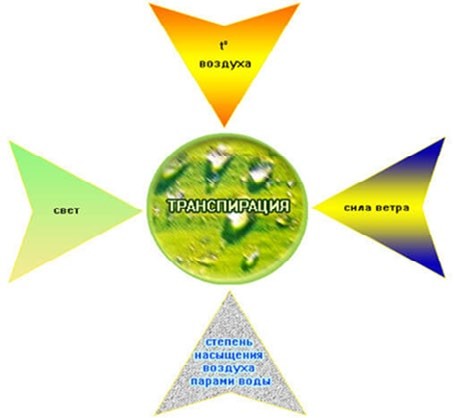 Количество листьевВремяВлажность %Влажность %Влажность %Влажность %Температура °CТемпература °CТемпература °CТемпература °C0 с300 с600 с900 с0 с300 с600 с900 с2 листа4 листаКомпьютер с программным обес- печением;Датчики температуры; Датчики влажности.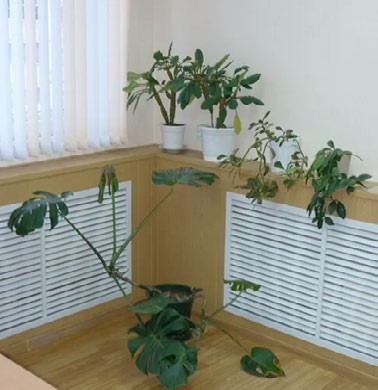 Температура и влажность воздуха (около 15 час .)Температура и влажность воздуха (около 15 час .)Температура и влажность воздуха (около 15 час .)Температура и влажность воздуха (около 15 час .)Температура и влажность воздуха (около 15 час .)Время (с)Температура в классе (°С)Температура око- ло растения (°С)Влажность возду- ха в классе (%)Влажность воздуха около растения (%)0300600900Температура и влажность воздуха до и после полива (около 15 час .)Температура и влажность воздуха до и после полива (около 15 час .)Температура и влажность воздуха до и после полива (около 15 час .)Температура и влажность воздуха до и после полива (около 15 час .)Температура и влажность воздуха до и после полива (около 15 час .)Время (с)Температура около растения до полива (°С)Температура око- ло растения после полива (°С)Влажность воздуха около растения до полива (%)Влажность воздуха около растения по- сле полива (%)0300600900ПоказателиОбразец 1Образец 2КонтрольТип растворагипотоническийгипертонический-Изменение упругостиДлина в начале опы- та, мм5050-Длина в конце опыта, мм50Изменение длины, мм-Электропроводность в начале опыта, мкСмЭлектропроводность в конце опыта, мкСмИзменение электро- проводностиИсследуемые образ- цыОтносительная влажность воздухаОтносительная влажность воздухаОтносительная влажность воздухав начале опыта, мм. рт.ст.в конце опыта, мм.рт. ст.изменение, %Очищенное яблокоОчищенный карто- фельНеочищенное яблокоНеочищенный карто- фельИсследуемые образцыКонцентрация нитратов, моль/лКонцентрация нитратов, моль/лКонцентрация нитратов, моль/лКонцентрация нитратов, моль/лКонцентрация нитратов, моль/лСумма, моль/лСреднее, моль/л12345Свежесрезанные листьяВыдержанные листьяПоказательРезультатСДДДПДНорма СД (по формулам)Норма ДД (по формулам)СостояниеАДЧССВ покоеЧСС1 ……После 20 приседанийЧСС2…….ПоказателиИсходные данныеВремя отдыха, минВремя отдыха, минВремя отдыха, минВремя отдыха, минВремя отдыха, минВремя отдыха, минВремя отдыха, минВремя отдыха, минВремя отдыха, минВремя отдыха, минВремя отдыха, минПоказателиИсходные данные20 приседаний20 приседаний20 приседаний15 сек бег15 сек бег15 сек бег15 сек бег3-х мин бег3-х мин бег3-х мин бег3-х мин бегПоказателиИсходные данные12312341234ЧССАД максАД минПоказателиВ нормеУ испытуемогоЧСС, уд./мин60―80Систолическое давление, мм рт.ст.90―130Диастолическое давление, мм рт.ст.60―85Пульсовое давление, мм рт.ст.Систолический объём, мл70―80Минутный объём крови, л4,24―5,3ПоказателиПокойПослеПосле10 приседаний20 приседаний10 приседаний20 приседанийЧастота сердечных со кращений (ЧСС)Систолическое давлениеДиастолическое давлениеПульсовое давлениеСистолический объем кровиМинутный объем кровиГоловная больДа /НетСлабостьДа /НетПовышенная работоспособностьДа /НетУсиление вниманияДа /НетПризнаки не изменяютсяДа /НетИнфарктДа /НетГипертонияДа /НетЭнурезДа /НетГипотонияДа /НетГиподинамияДа /НетГипертензияК чему приводит каждая выкуренная сигарета?Да или НетУвеличивает работу сердца по проталкиванию кровиДа/НетНарушение теплоотдачиДа/НетРасширение кровеносных сосудовДа/НетСвойство пульсаНормаВарианты отклоненияДанные измеренийРитмРитмичныйАритмичныйЧастота60―90Редкий/ЧастыйНаполнениеХорошееСлабоеНапряжениеУмеренноеМягкий/ТвёрдыйФормаНормальнаяБыстрый/МедленныйКоэффициент тренированности -К,%Уровень тренированности25 и менееОтличный26―50Хороший51―75Посредственный76―99ПлохойВозрастная группаМаксимально допустимый пульс, уд/минутуДо 25 лет195До 30-ти190До 40180До 50-ти170До 60-ти160Виды занятийразминкабегПодвижные игрыСиловые упражненияВремя занятия10 минут10 минут10 минут10 минутПульсЭнергозатратыНарушение ритма сердечных сокращенийЧастота пульсаТахикардияБрадикардияА. 45Б. 100В. 75Г. 80Д. 62Состояние испытуемогоДо пробыПосле пробыПульс / минТип реагирова- нияНормальный рефлексПоложитель- ный рефлексИзвращенный рефлексОтрицательный рефлексТип реагирова- нияНормотонияВаготонияДисбаланс в системе вегетатив- ной регуляцииДисбаланс в системе вегетатив- ной регуляцииИзменения пуль- са по отноше- нию к исходномуУрежение на 4―6 уд./минУрежение на 7―15 уд./минУчащение пуль- саОтсутствие пульсаот +16 до	+30симпатикотония≥ +31выраженная симпатикотонияот −16 до −30парасимпатикотония≤ −30выраженная парасимпатикотонияот −15 до +15уравновешенность симпатических и парасим- патических влиянийПроба МартинеттаПоказателиЧССАДсАДд%ИсходныеПосле приседанийЧерез 3 минутыЖЕЛ см3ЖЕЛ см3ДЖЕЛ см3ЖЕЛДЖЕЛ %ЖЕЛ млВЕС кг .ДО млРОвыд .Ровд .Рост, смРост, смМасса тела, кгЧД в минутуЧД в минутуОкружность грудной клетки, смОкружность грудной клетки, смОкружность грудной клетки, смСтояСидяМасса тела, кгВ покоеПри на- грузкепри вдо- хепри вы- ходево время па- узыВеществорHЖелудочный сок1.0—2.0Кока-кола3.0±0.3Яблочный сок3,0Пиво4.5Кофе5.0Чай5.5Кожа здорового человека5.5Слюна6.8-7.4Молоко6.6-6.9Чистая вода7.0Кровь7.36—7.44Морская вода8.0Мыло (жировое) для рук9.0—10.0№ОбразецПоказатель рНОписание образца1Питьевая вода2Кока-кола3Кофе4Апельсиновый сок5Минеральная вода№Название органоидаОсобенности строенияФункции1Оболочка2Мембрана3Цитоплазма4Ядро5Хлоропласты6Хромопласты7Лейкопласты8Митохондрии9Аппарат Гольджи10Лизосомы11Вакуоли12ЭПС13РибосомыВопросВопросВарианты ответов1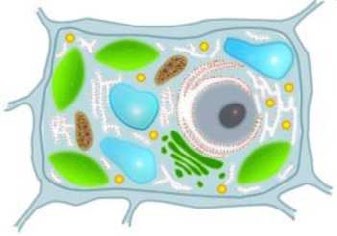 Для клетки этого орга- низма характерно на- личиеМитохондрийКлеточного центра.Ядра. Пластид.ВопросВопросВарианты ответов2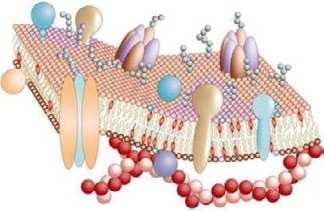 Какой структурный компонент клетки изображен на рисун- ке?Аппарат Гольджи.Клеточная мембрана.ЭПС.Центриоли.3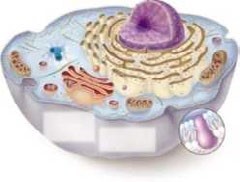 В животной клетке от- сутствуют:МитохондрийКлеточного центра.Пластид.Ядра.4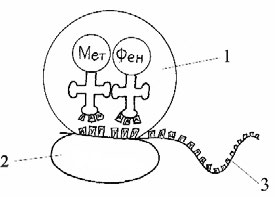 На рибосомах в клетке образуются:Белки.Жиры.Энергию.Углеводы.5К органоидам клетки двумембранного строения относят:Лизосомы.Митохондрии.Рибосомы.ЭПС.6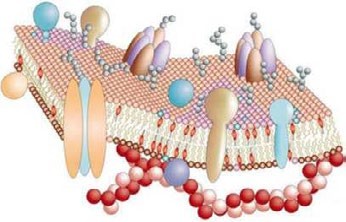 Определите структуру клетки, изображенную на рисункеаппарат Гольджимембрана клетки с гликокалексоммембрана клетки с клеточной стенкойэндоплазматическая сеть7К органоидам клетки двумембранного строения относят:Лизосомы.Митохондрии.Рибосомы.ЭПС.ВопросВопросВарианты ответовОсуществите множественный выбор (два верных ответа из шести)Осуществите множественный выбор (два верных ответа из шести)8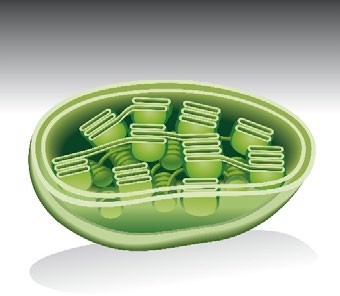 Назовите части хлоро- пласта, где происходит фотосинтез:Строма. Рибосомы. Граны.Тилакоиды. Включения крахмала. Кольцевая ДНК.Установите соответствие междуУстановите соответствие между94Установите соответ- ствие между рисунком с изображением орга- ноида и его названиемМитохондрия Гладкая ЭПС Пластида Аппарат ГольджиУстановите правильную последовательностьУстановите правильную последовательность10Процесс синтеза белка проходит следующие этапы:ТранскрипцияВыход иРНК из ядра в цитоплазму Образование комплек- са Рибосома-иРНК Доставка аминокислот к месту синтеза белка12345678Спорангии папоротникаСорус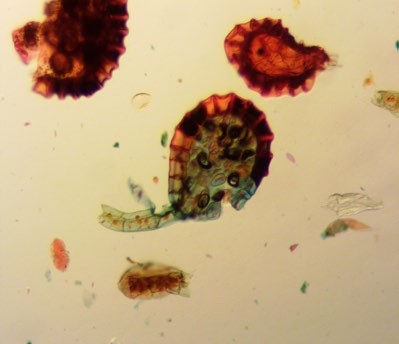 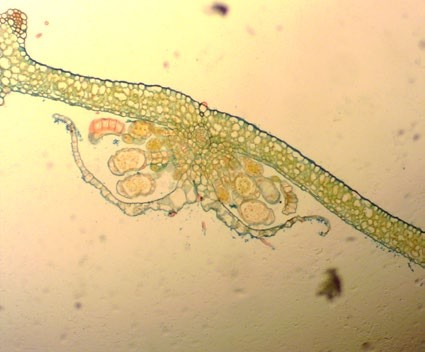 1)2)3)4)5)6)7)8)Заросток папоротникаМолодой спорофит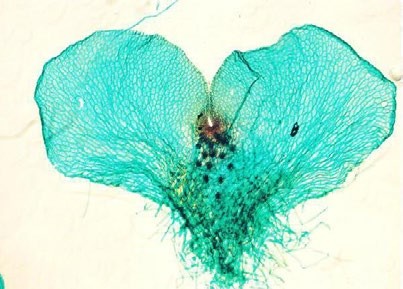 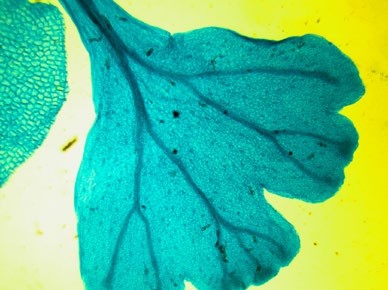 1)2)3)4)А)Б)В)Г)Д)Рисунок микропрепаратаОписание клеточных структур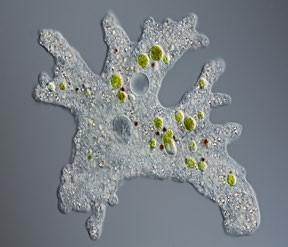 АмёбаЭвгленаИнфузория-туфелькаПростейшиеФорма телаТип питанияПередвижениеАмеба обыкновеннаяЭвглена зеленаяИнфузория-туфелькаПризнаки для сравненияОрганизмыОрганизмыОрганизмыПризнаки для сравненияАмеба обыкно- веннаяЭвглена зеленаяИнфузория -туфелькаКлеточная мембранаЦитоплазмаЯдроПищеварительная вакуольСократительная вакуольПластидыСветочувствительный глазок (стигма)Органеллы движенияА)Б)В)Г)Д)А)Б)В)Г)Д)12211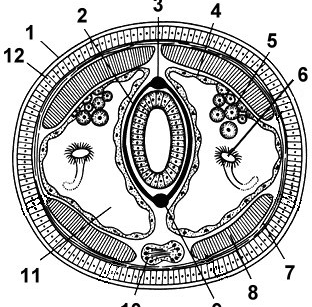 123456789101112А)Б)В)Г)Д)А)Б)В)Г)Д)21122Фаза митозаРисунокПроцессы, происходящие в клеткеПрофаза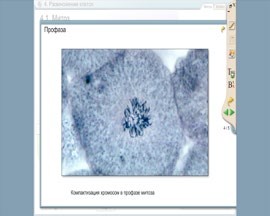 Метафаза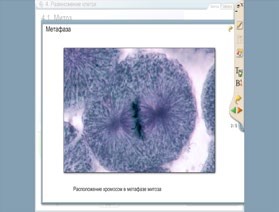 Фаза митозаРисунокПроцессы, происходящие в клеткеАнафаз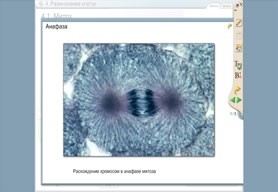 Телофаза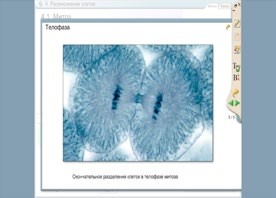 Число хромосом в диплоидном набореЧисло хромосом в диплоидном набореЧисло хромосом в диплоидном набореРисунок микропрепаратаИсследуемый объект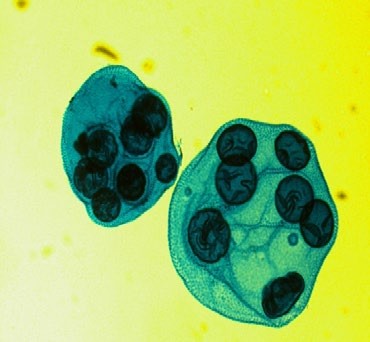 Признаки для сравненияВольвоксКлеточная мембранаЦитоплазмаЯдроПищеварительная вакуольСократительная вакуольПластидыСветочувствительный глазок (стигма)Органеллы движенияРастворКонцентрация NaClФорма эритроцитаПричинаГипотонический0,2%Изотонический0,9%Гипертонический2%ВодарНCL-NO3-ВодопроводнаяПитьеваяАквариумнаяшколадвордорогашк . садСОСО (через 1 час)Максимальные величины фототропического изгиба верхушки про- ростка (МО — максимальное отклонение)Максимальные величины фототропического изгиба верхушки про- ростка (МО — максимальное отклонение)Максимальные величины фототропического изгиба верхушки про- ростка (МО — максимальное отклонение)Максимальные величины фототропического изгиба верхушки про- ростка (МО — максимальное отклонение)Максимальные величины фототропического изгиба верхушки про- ростка (МО — максимальное отклонение)Время (дни)Освещенность (лк — люкс)КореньОсвещенность (лк — люкс)КореньГруппа №1 МО (мм)Группа №1 МО (мм)Группа №2 МО (мм)Группа №2 МО (мм)Время (дни)Освещенность (лк — люкс)КореньОсвещенность (лк — люкс)КореньСтебельКореньСтебель12345